曠野週刊發行第1000期紀念特刊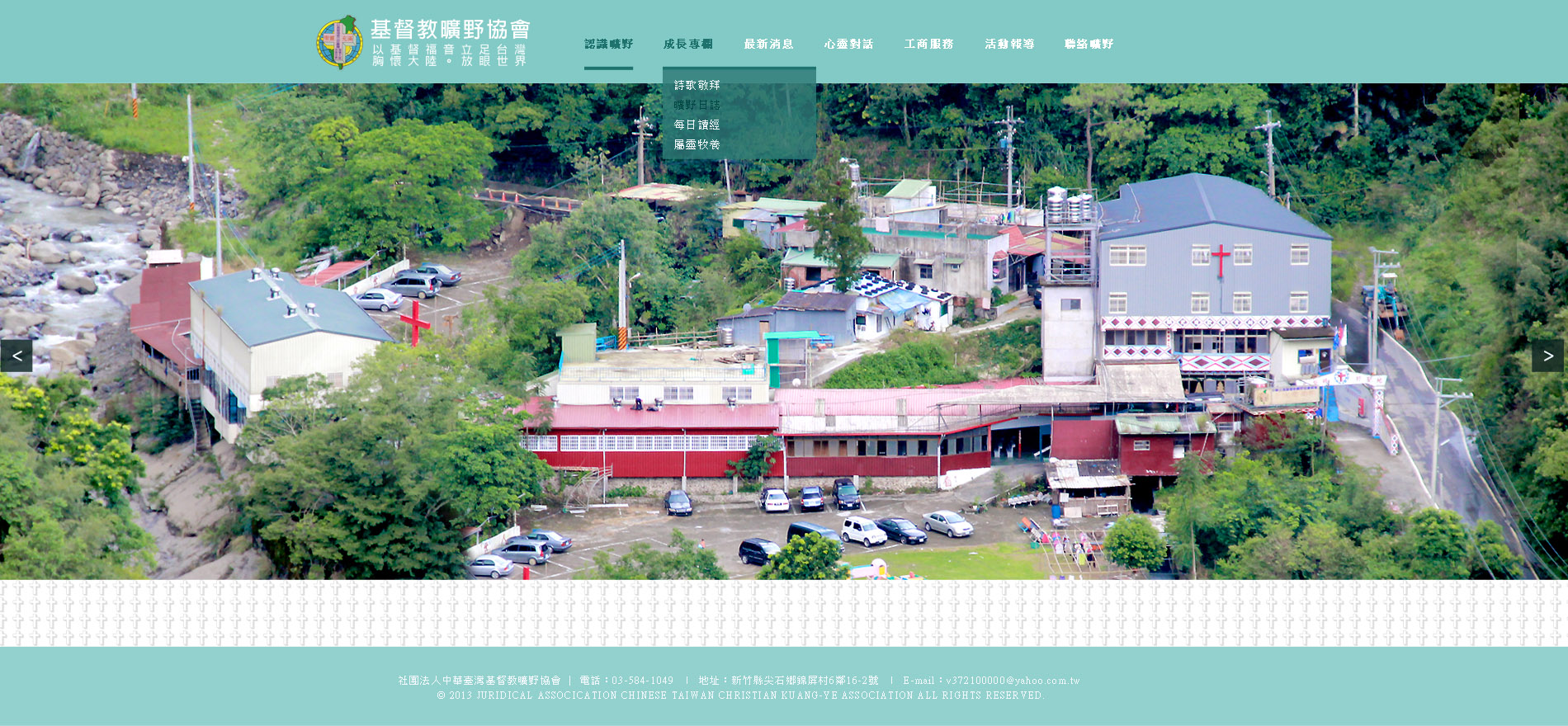 創 辦 人：雲志照發 行 人：蔣美妹編輯顧問：孔文吉、高金素梅、簡東明、張廷晟、雲天寶編輯指導：鍾蘭香總 編 輯：高菊英主    編：陳永雄政府立案：台內社字第8406783號戶    名：社團法人中華臺灣基督教曠野協會地    址：新竹縣尖石鄉錦屏村六鄰16之2號電    話：（03）5841073、5842451傳    真：（03）5841049網    址：http://demo.kuang-ye.org.tw/index.pnpE-mail：v 372100000@yahoo com.tw創會長的話1000期特刊來了﹗多少的日子裡，為應付每週週刊，在夜闌人靜、傷痛。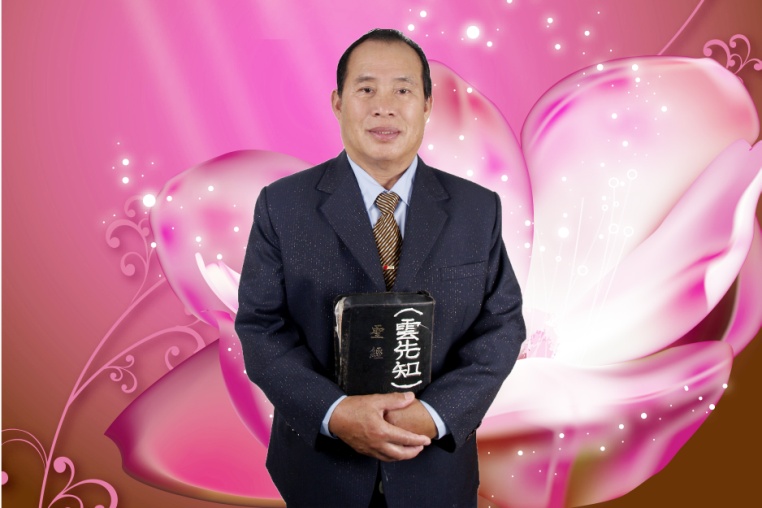 從沒有經費的人工書寫到電腦打字，恰如其份地反應我們在協會不同時期的光景，而靈性的成長，因為基督的緣故，在主裡成了我們努力結果的盼望。至此，文字宣傳部秉持著持恒不輟、孜孜不倦的信念，竭力將每一份述說神奇妙作為的見證撰文投稿，榮耀歸於至高者真神的名。有鑑於此，曠野週刊救恩的種子希望能適時扮演著搶救失喪靈魂的神角色。並且提醒自己，當更加儆醒，忠心事主，期盼能不負父神所託。值此1000期特刊文宣事工委員謝謝你的關心與支持，未來我們更需要您的代禱，並適時的給我們在人力、物力、財力上贊助本會。祈望救恩的種子，藉週刊的信息灑在人心上，發揮文字宣傳無遠人弗屆的功能，救人救世、領人歸主。親愛的弟兄姊妹平安！感謝文宣部的投入，迄今我們發行1000期。近幾年我們出版了我們的見證集，還有其他區小會陸續創辦刊物，也有54個單位了！的確難能可貴，許多朋友攜手一起為協會宣教聖工而埋頭苦幹，注視本會革興時代的訊息，忘記時光的流轉。幸有弟兄姊妹的提醒，不覺欣喜雀躍，我們已然走過了二十幾年年執善而行的歲月。我們曾不計辛勞，籌辦各類活動、研習會；與社會密切聯結。記不起有多少次的活動；支持我們宣教活動，或共同籌組會議、或釐清一些基本觀念及釐定其方向而作集思廣益的努力。以下經文共勉之：教會復興。（徒二：2）求主憐憫。（詩四一：10）三.勸萬有讚美耶和華。（詩一四八篇）四.在患難之日求告 神。（詩五十：15）五.耶和華許賜多恩慰其民。（賽四三：1~3） 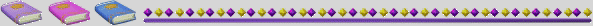 《曠野周刊》創刊1000期感言真是光陰似箭，《曠野周刊》自1995年9月16日問世以來，已經19個寒暑！回首來路，真是處處顯 神恩，感謝主耶穌，感謝天父上帝，讓我們把一切的榮耀頌讚都歸給這位創天造地以及其中萬物的三一真 神！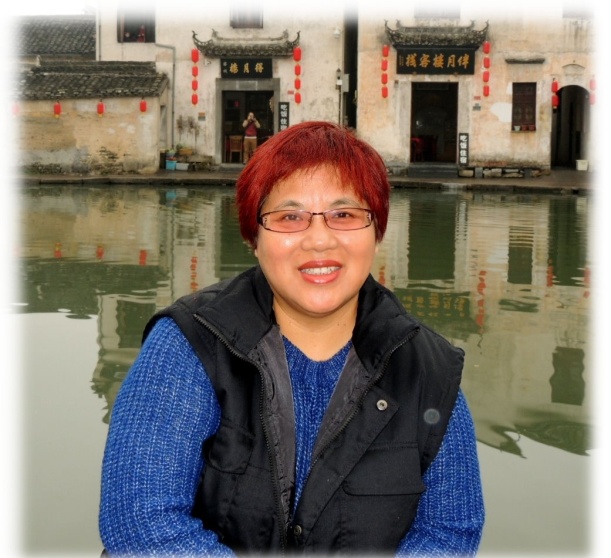     今年七月間創會長雲先知對著總會文宣部長陳永雄說:曠野周刊第1000期時要特別擴大辦理《特刊號》，當時聽到使我眼前為之一亮，想到起初，心裡就有一個時髦的熱詞:【蝶變】。相信它足以代表本刊的過程與精神。    記得本刊開始因我們都從未涉獵文宣毫無概念的情狀下，我也參與協助總編輯高菊英創刊的任務，當時負責剪貼編輯及送廠印刷等工作，在中會、小會弟兄姊妹提供林林總總的生命見證中，是以全彩印的月刊，顯出了一種豪華甚而奢侈的形式出版。之後，本會設置文宣部由陳永雄部長專門負責相關業務才轉型為周刊，至今已邁入1000期了，這近19個年頭裡，即便中間會遇有一些變故，但從不間斷過，首先應該歸功于總編輯堅持學習的精神及文宣部長志存高遠，見識卓異，負責的態度，讓曠野的刊物，付諸實踐，踏上征途，慢慢豐富起來，尋找到我們教會的宗旨，已經紮紮實實地開始了。    本期特刊的內容說得上豐富多彩，美不勝收；欄目眾多，圖文並茂交相輝映，我相信，有編者的遠大目標與踏實作風，期以時日，《曠野周刊》定將成為曠野的寶庫。   《曠野周刊》的創辦人雲先知看到我們的週遭處處充斥著俗世和背負著被人稱為異教、異端的我們，他就定意按著聖靈的感動和帶領，創辦一份以傳講福音為目的的文字刊物，並希望在人生的道路上，予疲倦人一點點幫助，使發酸的腿得以挻直起來，向著正義的標竿奔跑。除紀載曠野教會的最新消息，以及與我們基督徒息息相關的時事動態外，本刊也邀請一些素有寫作經驗的主內同道負責專欄，以專訪、特寫和見證等形式，與讀者分享基督信仰。另外，還有經過神學造就的牧者，撰寫基礎神學方面的，通俗易懂的文章。    感謝主，因為《曠野周刊》以及相關的文字工作，我們得到很多教牧同工、主內肢體、甚至遠在大洋彼岸的讀者發來的鼓勵的話語，甚至得到許多本不當得的讚譽。的確，在這個日益世俗化的世代，福音派基督教的文字工作，已經幾乎要被漫天而來世俗文化和異端、異教的文字攻勢所淹沒，如果我們自己再不重視，魔鬼撒旦一定要欣喜若狂了！所以，我個人非常支持並堅持《曠野周刊》的文字訓練可造就各區小會未來的方向:直接了當傳主福音，不迎合世俗的喜好和時髦口味，不以主的福音為恥，而要旗幟鮮明地高舉聖經、高舉十字架、高舉基督。    令我十分感動的是，受聖靈的感動和帶領文宣部長陳永雄，常帶著身體的病痛奉獻時間、才智不求個人的名利，但求尊主的名為大，盡心盡力，勤勤懇懇，為主擺上，可說是 神國的一支精兵。《曠野周刊》的文字事工若說有了一些微薄的收穫，功勞首先是屬於他們的。更希望不久的將來能夠在我們的台灣各角落都能傳閱《曠野周刊》！有聖靈的保守和帶領，有各教會眾多主內肢體的忠心代禱和支持，我相信《曠野周刊》一定會繼續不斷地成長、壯大！那麼，主內肢體如何支持《曠野周刊》呢？(1)為《曠野周刊》的文字事工代禱：求 神賜能力、智慧和才藝給主編者；求神重用這個小小的刊物，使之成為祂自己的管道，不斷用真理的甘露灌溉同胞的心田，造就屬靈的生命；求 神供應《曠野周刊》的文字事工的經費需要。(2)有負擔，也有文字恩賜的肢體，可拿起筆來，撰寫文稿，用文字見證主，與我們同工，作主耶穌基督的文字精兵。(3)作本協會的《曠野周刊》聯係人，招集有負擔的聖徒參加「《曠野周刊》之友會」，義務在本協會及各支會所在區域內分發刊物，發起「一人一報」運動，即每位信徒每月至少送一份《曠野周刊》給尚末信主的親友或鄰居。
(4)奉獻金錢，作《曠野周刊》出版、發行及擴展事工之需要。
(5)各教會、福音機構、信徒個人及商戶，亦可在《曠野周刊》上刊登廣告，既有利於提高知名度，亦可從經費上支持《曠野周刊》。                                        蔣美妹謹識                                       2014.12.13主編的話創會長雲先知二十年前，高膽遠矚的創立了教會文字牧養搖籃“曠野協會文宣部”， 更在20年代為推動文字宣傳部的發揚。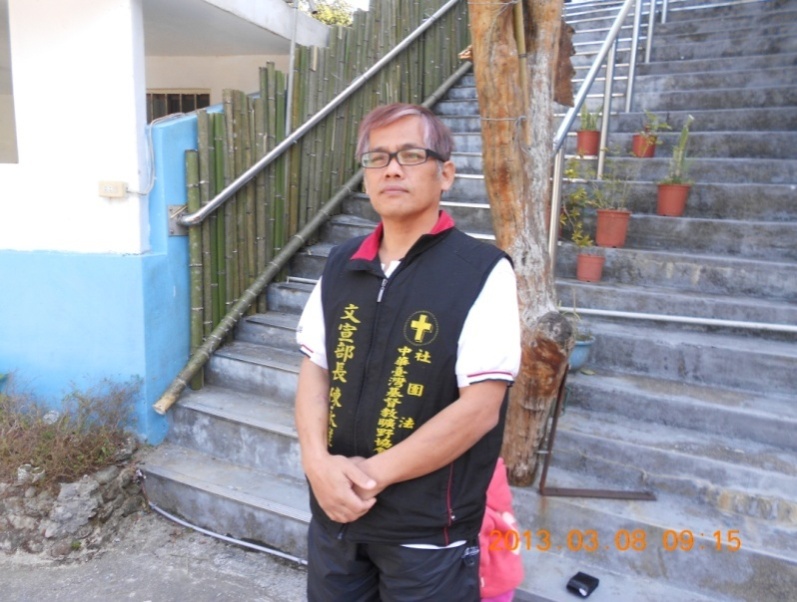 感謝第一任文宣部會兼總編輯高菊英一路上的支持、帶領才有現在的「曠野週刊」。一九九五年九月十六日，創刊迄今已1000起了，我們走過了7.000多個日，一路伴隨目標發展而成長，為曠野教會歷史作見證，為大眾善行作紀錄，為人性美善作做光做鹽。打開過去1000期《曠野週、月刊》，記錄了曠野協會台灣二十年來，最撼動人心的善良歷史；是無數平凡善良小人物，用最單純的心，貢獻一己所能、奉獻社會的真實紀錄。發刊二十年，《曠野週、月刊》堅持且致力的，就是：「以基督福音立足臺灣，胸懷大陸，放眼世界」以及「認識基督、榮神益人、救人救世、復興教會、聖靈充滿、醫病趕鬼、萬教歸一、分享主愛。」旨在提升人的生命價值觀，因為，影響社會發展最關鍵的，是人心—人心向善，社會向上提升；人心向惡，社會向下沉淪。《曠野週刊》每週龐大支出，沒有廣告贊助，只為提供人人正面生命價值觀、激盪出善的行動力，為社會營造溫柔的心靈工程，創造向上、向善的動力。一如二十年前，在創刊號，創會長雲先知說：「我們目的是領人歸主，認識基督，引人歸善，得著永生。憐恤患難、貧困子民，奉主耶穌基督聖名來，除病趕鬼，使患者白白得救治。」，《曠野週刊》「決不浪費一字一行，說那無益於人，無利於世的話」，也決不違背主旨與用意，
「去做那無關潛移默化、無關救恩、仁慈、良善的事」。 走過七千多個日子，《曠野週刊》不變的目標就是——傳講救恩作活水、為祥和社會作砥柱、為聞聲救苦作耳目。七千個日子走來，感恩有您，與我們共同譜寫《曠野週刊》經典神蹟。這個值得紀念的日子的到來，誠摯邀請您寫下您與《曠野週刊》的傳奇，或是您的閱讀心得和小故事，以及對《曠野週刊》的建議和祝福。您的迴響，是對我們最大的鼓勵與鞭策，我們也將擇自84年至103年部分見證在1000期紀念特刊中，與會員分享20年在曠野的心路歷程。◎文宣部長/陳永雄                        2014年12月5日生命的蛻變◎高雄/陳啟東    我曾經在鄉公所服務四年，因為常酗酒、抽煙，而觸犯法律遭到免職，當時岳父競選縣議員，我親自簽字貸款幫忙，岳父卻不幸落選，我背了一身的債務在外拼命工作，甚至兼晚班還債，二年的時間把所有的債務償還。因為我工作賣力，常得到老賞識，卻因為心裡上的不快兒時常換工作，太太很多的抱怨與不滿，時常丟下幼小的女兒不管跑回娘家。我自己一邊工作一邊又要照顧小孩，因故妻子在84年自殺身亡，當時她還懷當時還懷著身孕。妻子的自殺引起警察和媒體記者的察問，甚至上報，我已不知道當時是如何，只知道被帶來帶去詢問，全鄉的人都責怪、輕視….最殘酷的是家人把我跟我女兒趕出家門，他們認為我已無藥可救的人。這時我忽然覺得我活著是累贅，內心時常想起妻子的身亡，悲觀、消極的思想不斷浸蝕著意志薄弱的我，這時我更加的自卑，我嚐試著各種毒品來結束自己的生命。但是一次又一次的失敗，我的心早已崩潰了，所以在我走頭無路時，決心要尋求那能幫助、安慰的主，就是接受耶穌。我聽我姑媽的勸告到上光祈禱院來。當時儘管心中仍有許多疑問，但這些都無法攔阻我上教會的決心；因為我找到了生命的路線。經過一段時間， 神的奇妙大能﹗藉著這裡的弟兄姐妹的關心、扶持，  神已全然醫治我﹗ 神透過我們願意打開心，花時間親近祂來祝福我們的生命，不僅藉著聚會、甘心樂意的服事，更透過課程及環境來幫助我們經歷神、倚靠神、愛神，讓我的生命不再一樣。我也心無旁騖，學習放下，全因雲先知循循善誘的教導及曠野教會的改變。神未應許天色常藍，有時遇巨浪狂風，但主賜平安，有主內住在我心，這屬靈的法寶與運作原則就是建立祭壇與主緊密連線，你我就在神的保護遮蓋之下了。讓我們彼此激勵，成就神在我們身上的命定，成為一位有影響力可以祝福別人的人。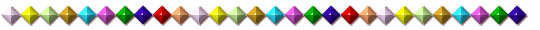 主內合一◎台中/張元中平淡信仰    羅馬書第五章2節說：「我們又藉著他,因信的進入現在所佔的恩典中,並歡歡喜喜盼望 上帝的榮耀」。    我父母親是天主教徒,我也是從小就理所當然地受了洗成為天主教徒,每個主日上教堂望彌撒,領聖禮,如果教會有需要也在教堂裡幫幫忙做些服事的工作, 別的教友會說你是個熱心的教友,如此周而復始,時間一年年過去,我可以說是在天上教會中成長,但是我沒有遇見  神,也沒聽過   神對我說話。我是很平凡的一個人,或許 神在我身上沒有什麼計畫,日子平淡,去教堂也成了習慣,  神他高高在上離我遙遠,靜下來的時候想這麼多人向  神禱告,他那麼忙不知道會不會有沒有空聽我禱告,雖然他不太理我,不過我還是滿愛他的,我喜歡他在聖經裡所描述的性情,我相信他是我的救主,這就夠了。親眼目睹神蹟   直到有一天,我參加同禱會遇到李慶,搭禱告的時候能使腳不一樣長的長出來,能使人聖靈充滿,使人得醫治,這才讓我  神原來離我們很近,至少離這位姊妹很近,因為他聽她的禱告,至於我禱告的時候,又不能使人得醫治,又不能讓人腳長出來,看樣子我真的離  神太遠了。出於神的沒有一句落空     民國81年在南投仁愛鄉仁愛國中第一次見到雲先知, 雲先知告訴了我許多未來的預言,也說了一件我都從來都沒有注意的小事,他說:「我有三付眼鏡,一付帶著,一付在家裡,一付在辦公室」。我仔細一想真的如此,因此就心裡又高興又驚訝,原來  神滿注意我的,最少她很注意我的眼鏡,從此我有空就參加「曠野的佈道會」,有一次雲先知告訴我,「你家要成為教會」,我那時候想我家都是天主教徒怎可能去設立基督教會,再說我家那麼小怎麼設立教會,愛說笑,我沒把他的話放在心上。直到有一天我去參加四方教會辦得佈道會他們從非洲請了一個黑人牧師來,她也有先知的恩賜,後她為每一位信有按手禱告說預言, 輪到我的時候說了一句:「你家要設立教會」怪怪!  神啊!你派這個僕人跑了幾千公里來告訴我「你家要設立教會」。我心裡開始向  神滴咕。你叫我怎麼跟我媽說她怎麼會同意,我家那小你又不是不知道,坐不到十個人就很擠了,反正又沒說什麼時候設立,以後我有錢再買個大一點的房子再說好了,又過了幾個月,雲先知又對我說:「你家要設立教會」那時心裡想既然 神一再要我家設立教會,我不設也不行,只有硬著頭皮去說扶我母親家人不要反對,終於教會設立了。經上說:「因為不是你們自己說的,乃是你們父的靈在你們裏頭說的(太十:20)」。    民國85年2月25日設立了,我母親和家人沒有參加,它們扔然到天主教會參加主日彌撒,然是在主裡, 神安排每個人的路都不一樣,不能照我們的意思去強求,但願天主教會和基督教會在主裡合一、人和神合一、人和人合一,一切是是非非都在主裡消化,萬有都歸為一真神,阿門(徒二:44-46)。預言不能出於人意◎桃園/高清山    小弟於90年12月16日完成了終身大事，感謝主﹗對於自己能結婚，是自己求之不得的事。如今已成就，在朋友與同工一定認為這是另一個神蹟吧﹗    其實，結婚之前在各樣的工作準備事項都帶給我許多的困擾，因為我經濟能力不足，且沒任何人；包括兄弟姊妹的資助，頓時感到壓力滿身，徬徨無助，總在一個人獨處時以淚洗臉，終日愁眉苦臉。唉，那有即將要結婚的新朗終日哭哭啼啼的，可是忽然有一股力量告訴自己，又不是世界末日，幹嘛不想開一點。於是鼓起勇氣打電話給雲先知，雲先知適時給予安慰與鼓勵，如同在我心裡注入一劑強心針，讓我得以面對任何問題的衝擊。    結婚前夕，不斷的打電話給先知，還特別請教先知「到底要宴請幾桌？」雲先知毫@考慮說：「二十桌。」我馬上回應「應該不止吧﹗」因為我發出去的喜帖很多，後來，雲先知說：「在重新衡量吧﹗」    之後，我又向雲先知請教：「到底要幾桌？」先知還是說：「二十桌。」以後先知的答案依然是斬釘截鐵的告訴我二十桌﹗結婚當天，我仍照喜帖的數量來估算，辦了三十二桌。當結婚宴喜進行時，我開始數算，哇﹗天啊﹗真的是二十桌。再次證明 神已將未知之事明確的告訴我們，因為一切都在 神的掌握中，彼得前書第一章21節說：「因為預言從來沒有出於人意的，乃是人被聖靈感動，說出　神的話來。」看見聽見的人有福了﹗◎高雄/謝松    民國84年初，內子因得了大病後，幾經多家醫院的診療、住院情況仍不見好轉，只好代回家照顧。這期間，她連吃喝換洗都必需幫忙處理。    當時我的生活過的痛苦莫名，我常想，往後的日子不知如何面對，正絕望無助時， 神差遣了杜梅櫻牧師前來安慰、禱告，並介紹 神及雲先知在曠野教會行的種種神蹟奇事，奇妙作為。 當我們同心一起禱告時，感覺有一股莫之能禦的超自然力量所抓住、感動、光照，主的威嚴和慈愛使我淌滿了感恩的淚水。禱告完畢，心中的憂慮、痛苦，立即如釋重負，平安、快樂湧上心頭。    翌日，便帶著內子連袂北上新竹上光祈禱院見雲先知，主藉雲先知的口殷殷垂誡、要我認最悔改，沒幾天，病情一天好似一天，最後連手上的拐杖都奉耶穌的名丟掉﹗我真的親眼看見 神醫治了我的妻子，真是太奇妙了﹗旋即看見她起來行走，又能跳舞。主垂聽了我的禱告，這一刻太令人感動了﹗我曾為自己拘泥於現實的困厄而啞然失笑，沒有岩石就激不起奮進衝創的意志。此刻真是太美好了﹗除了感謝還是感謝 神的奇妙宏恩。    記得，雲先知曾對我說過：「謝弟兄，有一天你要設立教會。」不久，於民國84年5月20日順利設立教會，迄今已六年了，經上說：「但你們的眼睛是有福的，因為看見了；你們的耳朵也是有福的，因為聽見了。」（太十三：16）    是的我想告訴大家的是，我們的 神是全能的、豐盛的、恩典和憐憫的，無論你的愁煩跟困難是什麼？上帝不但是你的避難所，他是信實公義的 神。信靠 神得脫離諸難◎台東/羅義雄    在我的家庭成長過程中，我經歷了許多患難，但我也感受到 神的愛何幫助，一年多前（約83年）我一歲多的女兒，怎早上與上光祈禱院嬉戲時，一不停放一旁的廂型車，吸引著她的好奇心，而爬進車輪下，不知情的司機（同工），直接開開動車子。當其他人發現有&意要制止司機開車時；說時遲，那時快﹗車子當場從小孩肚子上輾過去﹗    許多人看見這一幕都驚慌失措，立即送到醫院，送醫檢查後都沒有發現任何異狀﹗拜託醫師再x光，還是沒有問題。如經上說：「禍患必不臨到你，災害也不挨近你的帳棚。」（詩九一：10）    沒有多久，我的第三個兒子左背上長了一個大膿包，我帶著他到省立醫院開刀，然而開刀後病情更加惡化，甚至連右腳也開始萎縮，不能行走，醫生也查不出病因，醫生建議我們轉到長庚醫院。    在雲先知的培靈特會中，他對我說：「你若有信心，把孩子帶回上光祈禱院，三天就好了﹗」說也奇妙，把孩子帶來的第一天腳九可以伸直了，第二天就可以下床了﹗第三天就可以跳動了﹗哈利路亞﹗「耶穌說：『是因你們的信心小。我實在告訴你們，你們若有信心，像一粒芥菜種，就是對這座山說：『你從這邊挪到那邊』，它也必挪去；並且你們沒有一件不能做的事了。至於這一類的鬼，若不禱告、禁食，他就不出來（或譯：不能趕他出來）』。」    感謝 神奇妙的作為又在一次彰顯在我的孩子身上，我現在只有存我現在只有存著一顆感恩的心，在上光祈禱院服事，雖然無給職，但 神的恩典夠我們用，使我們不致缺乏。上帝真的答應而幫助了我◎馮子懿84年約6月，我以一個教外人士心急切企求的事，在祈禱後應驗了﹗    在一次星期六上光教會所舉行的佈道會上，俊後結束前，雲先知曾率同在場所有牧師何同工們做祈禱時，我還不算是一位真正基督徒，可是我發現在場的所有人都舉起了雙手在祈禱，當然我也不能不舉起手來，可是我心想我要祈禱什麼呢？突然間，我想到了我第二個孩子在陸軍士官學校受訓，那天他打電話告訴家人，說他的軍人補給證遺失了﹗但是在申請補給證的手續很麻煩。    為此一來，也只好等我回去台中（因為我的家住在台中）以後，把應準備補發著資料湊齊以後，在送到軍中單位去，繳給上級單位補發。    當晚我也把這些困難，在祈禱時默默的巷上帝訴著，另外我的腿並沒有完全復原，也一併默默的祈求上帝幫助我，我祈禱完畢後，就搭上一位住在台中的朋友汽車回家了。    當次日清晨時，卻在睡夢中接到我第二個孩子打來的長途電話說：「我的補給找到了﹗不必急的送資料去了。」我聽了以後喜不自勝的勉勵了幾句在軍中應守規定的話，後來等我起床去盥洗時，感覺我的腿病似乎也好了一些，這證明了上帝對我惡還不算一 位真正的基督徒，也能答應而幫助了我，我真的要真心誠意的來感謝上帝賜給我的恩典，想到這裡，我只有更勤奮更努力的來為上帝做工，更加細心的來學習，以報答上帝對握的幫助。這人太神奇了！◎整理、記錄  雅各96年3月15日 ，我們有何其有幸能跟隨雲先知到花壇鄉、神岡鄉、台中市、泰安鄉等地，參加各地的培靈特會，親眼目賭神蹟妙事！手按病人吳ΧΧ姐妹（乳癌）、精神異常的王Χ義弟兄就痊癒、預言將來，必應驗，種種神蹟常使我們面面相覷，不知發生了什麼事？不敢深怕僭越神聖教訓。一路上  神直接的啟示、帶領，也有讀經、分享還有緊湊的行程，我們可是戰戰兢兢，不敢有懈怠，其中我們印象最深刻的內在醫治，以下節錄個案內容：心痛高菊英牧師當我們行進在高速工路途中，由高菊英牧師駕駛的轎車內，雲先知突然對她說：「高牧師怎麼心痛。」「我想到孩子就我心很痛，他們……。」高哽咽分享。從表面上實在看不出高牧師有什麼痛苦，聖靈卻看透萬事。實在讓人目瞪口呆，讚嘆造物主的奇妙！如經上說：「詩篇139:16  我未成形的體質，你的眼早已看見了；你所定的日子，我尚未度一日（或作：我被造的肢體尚未有其一），你都寫在你的冊上了。」（詩一三九：16）沒有人知道陳永雄的事晚間我們途經大湖鄉停車，隨行人員換司機的同時，雲先知倏地感應到我食指上早上掃地不小心被竹籤刺入的一個極微小的傷口說：「永雄你的手怎麼在痛？」著實被這一句話給嚇了一跳！潛意識第一的反射動作，收起我的右手，連忙說：「對！真的哪！」我晃一晃頭，心想，連這個小事他都知道！何況…唉呦！太可怕了！當我們抵達聖火教會後，雲先知請隨行人員報告今天行程；首先由我報告「哈利路亞！各位弟兄平安，今天」我還沒講完，被雲先知一句話打斷。「你肚子痛，今天上了五次廁所。」雲先知說。「對！」肚子正在（鬧革命）隱隱作痛的我說。「你去先方便。」雲先知洞悉人心說。當時，我知道肚子痛上解放了幾次？不知道？後來我認真去思想、數算……啊呀！「台中中國醫藥學院一次、神岡七佳教會兩次、聖火教會兩次。」一共有五次不是嗎！哇！太神奇了！！編按：在以色列人中，神興起了一班人傳講衪的話語，使人明白神對當代的心意，聖經稱這類人為"先知"。先知原是一種恩賜，但神又呼召一班人常運用這恩賜來作成衪的工，所以先知又成了一種職分。一般所謂的"先知"，乃是指承擔這個職分的人。這些人中又有人將所傳的話記錄下來，或記錄他個人的經歷，這類的著作就稱為"先知書"。聖經中的先知書，是指從以賽亞書至瑪拉基書的十七卷書，其中以賽亞書至但以理書又稱為大先知書，共五卷；何西阿書至瑪拉基書稱為小先知書，共十二卷。先知書分大小乃是按內容的多寡大致區分，與它們的重要性無關。先知在聖經中又有好些名稱。他是"神人"，表示他與神有親密的關係：他是"耶和華的僕人"表示他受神所托；他是"耶和華的使者"，表示他所傳的是神的話；他是"受靈感的"（何九：7），表示他個人有特殊的經歷；他又是"先見"，表示他看見了別人所沒有看見的事物。由此可見，先知是先在靈交中得著神的啟示，又受托將啟示的話語傳給別人的人。他們有自己的思想情感意志，但他們卻將全人降服在神的思想情感意志中，以致能將神的話正確無誤地傳達出來。他們是神的代言人。籤放在懷裏定是由耶和華（一）◎整理/陳雅各 經上說：「籤放在懷裏，定事由耶和華。」（箴十六：33）95年6月17日，一場震古鑠今的桃園區會心靈教會九週年慶抽獎活動中，主耶穌的僕人雲先知，「未卜先知」地從400多張抽獎箱中隨意抽出一張張摸彩卷後，還未察看、唱名就當眾滲透摸彩卷的主人：「這一位是個子矮小的，陳靈馨」。當陳靈馨的得獎後，其母許聖芳姐妹露出詫異的表情，會眾面面相覷，原來陳靈馨小妹妹是一個尚未入學的孩童。「這一位只有一家五口的小家庭－宋濤！」隨即“有！“攝影師宋文華衝到台前。「我一家有五口沒錯！」宋文華高興地說。一連串的驚喜，會眾瞠目結舌，令人拍案叫絕！主耶穌的僕人雲先知，睥睨一切地說：「還要懷疑  神嗎？！神是與我們同在。」撒母耳記下第二三：2節說：「耶和華的靈藉著我說：他的話在我口中」。你怎麼都知道！                                                ◎    雅各主僕雲先知第一時間，第一句話對新人陳×英姐妹的隱藏的事說：「為什麼那麼痛苦？妳不是有兩個孩子到那裡？！」「是三個。」陳女肯定地答道。「那一個不算吧！」雲先知意在言外說。「一個嫁人了。」她說。「夫妻怎麼拉來拉去？」雲先說。「很多我不喜歡的，我們是吵不起來，但因為他跟前妻還偷偷的連絡，我很不喜歡這樣，乾脆就不要了。」她宣洩不滿地說。「妳本來買一棟房子，買了一半了，你就不要了。」「對！」她點頭。「妳還沒有換下工作服就來了（聚會）。」雲先知說。「真的好準！」她驚奇地叫道。看聖經，箴言第四章13-15節說：「要持定訓誨，不可放鬆；必當謹守，因為他是你的生命。不可行惡人的路；不要走壞人的道。要躲避，不可經過；要轉身而去。」「他也會給妳錢嘛。」雲先知滲透看見說。「會，他連薪水袋都給。」她說。「是不是妳那裡不對，因為錢在那裡，心也在那裡。」雲先知繼續說：「妳們結婚了嗎？」「沒有，同居七年。」她說。再聖經，箴言第四章10-12節說：「我兒，你要聽受我的言語，就必延年益壽。我已指教你走智慧的道，引導你行正直的路。你行走，腳步必不致狹窄；你奔跑，也不致跌倒。」「妳們沒有姐結婚當然買不到房子，就算買了會有問題。回到耶穌那裡重新改變。」雲先知從她的內心裏看見說：「妳等於結婚四次，但多沒有成功，這是妳第三次聚會。」「對！聖火教會、錫安教會、七佳教會。」她說。「妳的手受傷好了嗎？！」雲先知說。「妳怎麼都知道！」她嘖嘖稱奇，驚訝問道。「兩次在那裡？！」雲先知醍醐灌頂一番。「在這裡。」她拉上袖子說。「拿名片給妳的朋友，三個姊妹。」雲先知滲透看見她的內心說。「你怎麼知道！」她又一次被驚嚇地說。「還有五個男朋友。」雲先知說。「你怎麼都知道！」她又一次瞠目結舌！被驚嚇地說。「妳以前的胸部會痛。」雲先知看見過去說。「妳的精神像張秋菊，妳可以寫一篇文章給我嗎？」雲先知說。「好！」她目不轉睛地答道。「妳有沒有感受到上帝的同在。」雲先知說。「有，所以我心裡害怕！」她說。「不要怕，神來是要洗淨我們的罪，妳若改好，妳那個“靈”會很好。陳姐妹妳還有一點存款，不要告訴別人；多少？」「你說，不要告訴我，有啦！」淘氣的說。「不要喝醉酒，不然妳自己都不知從12樓掉下來，因為妳有這個念頭，我按手在妳的頭上，希望這個念頭一來就想耶穌。」我所說的必定成就◎見證/李麗美 耶和華的話又臨到我說：“人子阿！以色列家的人說：‘他所見的異象是關乎後來許多的日子；所說的預言是指著極遠的時候。“所以你要對他們說：‘主耶和華如此說：我的話沒有一句再耽延的，我所說的必定成就。這是主耶和華說的。’”（結十二：26~28）最近我反覆觀看當年（87年）結婚錄影帶，雲先知曾經對我說：「八年後妳才懷孕」。神說：「看哪，先前的事已經成就，現在我要將新事說明，這事未發已先，我就說給你們聽」。（賽四十二：9）時光荏苒，一晃眼八年的時間就到了！為此，曾經不見容於婆婆，婆婆一味責怪，不想此事與夫婿有關，實逼處此，感慨系之；本要離婚，因為先生藉酒消愁沒有見證，好不容易建立的形象，卻為生育之事兩人判若鴻溝，時有勃谿，人生真是苦不堪言。歷經幾年的努力，醫師檢驗結果，始知不孕之事與夫婿有關，才化解與婆婆的緊張關係。婆婆逝世告別當日弟兄逐向母親靈柩前誓言將囑託的啟示、宣告，生兒育女以為報答，因為他一直深信著神給他的啟示。94年11月13日苗栗的七星教會的培靈特會，雲先知說：「你們檢驗了三次，才證實已經懷孕」。「對！我們檢驗了三次才證實我已經懷孕」。沒錯！我真不敢相信這是真的。今年正是我們結婚的第八年，聞知喜訊，喜極而泣，久久不能自己。真是太讓我們驚喜了！出於神的話，必帶有能力。（參路一：37） 這一切如啻聖經說：「你們要追念上古的事，因為我是神，並無別神；我是 神，再沒有比我的！我從起初指明末後的事，從古時言明未成的事說：『我的籌算必立定，凡我所喜悅的，我必成就』。」（賽四十六：9~10） 列國先知◎ 全文義耶穌說：「你們要先求他的國和他的義，這些東西都要加給你們了。」（太六：33）從小生長在基督話家庭的我，是非常自卑，不是因為我的家境不好，也不是生活困窘，當時我的家境不錯；要什麼？就有什麼！在我們部落裡的同學，我是第一個喝到〝美錄牛奶〞的，同學是多麼羨慕我，我居然還會感到自卑？而讓我感到自卑的理由竟是，我媽媽太愛主了、太屬靈了。在當時，我們也看到神學家將聖靈大能理論化，歷史學家要分析它，自以為者將其理性化，而懷疑者則批判它，對聖靈一知半解，魔鬼樂見我們分裂。怪不得，很多教會弟兄姊妹對這靈恩運動望而卻步，並加以排斥，認為這些都是妖魔鬼怪，當然我母親也就背負了這樣的罪名。身為一個兒子的我，也開始對媽媽埋怨、不諒解，思想，我為什麼會生在這個家庭？為什麼要讓我有這樣ㄉ媽媽…等等問號？我深怕被人指指點點的，深怕在路上被人所嘲諷、揶揄，當時小小的心靈就要背負著大人在信仰上被人所誤解的沉重壓力，生活在恐懼害怕中。感謝  主，正當我對母親最不諒解的時候，  神也開始在我身上動工；當時我生了一場大病，全身高燒不退，渾身不舒服，覺得快要離開人世，就在緊張時刻，只見媽媽不住地為我不住的禱告，她那布滿厚繭勞碌的雙手握著我的手流淚禱告，霎時，看到母親對上帝的信任和渴慕，我的眼淚也不由自主的奪眶而下。那時我才真正感受到聖靈的同在，不知是母親的淚水還是聖靈的動工，身上直冒出汗水，就這樣我的燒退了，病也好了！經歷了這場病後，我相信母親身上的那個〝靈〞，就是上帝的靈。從此，再也不會感到自卑，也不會在意別人對我們的指指點點，反而更快樂地活在  神的恩典中。直到今日，上帝的指引，讓我有機會認識上帝所揀選的列國先知雲志照先知，先前對雲先知有諸多的疑惑、偏執負面的評價，心想，〝他真的是上帝所揀選的先知嗎？！〞對他穿鑿附會，以訛傳訛的負面消息，已在我心裏根深柢固，先入為主的觀念驅使打從心裡討厭他。後來因為母親的要求，媽媽希望我也跟去，看看這一號人物？當時我們去的地方是雲先知新竹縣竹東鎮老家。素未謀面的雲先知開門見山就說：「你從樹上掉下來差一點死掉，從樹上掉下來，還好你心裡想上帝，  神讓你握住一根樹枝，才沒掉下來」。這句話，著實嚇了我一跳！天啊！我真不敢相信眼前所發生的事情；他怎麼知道我小時候的事情！這一席發蒙振落，空谷足音的靈恩大能，彷彿讓我進入時光隧道回到當年事故現場，細述的簡直如出一轍。從此，就非常相信雲先知乃是蒙上帝所愛，所揀選的，聖靈與他同在。如經上說：「因為不是你們自己說的，乃是你們父的靈在你們裏頭說的。」又說：「我未將你造在腹中，我已曉得你；你未出母胎，我已分別你為聖；我已派你作列國的先知。」（太十：20、耶一：5）在雲先知生身上我看到了包容、忍耐、愛心以及寬恕，如啻舊約聖經摩西、耶利米、以利亞、以西結等先知帶領以色列人渡過非常時期的心路歷程；雲先知背負了多少的指控與責難，但雲先知從不埋怨，有的是為那指控、傷害、咒詛他的人代禱。反觀，我們會怎麼去做？學著以輕鬆的態度面對你的人生，因為一點一滴的成長充實自己、檢討自己、勉勵自己、創造自己，我們認真的追求純正的信仰，絕對不是泛泛的，插花式的，玩票氏的，我們認真的追求了數十年，經上說：「我知道怎樣處卑賤，也知道怎樣處豐富；或飽足，或飢餓；或有餘，或缺乏，隨事隨在，我都得了秘訣。我靠著那加給我力量的，凡事都能做。我的神必照他榮耀的豐富，在基督耶穌裏，使你們一切所需用的都充足。」（腓四：12~13、19）強而有力的印證◎記錄/整理/ 陳雅各耶穌在家鄉會堂的第一篇講道便是宣告社會性的神蹟將因祂的降臨而出現，包括：貧窮人聽到福音、被擄的得釋放、受壓制的得自由以及神的禧年將臨到(路4：18-21)。個人的神蹟，包括：瞎眼的重見光明、長大痲瘋的得潔淨、病人得醫治、被鬼附的得釋放、死人得復活、叱責風浪、餵飽數千人等等。第二類的神蹟的主要目的是要叫人因見證或經歷神權能而願意打開心門來接受福音。耶穌不單用言語宣告福音；同時也以行為來傳揚。馬太福音第十二章15-18節如此記載：「耶穌知道了就離開那裡；有許多人跟著祂，祂把其中有病的人都治好了。又囑咐他們，不要給祂傳名。這是應驗先知以賽亞的話說：『看哪！我的僕人，我所揀選，所親愛，心裡所喜悅的；我要將我的靈賜給祂，祂必將公理傳給外邦』。」可見耶穌醫病行神蹟也是在傳福音。叫人們不單聽見祂以話語傳講福音；同時也看見祂以權能宣揚福音。神是今在、昔在、永在的真神，祂藉著歷代先知傳遞神的話。95年10月28日，總會性佈道，聖靈裂天而降藉主僕雲先知發蒙振落宣告：「高雄前區長邱師義下午3時下山的，車子故障換了兩個部分，」雲先知語驚四座環顧會場的地巨細靡遺追蹤說：「你真大膽，來參加佈道也不帶錢，還花了5.000元」。「對呀！哈利路亞！感謝上帝，正要發動車子時，發現電瓶有問題，託人買了電瓶，續又在發電機上出了問題，透過關係素不相識的老板也肯讓我欠債……」他繼續說：「這樣折騰下來，噢！真的剛好是下午3時下山的。」邱弟兄驚訝地分享。鏗鏘有力的證道又繼續他追蹤說：「邱前區長四個人一起來。」「我和內人，還有倆人昨天答應要來卻沒來。」他說。「邱前區長帶了三種菜。」雲先知巨細靡遺追蹤說。「本來要帶三種菜，帶了菠菜和高麗菜，那沒帶的是白菜。」他信服地說。傳福音不難，難的是不會聽。經上說：「耶和華啊，求你將你的道指教我，因我仇敵的緣故引導我走平坦的路」又說：「何況基督藉著永遠的靈，將自己無瑕無疵獻給神，他的血豈不更能洗淨你們的心（原文是良心），除去你們的死行，使你們事奉那永生神麼？」（詩二七：11、來九：14）耶穌藉著祂的僕人所講與所行的結合起來作為祂是基督的證明。祂所傳的福音不只是叫人可以聽見，同時也是可以看見的。並且祂所彰顯的權能使祂所傳的得到強有力的印證。籤放在懷裏定是由耶和華（二）◎整理/雅各 經上說：「籤放在懷裏，定事由耶和華。」（箴十六：33）95年6月17日，一場震古鑠今的桃園區會心靈教會九週年慶抽獎活動中，主耶穌的僕人雲先知，「未卜先知」地從400多張抽獎箱中隨意抽出一張張摸彩卷後，還未察看、唱名就當眾滲透摸彩卷的主人：「這一位是個子矮小的，陳靈馨」。當陳靈馨的得獎後，其母許聖芳姐妹露出詫異的表情，會眾面面相覷，原來陳靈馨小妹妹是一個尚未入學的孩童。「這一位只有一家五口的小家庭－宋濤！」隨即“有！“攝影師宋文華衝到台前。「我一家有五口沒錯！」宋文華高興地說。一連串的驚喜，會眾瞠目結舌，令人拍案叫絕！主耶穌的僕人雲先知，睥睨一切地說：「還要懷疑  神嗎？！神是與我們同在。」撒母耳記下第二三：2節說：「耶和華的靈藉著我說：他的話在我口中」。你怎麼知道？！◎整理/雅各95年8月30日，一名打扮入時，素不相識的阿美族女子－林千芸姐妹，主的話在雲先知口中，「耶和華的靈藉著我說：他的話在我口中。」（撒下二三：2）主的話第一時間說：「妳很會跳舞，先給妳三張名片，給妳的朋友」雲先知看透了她。「對呀！你怎麼知道？！」林千芸訝異地說。「家裡的重擔壓力都落在妳身上，本來要結婚的，但又不想了、頭部以前被人打過兩次、戀愛三次、兩次生命危險、車子碰了兩次、每月三萬的支出、妳有日本血統（祖母）、以前有點走錯了路，滑倒三次，要結婚最好不要超過三年……」語畢，一連串神奇妙事，讓這為姐妹原本帶著嘻皮笑臉的姐妹，收起笑容來，轉而恭r敬渴慕  神的話。 2008年非常特報！預言馬英九當選總統                                                                        ◎陳雅各正當台灣進入2008年3月22日 總統大選的投票同時，兩黨的競選團隊、平面或電子媒介無不卯足全力為自己所喜愛的政黨祈福、造勢，可以說：「人人有信心，人人沒有把握。」箴言十六章33節說：「籤放在懷裏，定事由耶和華。」四年一次的總統大選，總讓台灣民眾陷入瘋狂。漫長的選舉期間，每隔一陣子就會有媒體發佈民調結果。有人信，有人不信。也有人說媒體民調從來沒準過。記得前兩次的總統大選嗎?沒有一次媒體民調說阿扁會當選，但兩次他卻都當選了。媒體做民調，一般是用電話抽樣法。打電話去你家，問你會支持那個候選人。接電話的是誰?而接電話的人會老實的說出答案嗎?就算老實說出答案，接電話這個人會去投票嗎?這個過程有很大的差異在。一般抽樣都會說明有所謂的「信心水準」，但那和真正的投票行為無關。更何況，媒體會不會為了支持特定候選人在數字上動手腳呢?只有上帝知道。2004年陳水扁總統當選中華民國第十一任總統後，列國先知－雲先知不下數百場的佈道或培靈特會宣布：「下一任總統已經呼之欲出，政黨又將再輪替。」93年3月15日，雲先知在總會工作會報上與時俱進又震聾發聵地睥睨一切的宣告：「下任總統身高178公分，不到180公分，會講英文的。」經過本會文宣部從電子媒體證實並節錄如下：「…“以馬英九身高1.78米 ，體重75公斤 的完美‘寬肩厚胸’的身材，穿再舊的西裝也會很有型。”常幫馬英九定做西裝的台灣永泰西服店的老闆林丕齡這樣稱讚馬英九。」看完這篇報導後，「啊！」我大叫了一聲，著實嚇了我一跳！真是太不可思議！96年12月3日，列國先知－雲先知在選前的總會工作會報，也就是尚未抽籤決定競選號數前，又再一次預言關乎國家未來的大事，並直接大膽宣告說：「總統是2號當選了！」句句定準！「因為，出於神的話，沒有一句不帶能力的。」（路一：37）耶穌曾經說：「天地都能廢去，我的話不能夠廢去」，主說：這個世代還沒有過去以前，這些事都要成就；怎麼成就的呢？「主耶和華如此說：「我的話沒有一句再耽延的，我所說的必定成就。這是主耶和華說的。」又說：「看哪，所說的快要應驗；應驗了，他們就知道在他們中間有了先知。」（結十二：28，三三：33）主僕雲先知的講道有的是；直接的啟示、滲透、救恩和超越理性的生命教育、內容沒有矯揉造作、沒有理論、沒有高言大智，只有聖靈大能的明證。耶穌說：「因為不是你們自己說的，乃是你們父的靈在你們裏頭說的。」（太十：20）出於 神的話沒有一句落空◎呂淑妹回想起在89年下半年間，參加了布農發展協會所辦理的「全國布農族群第二屆布農公主選拔賽」活動，因著一位發展協會的工作人員（她也是教會的同工）拿了一份報名資料要我報名參加選拔，當時正因為剛結束了一段感情，那時我的身材也發胖了，所以沒心要參加，後又想起，讓自己從自信心中站起來，於是給自己一個機會，答應了這位同工報名參加選布農公主選拔。在參加選拔的一星期前，的中飯上隨口告訴雲先知：「我要參加布農公主的選拔賽。」雲先知第一時間洞見未來說：「妳會在前三名內。」聽到這一句話，我並未把這一句話放在心上，因為對自己沒信心，實則，我想結果如何不重要，所以抱持著非常隨性、輕鬆、無壓力、好玩的心情參加，完全沒有預備的情況下參加選拔。一到現場，認識也看到了很多的布農族美女，他們都好認真，認真用布農語言練習，甚至寫在手上、紙條中，而我因長期生活在泰雅族的環境中極少說布農族語，也不知會不會說的流利否？那時我想算了，別想那麼多，到了現場後，感謝主！完全是以輕鬆及平安快樂的心與所有參賽者聊天。在選拔的過程中還一度順利，才藝表演我以長期在歌福團表演的舞蹈來呈現（還有一點專業）。選拔的前一晚，協會突然水源中斷，無法梳理、洗澡，我想沒關係，南投信義鄉有同工我可以去他們家盥洗，比賽當日也提早出發，盥洗用具也攜帶了，但都不如我想的順遂，中途一路被很多事情耽擱、延誤…，唉！只好直接到比賽現場，所以也無法盥洗。而這件事沒人知道，我只有心裡笑了，思忖算了！比賽結果出爐了，雲先知說的話，我幾乎也忘了，當司儀報告，「第三名呂淑妹！」著實嚇了我一跳！那時真想大哭一場，雲先知說的不就是這…，我除了感恩，還是感恩的心，謝謝主！謝謝雲先知，待所有活動結束，我才有機會去盥洗。我帶了神應驗的禮物回到協會，在工作會報中，最讓人不可思議的是，雲先知說：「妳參加比賽沒有洗澡，還可以的第三名。」現場所有工作人員面面相覷，都哈哈大笑起來！。這就是我所認識，最好的雲先知所說的話。直到現今回想起 神的話，沒有一句話不落空，雲先知所說的也沒有一句話不落空！今天在教會裡仍有先知的職事，每個世代都有神的先知，只是先知在教會裡常是不受歡迎的：「耶路撒冷啊、耶路撒冷啊，你常殺害先知！」(路十三34) 先知常是獨來獨往的，並不受眾人的喜愛，不被接待，甚至被人迫害。舊約時一國的君王若犯罪，神常會差遣先知去警告他，真正的先知是不跟當世代的罪惡妥協、是神親自培養、傳授的，甚至敢叫君王都要悔改！因為他認得神的聲音。真正的先知絕不容人輕看，他們往往為數不多，常見的反倒是許多的假先知！一個教會若健全地被建立起來，教會裡應當有先知的職事。今日神要在教會裡慢慢恢復先知的職分，給教會帶來方向、道路。先知是神的傳話人，他們作先知講道，雖然沒有直接奉耶和華的名說話，但他們講道的時候，實際上是神親自在藉著他們說話。今天神的教會裡本來就有先知存在，只是多數人沒有認出來而已。經上說，「因為聖靈參透萬事，就是神奧秘的事也參透了」(林前二：10)。今天聖靈只是在我們裏面作質，作印記。但是聖靈一直願意，希望把祂的印記蓋到我們的心思，情感，和意志。等到我們讓祂作成這工，我們就是身上帶著耶穌印記的人(加六：17)，也是主和父神的名寫在額上(啟十四：1)的人。願主憐憫我們，叫我們成為額上有印記的人。外邦的神都要稱讚獨一的真神◎雅各在我以前沒有真神96年4月11日 ，我們一行五人來到竹北市一家屬於道教的「靈海禪院」，宮主對雲先知非常仰慕，因此，特別邀請雲先知開課，宮內香火嬝嬝，卻也無法搖動我們對萬教歸一的信念，雲先知還特別對他們敬拜的禮教希奇外，也肯定他們愛  神的精神。來到這裡，院方留守的邱師兄早已迎迓多時。我們知道耶和華是獨一的真神，正如，以賽亞書四十三章10~13節說「耶和華說：你們是我的見證，我所揀選的僕人。既是這樣，便可以知道，且信服我，又明白我就是耶和華。在我以前沒有真神（真：原文是造作的）；在我以後也必沒有。惟有我是耶和華；除我以外沒有救主。我曾指示，我曾拯救，我曾說明，並且在你們中間沒有別神。所以耶和華說：你們是我的見證。我也是神；自從有日子以來，我就是神；誰也不能救人脫離我手。我要行事誰能阻止呢？」歌林多前書二章4節：「我說的話、講的道，不是用智慧委婉的言語，乃是用聖靈和大能的明證。」使徒行傳一章8節說：「但聖靈降臨在你們身上，你們就必得著能力，並要在耶路撒冷、猶太全地，和撒瑪利亞，直到地極，作我的見證」。」我們也確信泛指諸靈都要敬拜耶和華獨一的真神的名。一般神職人員都很鐵齒以下我們以言簡意賅的以問答方式節錄以下內在醫治內容：宮主盧振富說：「一般神職人員都很鐵齒（鋼硬不信），所以我還在摸索（還不確定靈的真假）其實，蓋這一間禪院坦白說，我還在探討，那〝靈〞從何而來，不知道！玄學？！我在探討這力量從那裡來？為什麼〝靈〞來了都不一樣，有柔的，也又比較……，昔時，我跟人家去拜拜，在廟裡突然有人說：『你開了！（靈通了）』我說：『瘋了！』後來靈來了。靈來了，我們也可以抵擋，只要不要而已。所以，有魔鬼，也有真神，我也看過來自地獄的魔鬼，有許多道士走火入魔。說到『起來』（辦事或作起乩）有一段過程，除非有事；我不通（不接受）也可，好壞都要都很努力的求問。」雲先知說：「你家有三個兄弟（或作三姊弟）。」他說：「我沒有兄弟，只有兩姊姊。」雲先知知悉他的生命說：「你很理性也很神性。」他說：「接觸這個有四、五年了。」雲先知意言外之意說：「脾氣改了？」他坦誠的說：「對！這種的脾氣最不好，看到人就想打人。」他又說：「做這種的不想讓自己的姊姊知道，自己做就好了。」辨別諸靈以前人家把我當做陰的打，當做速成訓練，我的師兄詛咒我，用法術打傷我，這當中我若聽到靈界的聲音或有不從師兄的意思，師兄總是相應不理，一意孤行，不聽勸告，就有神彿降臨責備說：「你這小小的道師竟敢違背神彿的話……」。我們一般服務的性質就是『解惑』、『點－要或不要』、『靈療』…等等，一般人的〝靈體〞傷痕纍纍，我們一樣都在行善。」雲先知問：「你中間有沒有懷疑過？！」他須臾間他加強語氣說：「常常懷疑，滿無奈的，像關聖帝君要求滿嚴的，它要求忠孝……等，因此我做這個有三大原則：一.不違背天理。二.不違背常理。三.不傷害人。我聽到的聲音不見得都要去聽，喔，祢說，叫我做，我就去做嗎？！」雲先知循循善誘說：「你要聽、去辨別，比如說：『如果祢是  神，今晚到翌日下雨滴落在這碗內我才信祢』。」他恍然大悟說：「對呀！我怎麼沒有想到這一點。」雲先知巨細靡追蹤深入靈裡的說：「這房子（禪院）有四個人住過。」他說：「我們是第四個住進的，之前的都很慘。」雲先知說：「以前腳有兩道傷，是怎麼傷的紀念痕。」他捲起褲管想了一回會，才想到說：「小時候傷的。」雲先知說：「你有兩個太太的命。」他淘氣地問：「會印證嗎？」雲先知解釋說：「不要因為我說了這話，你就放縱請慾，那是很自然的情況下，就會順理成章的接受。」又說：「這裡有三瓶酒。」他很篤定的說：「噢！沒有，一瓶已經送給別人。」潘幸芝院長自告奮勇，四處搜查後一番後，「耶！找到了三瓶（一瓶高梁，兩瓶葫蘆酒）」。她大聲吆喝著。看到這麼神奇的事後，宮主盧振◎瞠目結舌說：「哇！你比我的師父還要厲害！」這時雲先知拿了一個蓮霧給宮主說：「你就會明白，做這一行會有很多人人恨你。」他收拾起輕鬆的心轉而慎重其事的說：「我就是擔心這一點，很小心的注意、處理每件事情。」雲先知預言說：「將來你做的好，會有人預備兩塊田給你，」雲先知繼續看著他說：「你道上有七個朋友。」「唉，那幾個放一邊渡不起來了。」他無奈地說。詩篇九章14、1-3節說：「好叫我述說你一切的美德；我必在錫安城（原文是女子）的門因你的救恩歡樂。又說：「交與伶長。調用慕拉便。）我要一心稱謝耶和華；我要傳揚你一切奇妙的作為。我要因你歡喜快樂；至高者啊，我要歌頌你的名！我的仇敵轉身退去的時候，他們一見你的面就跌倒滅亡。」他好奇的問：「先知你的能力怎麼來的。」雲先知有問必答：「你看，唸這處聖經－加拉太書一章11-12節：『弟兄們，我告訴你們，我素來所傳的福音不是出於人的意思。因為我不是從人領受的，也不是人教導我的，乃是從耶穌基督啟示來的』。」就像你們的經書第四頁，是教導人的。編按：當我離開靈海禪院雲先知對我們說：「尚且他們信有神，那只是小神，但那獨上帝是他高不可測的。」宮主盧振富說：「我雖信有神，但那我所拜的神中，上面的上上面還有神中之神，也就是你們基督教所說的上帝。」如經說：「詩篇139:14  我要稱謝你，因我受造，奇妙可畏；你的作為奇妙，這是我心深知道的。」（詩一三九：14）你所行的 神都知道 ◎陳雅各96年4月11日 ，我們一行五人風塵僕僕來來到位於楊梅埔心陳信妹自宅，早已恭候多時弟兄姊妹，為迎接雲先知，桌上準備一些食物、飲料外，大家期待聽雲先知的講道，不料，首先陳信妹移樽就教請益個人的問題說：「先知我的工好嗎？」「可以！怕妳受不了，中間層層剝削；前面給妳甜頭，後面就……。」雲先知語帶保留說。「阿信的眼淚好像沙子一樣，我來之前，妳把三瓶酒藏起來，太不應該了。」雲先之莞爾一笑，揶揄她一番。「哈哈！對！真的有三瓶，是米酒和兩瓶啤酒。」阿信讚佩的說道。看的會場的同工嘖嘖稱奇，目瞪口呆。如經上說：「你當說，耶和華如此說：以色列家啊，你們口中所說的。」（結十一：5）你有三本聖經\◎陳雅各96年5月22日 ，總會的例行工作會報，主耶穌的僕人雲先知一如往常，雋永的「先知講道」仍然犀利，鞭僻入裏，凡出於  神的話必句句定準！會中他突然轉移焦點說：「傳道部長杜正吉身邊有三本聖經。」被這麼一點，一時未進入狀況的杜傳道，頓了一會才說：「喔！對了，桌上兩本，還有抽屜一本。」待會議快結束時，雲先知把臉轉向坐在右邊的第一位白莉美團長說：「妳身上只有五塊錢。」被這一席話給怔住而驚喜萬分地說：「對！我身上只有五塊錢。」白團長想到先前雲先知的話續又分享說：「前面先知說：『吉他有兩支半。』我後來才想起來，我們有三把吉他，一把是我們的法律顧問李文選彈的盡興的時候，弦應聲斷了。正如，先知說的：『吉他有兩支半』。」太神奇了！經上說：「……你當認識耶和華你父的神，誠心樂意地事奉他；因為他鑒察眾人的心，知道一切心思意念。你若尋求他，他必使你尋見；你若離棄他，他必永遠丟棄你。你當謹慎，……..」。」（「代上二八：9~10）預言沒有可隨私意解說的96年05月26日 ，總會的例行工作會報中，「天天有神蹟」的神奇妙事中，雲先知平常的勉勵、說話都有其深奧和生活化的教育啟迪模式，一些令人不思議的事情就這樣發生了！未參加總會聖工會報的雲先知在會報結束前抵會場後，說：「白團長今天報告七點、阿姊（王湘婷）報告四點。」隨即坐在對面的蔣理事長說：「對！她報告七點。」後來也證實了阿姊（王湘婷）報告四點。雲先知巨細靡遺的察看聖工人員的心後，說：「副團長林長妹什一奉獻還沒給。」她怎麼想也想不出來，雲先知繼續講道……正當大家沉思在神蹟的驚奇中，突然，副團長林長妹說：「噢！我想起了，是媽媽給我的5.000元我沒有給什一奉獻。」語畢！大家都瞠目結舌！報以熱烈的掌聲都榮耀給 神。詩篇一三九篇6節說：「這樣的知識奇妙，是我不能測的，至高，是我不能及的。」彼得後書一章20~21節說：「第一要緊的，該知道經上所有的預言沒有可隨私意解說的；因為預言從來沒有出於人意的，乃是人被聖靈感動，說出神的話來。」你若能信 在信的人凡事都能◎張美玲96年4月22日，我的肚子微微刺痛，因為不常陣痛，所以就不加理會。參加台中培靈特會時，雲先知在講到中提醒我說：「美玲，妳的肚子痛，幾天了？」我說：「對！像針在刺一樣。」96年4月28日，雲先知從大陸回來，在總會省佈道會中，林英傑被聖靈充滿，忽有智慧和知識的言語說：「妳的肚子痛有幾天了唷！」我說：「是！」但我並沒有去檢查或留意，五月我的生理期，忽然和往常不一樣，大概延後半個月的時間，從年輕到現在從未有的現象，這時我開始荒慌了。我開時尋求幫助、禱告主說：「主啊！當我肚子略微疼痛時，祢就已經曉得並藉著雲先知提醒我，可見神在注意我和我的狀況……。」我不斷在把心裡交託，也沒想到要去醫院，相信雲先知在我們當中，沒有什麼好擔心的；除非神的旨意要我經歷肉體疾病的患難。今有 神的安排，五月20日，南投區會的培靈特會，我心想，等先知講道完畢後，再去請益，為我按手禱告，我若配得便得醫治。不料，在先知講道中，睥睨一切的宣告：「美玲，妳的肚子怎麼突然痛了？」又說：「好了！已經被醫治了！」我相信，心裡有說不出的感動，就好像我的全人、全心都被看透，更有神奇的是五月25日，我去醫院檢查，竟查出是「水瘤」。醫生說：「已經自然的破壞，快復原了﹗」哇！太神奇了我又經歷不能言語的神蹟奇事。耶穌說：「你若能信，在信的人，凡事都能。」（可九：23）因為「信」我免了動手術，從醫院回來後，我還不敢接受這奇妙的事情。聖經也有記載和相似的經歷如，路加福音八章43~44節說：「有一個女人，患了十二年的血漏，在醫生手裏花盡了他一切養生的，並沒有一人能醫好他。他來到耶穌背後，摸他的衣裳繸子，血漏立刻就止住了。」最後，願所有誠心愛我們主耶穌基督的人都蒙恩惠！並在救主耶穌基督的恩典和知識神的話在他口中◎陳雅各96年6月15日，我們送走了可愛的伍阿新老師，雲先知在告別禮拜中言詞犀利、急迫地說：「我們送完伍阿新老師後，還有兩個人要走，這人都不在我們會場。」96年6月16日，卻不幸傳來台北縣烏來鄉同工簡文明弟兄病逝消息！一連串的狀況，雲先知的話還言猶在耳……。96年6月19日，本會所屬新竹區會懷恩教會院長鄒新錦於傍晚時分蒙主恩召。雲先知一語道破隱而未現的未來狀況，如使徒時代的五旬節，聖恩沛然而降，必要句句定準。我們緬懷故人生前典範外，聖經也告訴我們：「凡事都有定期，天下萬務都有定時。生有時，死有時；栽種有時，拔出所栽種的也有時……」（傳三：1~32）以西結說：「看哪，所說的快要應驗；應驗了，他們就知道在他們中間有了先知」。」又說：「所以你要對他們說：『主耶和華如此說：我的話沒有一句再耽延的，我所說的必定成就。這是主耶和華說的』。」（結三三：33、十二：28）「因為預言從來沒有出於人意的，乃是人被聖靈感動，說出神的話來。」（彼後一：21）以賽亞說：「看哪，先前的事已經成就，現在我將新事說明，這事未發以先，我就說給你們聽。」又說：「從日出之地到日落之處使人都知道除了我以外，沒有別神。我是耶和華；在我以外並沒有別神。」（賽四：9，四五：6）這種「宣告」，只有在使徒時代才有的權柄、能力，現在卻在我們這以科技掛帥的21世紀發生，真的不可思議！除了「神同在」以外，再也沒有可以替代或解釋了！聖靈大能的明證◎整理/陳雅各97年3月31日，許多不見的元秀蓮媽媽，突然現身在總會的餐廳，稍後，雲先知也進到餐廳，席間，與元秀蓮媽媽話家常，再也普通不過的一般性談話竟都充滿了神蹟奇事，這樣的先知性恩賜，除了新舊約受上帝所膏抹的先知外，似乎我們很難發現有這麼與神親近的人（或作：神人）或著說，「無時無刻與神同在的人。」他的每一句話，都能帶有震撼人心的大能！雲先知第一時間說：「妳的問題是兩條心臟血管的問題。」元媽媽說：「對呀！我快傳不過去了。」我們好奇地放下碗筷，注意聽雲先知帶有靈意極深的話，雲先知的親和力和真知灼見的妙語著實讓我們見識到一代靈恩大師的風範。雲先知繼續說：「妳跟著我（或作：參加培靈特會）」「這…我的身體可以嗎？」元媽媽囁嚅，強顏歡笑不知如何回答說。「那我們猜拳決定。」猜拳前雲先向張美玲喻示他將出「布」，而實際上出「剪刀」，元媽媽也出「布」結果雙方平手。（這意旨雲先先出「剪刀」可以贏元媽媽，但上帝看人心、意願，給人機會的神）。」「那要看妳？」雲先知說：「妳身上如果超過4.000元以上就可以去。」「有！」元媽媽比了手勢給雲先知看。「那1.000元是要奉獻的。（雲先知後來在福音車上說：『其實妳不只那些錢，壹萬陸都有。』元媽媽證實了這壹萬陸元整的這一見神奇妙事。）」雲先知保留地說。「對！」元媽媽瞠目結舌後，大叫！拍掌說：「感謝我們的神，我們的神是又真又活的神（見撒母耳記下二三：2節：『耶和華的靈藉著我說，他的話在我口中』。）」雲先知又巨細靡遺地追蹤說：「你不是帶了五套衣服，有三套是內衣。」元媽媽哈哈大笑說：「對！有三套是內衣。」雲先知繼續說：「你帶了四個包包。」元媽媽說：「兩個包包。」雲先知說：「那兩個是不是裡面的。」元媽媽驚喜地說：「對！裡面有兩個小包包。」雲先知說：「妳跟著我走，搞不好（或作：順服）上帝就醫治，因為我們的上帝萬能的神。」聽了雲先知的一段話後，同時我們也發現，世界上有這麼一位直接可以從天上得著（或作：支取）啟示靈，實屬難能可貴。以賽亞書五十章4節說：「主耶和華賜我受教者的舌頭，使我知道怎樣用言語扶助疲乏的人。主每早晨提醒，提醒我的耳朵，使我能聽，像受教者一樣。」然而，我們非但不去珍惜，還傲慢地踐踏、傾軋排斥靈恩的醫治和救贖宏恩，並且分們結黨，不免讓人感到可惜。怪不得，耶穌說：「大凡先知，除了本地、親屬、本家之外，沒有不被人尊敬的。」（可六：4）領受主恩的人◎沈素禎從小並是在信主的家庭中成長，嫁給先生雖然信主，卻沒有深層的信仰基楚，但是冥冥之中 神牽引著我來到祂面前之前在新店租房子。生下一兒一女，在女兒一歲時，皮膚長水泡，抓破會越來嚴重，看了許多的醫生都不見好轉。風雨中的救主在70年代看皮膚科對家裏的經濟是沈重的負擔，甚至連民間傳說的「斬蛇頭」都嘗試過，都沒有效用，在偶然的機會從電視上看見宋能爾牧師在講道，事後寫了一封信請她為我女兒代禱。不久之後收到了宋牧師寄來的《風雨中的救主》新約聖經，看了之後，我很喜歡，深信那本書可以避邪，因先生在那時候的工作不順利，就搬到桃園來租房子。那時認識一位牧師，請我們到他教會參加聚會，參加了一段時間女兒的皮膚在不知不覺之中好了。那時我就在教會受洗，可是聚會一段時間之後因語言上的不同，無法領受就不在去參加聚會了。房子租久了，心裡很想買個房子，但是買房子對我們來說是不可能的事，因第三個孩子將要出生了，只靠先生一人上班，我要在家帶孩子。存了二萬五仟元預備生產用，有一天有個建築的老闆來找我先生問要不要買房子，帶我們到那個社區去看。房子我是很喜歡，可是告訴老闆沒有麼多的錢，老闆說：「沒有關係，有多少就可以買」。先生說二萬元，老闆答應了。因此：就搬到那社區。沒多久那裡有一位弟兄到社區傳福音，我就參加了聚會，可是很奇妙的事，雖然聽不懂他們的語言，心裡卻是很安靜坐在那裡，只覺得心裡充滿了平安和喜樂。我是耶穌基督聖靈保惠師可是每次那位弟兄被「聖靈充滿」時就責備我，我心極為不平衡，心想，如是真是活  神，那祂應該什麼心裡對他們的不平。既然他們都是好人，我是壞人，我不信了！不要再參加聚會。可是在無意間翻到希伯來書十二章1 ~13節（那時根本不會看聖約），心裡想：既然要主當我的父，那我再去給他罵好了；可是祂不罵了。告訴我每天一小時的禁食禱告，神要賜給我`方言，我答應他。可是我不會禱告，不知怎麼禱告，就想到他聚會時教我們禱告的，先為國家、別人、最後為自己。真的就在某天禱告時，我口中說出我所聽不懂的言語。在聚會時有人說：「小心魔鬼也會做工」。再無意中卻又翻到《馬福音十六張16～18節》我心想為什麼要怕魔鬼，牠看到我們都會跑，因  神所賜的言語可以醫病趕鬼，神在無形中教導我怎樣用祂話語來尋求祂、相信祂。有一天我公公的病非常危險，醫生說：「可能不行了。」先生的家人要我們拿出三萬元來，可是那時他的薪水才二萬多，扣掉房貸和老闆的本票，每月所剩沒有多少加上生活和孩子的教育費、奶粉錢。突然想到 神既是全能，萬物都是祂的，那我就向祂要三萬元。心想 神今天不給我，明天要給我，明天不給我，後天一定會給我。抱定這樣的心，隔天等先生上班，孩子上課，我就在客廳禱告，奇妙的事我一邊的眼睛自然流淚了，到了下午，我的身體開始會動了，可是我也累了。就坐在椅子想上帝你不是全能，萬物不都是你的！你一定要給我三萬元，心想突然開了喜樂、平安從心裡滿溢出來。突然心裡有個聲音說：「孩子，金錢不代表什麼」。我問祂：「你是誰」？他告訴我說：「不要怕，我是耶穌基督聖靈保惠師，你拿起電話告訴你公公，你的罪我赦免了。」那時公公神蹟似的好轉。直到他認錯悔改有一段時間被  神恩召了。我看見耶穌坐在雲先知的身上從那時候，心裡的〝聲音〞會告訴我做什麼事。我告訴祂我會害怕。那時候不明白那就是「聖靈充滿（有主的聲音從靈裏面發出）」先生帶我到教會，牧師為我按手禱告，希望趕走我身上不好的靈。可是沒有功效，反而我身上動的力量更大，直到遇到一位屬靈的牧師，拿雲先知的單張給我，看見了單張，有一種強烈感動的心想去晉見這位〝先知〞。沒多久，那位牧師就帶我去竹東見雲先知。到了雲先知的家裏，看到好多人，只跟他點個頭就坐到後面，看他和別人說話，我突然唱起詩歌一句「主阿！我今來就你，求你藉著寶血洗我罪行惡心」。先生為我禱告 神說：「如果是你，求你向我顯現」。神使我先生在異象中看見－身穿白衣袍，頭帶刺冠，手心流血的坐在雲先知的身上。我先生對我說：「我看見耶穌坐在雲先知的身上」。沒多久雲先知過來叫我們到他房間去，他坐在他床舖旁邊，我就跪在他的旁邊說：主啊！我今來求你，藉著寶血洗我罪行惡心，他牽著我的手坐在他的旁邊，覺得心裡太快樂，喜樂包圍著我，忘記了煩惱。從此就開始參加臺灣基督教曠野佈道團的聚會。在當中雖然時常軟弱，失去希望、失去依靠但 神的愛不曾離開我，當夜深人靜時，心想我的靈是否被  神造就了；不知對 神是否忠心到底，順服到永遠，深知靈裡的不完全，又怎麼對主說「我愛你」，但求祂為我造清潔的心和潔淨的靈，使我用誠實的心靈敬拜你到永遠（詩篇五一篇10～12）。 祂使我的靈魂甦醒◎蘇秀娟 75年因為前夫工作的關係在外租房子，搬去的第一天晚上作了一個夢；夢見我帶著兩個小孩一直躲著一隻好大的白狗，那隻大狗一直跟著我們不放過，我想要用新衣服的味道來遮掩我們的味道而躲進百貨公司的衣堆中，牠卻說：「哼，你不要以為我不知道你在那裡？！」夢中無耐的我，跑回娘家爬上餐桌上直發抖，爸爸知道後，告訴我不要怕，他就殺了一隻豬，就在豬身上塗滿毒藥引狗來吃。所有的狗都吃了，但是那隻大白狗吃了一口後又吐掉就說：「你想毒死我呀！你別想…」醒來時，汗流夾背，但真正可怕的才開始。我們租下二、三樓，而三樓只有廚房及一間餐廳在用，二樓是房間及客廳。從那時三樓不時傳來有人在搬沙發的聲音喧擾，我每一天都過著緊張兮兮的生活。有三個多月我一直生病、小孩受傷，拆線的第二天孩子又跌倒，舊傷口再度破裂，前夫也開著警車和大卡車相撞，連接的不平安讓我身心疲憊，三樓決定不再使用了。雖然我把燈泡拆了，還看到燈光一閃一閃的在亮！唉！我嚇破了膽，我算不出當時的我進出急診室有多少趟。基督徒的我床頭擺了一張耶穌像，牠竟不怕更不讓我禱告。每每我雙手要禱告時我的腳就刺刺、痲痲、痛痛一直往上爬，我用忍耐又快速的方式禱告，當我說：「阿們！」我已滿頭大汗了，在被牠騷擾之下我也反擊過，當牠在三樓推沙發時我直奔三樓上罵牠，我知道牠是女的；一種是感覺，另外婆婆看見一個長頭髮的女孩子走上樓，婆婆以為是我，但他上樓去並沒有看到人，他就到陽台禱告。當他跪下就控制不住的一直哭，他知道這事不尋常，又擔心我會害怕，不敢告訴我。原來那是棟陰宅，所以決定離開那房子又另租了一間，我的心臟因為驚嚇過度，患了嚴重的貧血，嚴重時一天吃三包藥，並緩和時，一天吃一包藥。有一個夜晚，有一些吵雜聲在我耳旁響起，我好怕，趕緊起床把家裡所有的燈打開之後，那吵雜的聲音就了消失了。但第二天那聲音又來了，我又趕緊起床，驚嚇的不知所措，自己打自己嘴巴一直唸「不要再講了，我會害怕啊！」連續了好幾天我有點習慣了；旋那聲音就很清楚的告訴我：「等你吃完這些藥，再去拿時天分你就不用吃了」。然而我也回答說：「怎麼可能！」因為我的病是這麼的嚴重。吃完藥後回到中歷拿了十天的藥，醫生當時只肯給十天的藥，回來吃了三天的藥，感覺病情好多了，就改為一天吃一包就漸漸不吃了。詩篇二十三篇3~4節說：「他使我的靈魂甦醒，為自己的名引導我走義路。我雖然行過死蔭的幽谷，也不怕遭害，因為你與我同在；你的杖，你的竿，都安慰我」。想到有好久好久沒吃藥想把藥找出來，翻了每個皮包及每個抽屜竟然找不到，我知道上帝的話成真了。感謝  神！這麼恩待我，當我在急難中祂幫助了我，雖然之後的日子歷經這麼多的磨難及傷害，但我相信上帝在每一個人的身上作為是不一樣，雖然我的身體不是很健壯，可是在我心深處已然決定只要還有一口氣在就會一直不停的感謝主。詩篇八十五篇8節說：「我要聽神耶和華所說的話；因為他必應許將平安賜給他的百姓他的聖民；他們卻不可再轉去妄行」。 主耶穌是我的牧者◎大鳥教會院長  潘光雄飽經驚嚇的童年偶爾，我不經意地觸動了內心深處舊日底絃，於是，往昔的記憶又全兜上了心頭…感慨更深過去〝信仰〞是什麼？似乎虛無縹緲，但耶穌的聖名小時後候就聽過，可惜什麼教會（宗教）的都沒有去過。其實，我是一個對自己生活很放縱又自慚形穢失怙的小孩，家境很貧寒，我就像以色列在埃及奴的困苦生活，不工作就換來繼父（繼父是四川省隨軍來台的退役軍人）一頓毒打，有時不給我吃飯，又不讓我讀書，要我每天不停的工作，有時一個人上山放牛，肚子餓了，又不能回家吃飯，我怕回家不免遭一陣鞭打。飽經驚嚇的童年，偶爾，我不經意地觸動了內心深處舊日底絃，於是，往昔的記憶又全兜上了心頭…感慨更深，如人飲水，冷暖自知。憶起往日的生活，我好想哭，卻又感動在最失意的時候認識神…..有一次在一個佈道會，雲先知請我到台前來，聖靈在他口中說：「以前你有很多爸爸」。語畢，從內心發出的傷痕，不禁悲從中來，眼淚不聽使喚的落下；原來，神都知道我是如何的過日子。小時候村子裏的人每每看我被責打，有時我會跑掉，他們出於惻隱心，都會拿一些食物接濟我，使我不致餓著。猶記得，十一歲離開家鄉，在外地工作就不曾回家，所賺的錢也不拿回家，我對他懷恨在心，這樣的生活一直銜接到退伍，職業駕駛所賺的錢都花在酒菜上，酒酣耳熱之際，常常對社會抱持的不信任和仇視，打架鬧事；似乎很難有正常的生活，這樣的生活對我來說，再也平凡不過了。傳道書說：「人所說的一切話，你不要放在心上，恐怕聽見你的僕人咒詛你。因為你心裏知道，自己也曾屢次咒詛別人。」。聖靈看透我的一切我想，這人怎知道呢？須臾間，我開始對他存著非常好奇心；於是，決定下次還要來找他。79年12月經由外內子（洪美玲）的胞姊的介紹，得以認識世界神醫佈道家雲志照先知，當時雲先知還住在竹東老家。我們一進門，雲先知的第一句話說：「弟兄，平安！你的肝不能生吃了，你們來之前就有喝過了」。聖靈看透我的一切，我想，這人怎知道呢？須臾間，我開始對他存著非常好奇心；於是，決定下次還要來找他。80年開始參加每週六的佈道大會，跟隨著雲先知和同工全省跑透透。我親眼目睹神聖靈藉著雲先知行神蹟奇事、醫病趕鬼，聖靈大能大大的運行。這時，才發覺到人生是多麼有盼望。至日，神的改變、醫治和赦免給我了新生。彼得前書二章9~10節記者：「惟有你們是被揀選的族類，是有君尊的祭司，是聖潔的國度，是屬神的子民，要叫你們宣揚那召你們出黑暗入奇妙光明者的美德。你們從前算不得子民，現在卻作了神的子民；從前未曾蒙憐恤，現在卻蒙了憐恤」。繼父蒙主恩召留下他一生最難忘的記憶和最不捨的兒女，此身孑然一身的孤影，只帶走了遺憾與無助，84年7月1日神透過雲先知要在大鳥村設立教會，當時我不會帶領羊群，又如何來牧會？囑託傳道負擔，幸得總會造就、培訓和聖靈引導，屬靈前輩空谷足音的教導，多年來汲汲營營，感謝 神的改變、陶塑，有負擔於宣教事工。神的言語句句都是煉淨的；投靠他的，他便作他們的盾牌。（箴言三十：5）84年7月繼父蒙主恩召，留下他一生最難忘的記憶和最不捨的兒女，此身孑然一身的孤影，只帶走了遺憾與無助，當他病危時，打電話說：「帶我回台東大鳥村埋葬，我不要火化。」接到電話我不知該怎麼辦？我只好打電話請示雲先知，雲先知說：「去！你去桃園把他接回來，好好的埋葬他」。於是，立刻起身照雲先知的吩咐接他回來，一路上陪伴他回來。突然有一內住心靈說：「要謝謝，沒有他我可能不會認識 神」。聖經說：「你們不要論斷人，就不被論斷；你們不要定人的罪，就不被定罪；你們要饒恕人，就必蒙饒恕….因為你們用甚麼量器量給人，也必用甚麼量器量給你們。」這是神的安排，我願將一切榮耀歸給神。（路六：37~38）雖然，人生的終極亦不過復歸於塵土；但，最重要的還在於我曾為生存過的世界奉獻什麼我們如何來回報造物的主。洞悉我們一切的 神◎雅各這是實際發生在現今，這個活潑的傳述可揭開神的許多奧秘。但對那些不留意及自滿的人則無法洞悉，祂祇向那些飢渴慕義、立定心志、聖潔的、百分之百完全與神聯合的人顯明；也就是那些敢向神支取祂的話語並抓住神的應許，邁開腳步跨越靈性沙漠的人。來見主耶穌僕人，我們當以誠實的心求問神，如此才能的得到正確的答案，因為經上說：「…我豈被妳們求問嗎？以色列的家啊！我豈被你門求問…你們所所起的這心意，萬不能成就」。（結二十：5） 這些前來請益的都是素未謀面的‘耶和華的靈降在我身上對我說：“你當說，耶和華如此說：“以色列的家啊！你門口中所說的，心裏所想的我都知道”。’（結十：31～32）神說：「看哪，先前的事已經成就，現在我要將新事說明，這事未發已先，我就說給你們聽」。（賽四十二：9）看哪！許多國民、君王要向他閉口，因所未傳於他們的，他們必看見，未曾聽見的，他們要明白。以下為94年12月3日三合一選舉，選前聖靈藉雲先知分別對當事人及委託請益人預言說：‘大同鄉長陳傑麟、桃源鄉長謝垂耀、泰安鄉長柯武勇、台東縣議員江堅壽’“我們先慶祝你已當選了！或說：“沒有問題，他已當任過幾屆議員等等”。（有些是素未謀面）”對於落選的地方首長或民意代表也有清楚的隱喻：‘有兩個村的票決定你的成敗或一鄉有幾個村，除非對方……有幾個村支持你，便可知道獲選的機率等，對於發出警訊的候選人說「除非…（只有當事人明白的話）」，對於苗栗縣議員選舉先前主耶穌的僕人雲先知曾對黃議員月娥一番苦語鍼砭，「妳應該沒問題，可以順利蟬聯，但是，要一次乾淨的選舉，不批評、不論斷、除非對方使詐」。未料，黃議員求好心切，選前一晚支持者轉向，事與願違，不幸以十九票些微之差，高票落選，裏頭必有蹊蹺，汎泛指一切，一語道破，句句定準。聖經說：“耶和華藉先知領以色列從埃及上來，以色列也藉先知而得保存”。（何十二：13）可見“先知”在國家興亡所扮演的角色是可等的重要。如啻經上說：“信耶和華你們的上帝，就必立穩，信他的先知，就必亨通”。（代下二十：20）聖靈大能的明證◎ 呂淑妹95年3月2日 總會聖工人員正緊鑼密鼓的預備本成立十一週年慶的各項工作，創會長雲先知便召集全體聖工人員培靈造就，會中創會長雲先知特別勉勵、提示工作人員：「週年慶要多方面去辦理，尤其也要預備年紀比較年長的活動或者可以表揚的活動。唉！住在總會上面的兩位老人家病得很嚴重，得撥冗去探望、關心，看似病得比較嚴重的不見得會走喔！」語畢，大家面面相覷。迨培靈造就結束後，從旁聞得消息，得知上光教會院長曾母罹患重病，家父李烈民卻只是患輕微的疾病。由於，當日我擔任值日官，雲先知的話還言猶在耳，心想，創會長交代的話不敢怠慢；於是，於93年3月6日 召集總會聖工人員及義工媽媽們利用晚間去探望二老，並致贈物品和慰問金。活動結束後，主僕雲先知又在一次請家屬關心：「有一個老人快要走了，要去關心，只有兩個禮拜的生命」。93年3月21日，正是雲先知預言的「兩個禮拜」李老先生不幸溘然長逝，蒙主恩召，結束了一生在臺的辛酸淚痕，令人不勝唏噓。哥林多前書第二章2~5節說：「我說的話、講的道，不是用智慧委婉的言語，乃是用聖靈和大能的明證，叫你們的信不在乎人的智慧，只在乎神的大能」。 他能解決醫治各種災難絕症◎宜蘭區會/謝淑娟在求學過程中，父母親經常因為酗酒細故發生爭吵打架，夫妻勃谿屢見不鮮，讓我沒有一顆安靜的心待在家中。個性好強的我，一如振翅欲飛的鳥兒，被局限在狹窄的空間，由於年輕輕佻，開始叛逆、離家，這樣的偏差行為斷斷續續維持兩年之久。我卻不知父母為我擔心流下多少的汗水，深陷泥淖中也看見世界的黑暗面，母親苦心孤詣的來求我復學，藉著部落牧師的帶領，得以有這機會進入花蓮基督教護理學校，在那裡我認識了  神，但並沒有用心去學習。畢業後在一家醫院服務一年多，卻因為經常吸煙、酗酒，好玩心導致我選擇的婚姻不受家人的祝福。生了孩子後，才深深體會為人父母的辛勞，我虧欠我的父母親，因為他們一個個離我而遠去，再也見不到他們慈祥的面容，很遺憾在這幾年內心所受的煎熬和壓力，好不容易維繫的婚姻最終以離婚收場，接著自己最敬愛的親人一個個離去，我茫然若失，悔不當初，好強的身體也不堪一擊地被環境所撂倒。保羅說的好：「好好管理自己的家，使兒女凡事端莊順服（或作： 端端莊莊地使兒女順服）。人若不知道管理自己的家，焉能照管神的教會呢？」（提前三：4~5）世態炎涼，人生蛻變、焦慮、漸漸消瘦，我想到還年幼的小孩時我不得不振作起精神，就在徬徨無助時，上帝奇怪的安排，巧遇崙埤教會院長楊碧玉親切的問候，也得知我身體的狀況，她說要帶我去見雲先知，主耶穌的僕人雲先知能為你內在醫治，釋放你所有的重擔和疾苦！他能一語道破隱而未現的問題！他能看透、解開古今中外懸案！他能解決、醫治各種災病絕症！當我去覲見他時，他給了我一句話：「上帝與我同在是大有能力的」。於是我加入了曠野教會的團契，教會抑揚頓挫的讚美歌聲深深的吸引我，在這團契裡我像似找到了親情的溫暖，主耶穌的召喚、呵護，在這裡找到了可以停泊的避風港，我也在這裡得到醫治，也不需要仰賴藥物來控制。我一生牢不可破的惡習－吸煙、酗酒的惡慣一一戒除，特別市不文的情緒也改變了。我感覺與  神緊緊的相連，凡遇到困難的事，再也不當困難看待，雅各說：「但忍耐也當成功，使你們成全、完備，毫無缺欠。你們中間若有缺少智慧的，應當求那厚賜與眾人、也不斥責人的神，主就必賜給他。」（雅一：4~5） 天堂與地獄◎新竹區會/雲雪花超自然的能力我知道，若沒有主耶穌超自然的能力，這篇關係到人死後和來生的事情的見證是不可能寫成的，因為只有在主耶穌手中有死亡和陰間的鑰匙。惟有主耶穌曾為世人付出了代價，使我們可以因信他而進入天堂。主耶穌基督是我們的主，他要給我們一個啟示來預備聖徒們等候祂的再來，這啟示也會使許多人悔改，走公義的道路。那些黑暗的勢力是真實的，神的審判也是真的。祂顯示給我們的許多事情，是要你讓世人知道的。祂會向你顯現，把靈帶出你的身體，使你親自到地獄，神說：「我要妳見證，並告訴人我給你的啟示和妳親眼所見的。你要傳給人們聽，這些昔在、今在和將要來臨的事情，我的話是真實的，是信實的，是可靠的，我是那自有永有者，除了我以外，別無真神。」進入天堂我生於民國四十年（1949）五月24日生，生長在基督教家庭，住新竹縣尖石鄉梅花村9鄰236號。一九七0年的一個夏季，當時因為外子第三者介入，使我萌生短念，又不敢向娘家訴苦，痛不欲生。當我到山上打開農藥瓶，準備要喝時，需臾間，有人把農藥打下來，一週內喝了兩次都是同樣的情形。記得，我在第二次喝農藥的那一晚上，我一直流著傷痛的淚水，已經不知多久了，心中抑鬱和苦楚，想到的竟都是消極面的，我埋怨神：「為什麼不讓我死？！」就在此時，有一個聲音告訴我說：「孩子，我帶妳一起去看天堂與地獄。」我看見身形高大，穿著聖袍的人，但是祂的臉卻不讓我看清楚。我經歷了這麼真實而非常的天堂歷境，神說：「我給你三把鑰匙。」耶穌帶我到第一個鐵門後，我用了第一把鑰匙開啟了第一個鐵門，走到第二道門的轉角處，突然，看見一座明亮的城市，那輝煌的景象—就是巨浪般洶湧著的光輝和絢爛的榮耀是上帝榮光，當看見 神的大能彰顯時，我肅然的敬畏祂！。神說：「妳看，那十字架，妳現在還不能進去，我只能帶妳到這裡，要進去的人必需要有：『悔改、謙卑、聖潔，才能進進到天堂』。」進到天堂的都要穿上白衣側身進入天堂。我跪在十字架前哭求：「這地方這麼的美好…。」這時，又看見長著翅膀的天使在嘻戲，天堂裡的所有人，面孔看來都是十七、十八歲，這裡的人都不會變老，永遠都保持年輕，這裡吹號角的服飾都一樣，花與人一起讚美舞動著。見到此景，我又感動的哭了起來！當時，我看到我的肉身靜靜的在地上躺著，我的靈體在天堂與神交通（說話）。我說：「主啊！我不想回去了，我要留在天堂裡。」耶穌對著我溫柔一笑：「孩子，妳還不能來到這裡，妳的時間還早，妳還要為我傳（或作：見證）地獄與天堂的真實。」進入地獄接下來，耶穌帶我走一段很寬的路，就朝向地獄的路上，行進中我望著十字架，只有三個人進去（進入天堂）。我問：「為什麼通往天堂路的人那麼少？」耶穌說：「通往天堂路的人那麼少。」朝向地獄的途中，每個人都背著很大的袋子，扛著走，袋子上寫著「罪」字。道路的盡頭是一個大斷崖，無法形容的可怕，令人魂飛魄散。我看見人們一個個地掉進織熱的烈火，有的頭先掉下，有的腳先掉下。我哀求主：「主啊！我不敢再看下去了！」主耶穌說：「妳一定要看下去，不要怕！（或作：我與妳同在）。」首先看見一個很大的機器，機器的輸送帶內有瓶子連人一起滾動，這是因為他們在世時喜愛酗酒。復看見犯姦淫的人，打打殺殺，都沒有穿上衣服，永遠都重覆著這動作。旁邊有個滾燙沸點的水，我再一次請求主耶穌說：「我不要再看了，我很怕了！」耶說說：「我只給你看這四種景況。」於是，把鑰匙還給耶穌。耶穌又說：「妳要去傳，地獄與天堂是真實的地方，妳要好好的去見證」。我又再一次哀求耶穌說：「我要留在天堂。」耶穌對著笑：「妳還不能，妳還要為我傳地獄與天堂。」當我的靈體回到地上的肉體時，我才發現忱頭都已淋濕了！親眼見神的面一九九一年，雲先知對我說：「妳有兩次自殺，沒有人知道！只有我（如，撒母耳記下=二十三：節記者：「耶和華的靈藉著我說：他的話在我口中」。）」神不喜悅妳這樣做，因為 神還要用妳。同年7月，親眼見神的面，每次想到總、區小會，眼淚就不禁奪眶而出。原本要與外子離婚，我當時，也一直把哥哥當昨神一樣（或作：神人）看待，雲先知對我說：「妳千萬不要離婚，妳也不是聖人。」隨後，我看見大海中很多人死，大海有大蛇咬住我先生的半身。我求 神「一定要救救我先生。」結果，一層雲降臨，賜給我力量，我一把抓起（或作：救起）我先生，耶穌突然顯現，耶穌的形象和梅花教會的所拍攝出來的相片一模一樣。我一直跪在那裡，激動的說：「主啊！真謝謝祢的救恩。」猶記得，民國六十一年尖石鄉後山的弟兄姊妹們，風聞梅花教會吹起一波靈恩運動，人潮紛至沓來，也帶領了教會復興的熱潮。我們把福音傳到五峰鄉各地，欣見他們的復興。當時我可是羞澀地躲在一角感動地哭泣著，但我都追求「聖靈充滿。」那些熱心的同工先盛後衰，能夠持續的人很少，有軟弱的人生活窘困、殘疾、癌症、中風、溺斃、遽世、排斥等…狀況頻仍。那時，雲先知已經被造就、膏抹，主賜奇妙的恩賜，排斥更為明顯。可是，聖靈之風卻在民國六十一年大大的動工。主給失落的世人的信息是：「我不願你去地獄。我創造你是要你成為我的喜樂，使你和我有永遠的愛的交通。你是我的創造，我愛你。當我還臨近你時，要來呼求我，我會聽你的禱告，我會應允你。我要赦免你的罪，我要祝福你。」如果你是還沒有得救的，請現在跪在主面前求他來赦免你的罪，使你成為他的孩子。無論什麼代價，你必須堅定的付上，現在就決定要天堂成為你永遠的家。地獄是恐怖的，地獄是真的。在天堂裡有二重身體。人在世上有靈魂和體，神將生氣吹在亞當的鼻孔裡，他成了有靈的活人。我們內部都有一個人，不是肉體的人，乃是天上的人或靈的人。你的靈看起來完全和你一樣。在游歷天堂的過程中，我的肉體並沒有去天堂，是我的靈體去的。我的肉身躺在床上，猶如昏迷一般，完全沒有知覺。我們的肉體照時價僅僅值十六美元。以利亞的身體在天上是完全的，有肉體又有靈體（因為他活著被接上天的），以利亞的身體是透明的，如靈體一般。這事未發以先我就說給你們聽◎雅各 以賽亞書四十二章9節說：「看哪，先前的事已經成就，現在我將新事說明，這事未發以先，我就說給你們聽。」「神蹟」是為了證實所傳的福音，確是出於  神。在使徒時代，福音尚未被大眾接受、甚至被排擠、或迫害，神蹟確有必要。現在教會對各種超自然的屬靈恩賜，包括說方言、翻方言、神醫、趕鬼、說預言，就是聖靈充滿的各種現象，都以為非常的希奇和迫切需要。97年1月26日的佈道會，雲先知在警衛室裡的「內在醫治」，行了一場震古鑠今奇事！他先說：「永雄，這裡（會員會費徵信芳名錄）有566人。」陳永雄打開週刊會員會費徵信芳名錄時，著實被這一幕給嚇了一跳！原本，週刊會員會費只清楚記錄了〝565〞人，最後一名竟是有人名卻沒有編號的黃文杰，這不正是第566名？！真是太神奇了！如經上說：「因為預言從來沒有出於人意的，乃是人被聖靈感動，說出神的話來。」（彼後一：21）人生有夢築夢踏實◎理事長  蔣美妹自幼，我便生長在基督化的家庭，只因父母及外公有這樣的信仰，很自然接受基督教。然而，基督徒的生命是要活出美好的見證，並不像我想得那麼容易，還得經過各樣的歷練與陶塑。大學夢記得我在國小二年級時，我的家庭開始有了變故，父母感情也有了裂縫，時常看見父母時而起勃谿的情形，生活每況愈下，從此，生活在大人爭戰的陰影，導致我的個性孤傲、剛愎自用、脾氣暴躁，甚至對父母都有敵意及恨意，因我心中有太多不平與憤怒。原本活潑開朗的我，亦漸漸變成孤立、冷漠、不喜歡敞開心與人相處，直到高職畢業後，很榮幸我在我就讀的學校原住民學生中成績名列前茅，因此，學校推薦我保送就讀「文化大學」，對我來說這是何等榮耀的一件事，父母得知後，不顧學雜費的昂貴（私立學院），不惜伸手像親友借款，極力為我就讀大學奔波。好不容易籌足了學費，我獨自一人拎著簡單的行李北上求學，不料，鄉巴佬進城，看見五彩繽紛的霓虹燈及台北的花花世界，最後卻禁不起誘惑，終於陷入一個不堪回首的暗淡生命中，從此，也結束了我的「大學夢」。進入社會後，不諳生活經歷、法則，又單存的我，逐漸社會的潮流所淹沒，結交不良朋友，染上不良習性，從此生命失去了自由，終日與罪為伍，而無法自拔，雖然，我經常沈浸於菸酒的樂趣中，事實上我很清楚自己只是藉以發洩苦悶。對於生命的價值與意義，實在不清楚，有時愈想這些問題愈覺得活得沒有意義，我的人生充滿了無奈，無助和痛苦，心想不如“死”算了，這樣的念頭從失意的腦海中不知閃過幾次了，但終究還是沒有勇氣。在神沒有可隱瞞民國78年初，透過我的阿姨（高菊英），向我介紹新竹有一位雲先知，她說：「他無所不知，無所不能」。有一天，她帶我去見在高速公路的途中，由於內心矛盾不相信有如此神奇的人。再則心中不住的掙扎，深怕，萬一被點破了，讓阿姨知道我的所做所為這又情何以堪。所以，我決定在竹東交流道下車，繼續北上，但那夜我輾轉難眠，此刻，內心深處有一種微弱的聲音在我裡面，對我說：「神愛世人、甚至將祂的獨生子賜給他們，叫一切信祂的，不至滅亡，反得永生」（約三：16）。漸漸地，   神的話住進我心中，融化了我，降服了我。於是拿起電話撥給雲先知，我還來不及開口自我介紹，他卻一語道破了我的心思意念，他說：「妳很多次想死掉算了，但神攔阻了妳……」。他的話讓我震驚、害怕，因為我深深知道，他是  神的代言人，我沒有任何事情可以隱滿。翌日，我下班後，區車到竹東要親自求見「神人」，他的第一句話就說：「妳是我的秘書」。當時我聽不懂，也沒有心要去懂，只想好好在  神面前懺悔，認罪和禱告。今後，我每天讀經、禱告，也開始體會  神的慈愛，更看到自己是充滿罪惡的生命，藉著雲先知的話和教導，一切的惡習就從我生命中漸漸消失，尤其是心中對父親累積已久的恨意也蕩然無存，取而代之的是對父親的包容，接納和體諒（林後五：17）。因此我不斷地為家人禱告，向家人表達自己的關心及行動，父母親也和好，一同信主服事神，就好像使徒行傳第十六章：31節說：「一人相信，全家人得救」。擔任總會秘書長民國84年3月4日，協會成立以後的第二年我真的擔任總會《秘書長》一職，經過七年後，應驗了雲先知的話，是句句定準。當時由於不確定自己是否適任秘書長一職，但聖靈提醒我，教導我、幫助我，將又大又難的是指示我，（見耶三十三：3）。使我心靈得到滋潤與甦醒，有力量面對工作。如果不時時仰望主，思想  神的作為，向祂祈求能力，就會陷入慌亂不安，疲於應付的狀態，這些年一路走來與總會所有聖工團對一同服事、學習「萬事都互相效力，叫愛主的人的益處」（羅八：28）。這些話確實是可以經歷的。  神一步步的帶領，在智慧的身量和靈性、愛心、信心的增長上不斷的操練我，使我願意把自己全然奉獻給主使用。直到87年本人業經總會推薦參加內政部辦理「87年度全國社團優良工作人員評鑑」，感謝  上帝的憐憫，在數千多的社團中能脫穎而出，榮獲「優良工作人員」之最高榮譽！這是何等的恩典啊！「你們要常常主恩的滋味，便知道他的每善，投靠他的人有福了！」（參詩三四：8）。如此可見，在證明我們所信的  神是信實、可敬、可畏的神。94年總會工作人員愈來愈少的情況下，面對著協會宣道、行政事工以及組織改組壓力，長官的期望EQ管理攻克己身，祇鞭策得各單位更加努力，有些時候不免有些恐慌，但，雲先知從旁的指示，聖工催促，十年來看見許多生命演繹，「先知講道」神蹟奇事，不得不折服上帝的帶領。每當面對想處數十年的同工離職時就是我最大痛楚和離情的感傷，在我心上烙下了斑斑淚痕。希望我們仍保持席時的我的親密關係，希望逝去的能告訴我將來……希望是一盞蠟燭，在黑暗中，給我們光明；在挫敗中，給我們鼓勵。每當走過歲末年終，十年曠野的磨練，生命是何等的嚴肅，讓我們孜孜不倦地勤奮工作，不只希望生命得以自由、完全，也希望學成回鄉服事。傳到書第十二章1～2節說：「你趁著年幼、衰敗的日子尚未來到，就是你所說，我毫無喜樂的那些日未曾臨近之先，當紀念造你的主。不要等到日頭、光明、月亮、星宿變為黑暗，與後雲彩返回……」。    本會所辦理的活動，業餘經歷73期了！    回首當年，本會工作人員，曾被細心的綴以關懷的我們，主的呼招，拋開俗物，別了父母、兒女、親人踏上異鄉，每當西風剪過五月暑氣，在異鄉的風裏，被撩起的繫念，才不眉頭，又上心頭。84年曠野協會成立迄今將屆滿十五年，歲月流轉，花開花落，幾度娉婷？但，卻渾不是年輕的心情。一群風姿綽約年輕力壯的青壯年，如今以風燭殘年，不少白髮皤皤，卻仍持恆不輟。當一聲「田園將蕪，胡不歸」的呼喚來自那遙遠的天際時，終將收拾行囊，走向歸途。經上說：「一粒麥子不落在地裏死了，就結出許多果子來」。堅持下去    也許，我們都曾覺得自己背上的負荷太重，而眼前的路又將如何？我們懼怕過也想逃避、放棄現職，我們常為自己拘泥於現實的困厄而啞然我師笑了。沒有岩石就激不起美麗的水花，沒有掙扎也激不起奮進的衝撞意志。那麼，對於聖工生活，我們該充滿著感謝，而不是埋怨，不論它為我們帶來的是痛苦或美好。  神的愛藉雲先知每每循循善誘，聲聲呼喚：「孩子回來吧」！主繩愛索的牽引，  神是我最大的依靠。遂堅持下去！即隨風雨飄搖，環境窘困，我們不要忘記初志，即便：「山群水盡疑無路，柳暗花明又一村」。終久「蠟燭有心還惜別，替人垂淚到天明」，何嘗不也是心結嗎？！思想；蠟燭的光芒也許微弱，但是，當它燃燒的時刻，雖使自己漸於毀滅，卻也給在黑暗中的人們帶來光亮與溫暖，這樣的終結，也該是完美的；點燃自己照亮別人，可是犧牲也是奉獻。曠野總區、小會聖工不也如此！歌林多前書十三章4～7節說：「礙事恆久忍耐，又有恩慈…不求自己的益處…只喜歡真理；凡事包容，凡事相信，凡事盼望，凡事忍耐」。撫今追昔，有許多羞怯的心靈，在經歷非常時期的拓展期後，我們不可否認，狹小的生活圈子使我們更認清人性的本質與無知，然而，雲先知律法與恩典的神學教禸和聖工服事團對屬靈高原的訓練，改變了這一切，像促狹的心靈，曙光乍現。當我們追求更美善的事，我們卻也逐步走出了陰暗的昔日，智慧讓我們成長、知善惡、辨是非，有為有守，集腋成裘，得以進入禾場，推展教會事工。咸信愛的燭光必照亮你我，圈住你也圈住我。曠野加油！你們得救是本乎恩◎新竹區會/徐永康神預言的事 一句也不落空，這見證發生於九十六年十二月聖誕前夕，這是我人生中最慘痛的經歷，在這之前我的姐妹，正隨行雲先知開車傳福音將近兩個月， 神就在姐妹開車的當中就預言：“不久，你將會經歷三次試驗，但第三次是大試驗。雲先知也提醒姐妹：“你當要為此試煉迫切禱告，求神保守使其使其試煉能平安度過。”沒多久，神預言的事，果真，一次又一次的應驗他的話，一句也不落空。直到覺得平靜安穩的時候；其中的大試驗卻發生在我的身上，一種疼痛難耐，生不如死的經歷，倘若沒有認識神，倘若不是神的保守，我早已是殘缺，一輩子得在“毀容”的陰影下，過這下半輩子，是他的愛和憐憫將我醫治，經上說：“你們得救是本乎恩，也因著信這並不是出於自己，乃是神所賜的”（弗二：8）。    油箱突然竄出火苗產生巨大的氣爆這一天記得是週三，剛好是新竹區會的特會，因為加班，所以來不及回去聚會，於是我打了電話給羅區長，這也是我發生狀況前的最後一通電話，在大概傍晚七點多左右，我開車回到公司，準備下班，我把車先停好。之後，我想在下班前，先把車油箱加滿，再回家，由於公司油庫是柴油，一般點火是絕對點不著的，只是我不曉得，原來我們公司油庫的柴油參雜了不合法的地下油“甲醛”，我拿起油槍開好油口箱，開始加油，油差不多一半的時候，必須要看看是否還能加多少的才滿，當時七點多，天色是暗的，我拿起口袋裡的點火器，正要往油口查看，這一點火，說時遲，那時快！須臾間，油箱突然竄出火苗產生巨大的氣爆，整個油箱所溢出的油火焰四竄，直撲我來，來不及逃離的身子，熾烈的火焰從胸口以上，幾乎是上半身被熊熊火焰所吞噬，我感到非常的疼痛，我哀號吶喊著，“救命！救命！”我不斷的翻滾被火燒著的身體，怎樣也滅不掉燃燒在我身上的火燄，當老闆見著這情形，顧不得自身的安危，從三層樓高的車斗跳下來，拼命往我身上滅火，卻怎樣也滅不掉，在慌張之餘，我痛苦難耐，忽然一個念頭，我要睜開眼，若是睜不開我就這樣放棄自己的生命，因為活著就只會帶來家人的重擔，會拖累了家人，若是睜的開眼，我要活下去，於是我站起來，但火仍然燒著我身，我忍著痛把身上的衣服脫下來，當衣服脫掉，火也滅了。可是，當我脫掉衣服的同時，我看見我的手，摸著自己的臉，原來我隨著衣服看見自己的一層皮膚，被活生生剝了下來，血肉模糊，我真的好痛，再也忍不住，我也昏厥倒地。永康會沒有事﹗後來，什麼也不知道，當我稍有意識，我人早已在醫院被急救當中，我彷彿聽見醫護人員搶救的聲音，我知道，我無法呼吸，身上又陣陣的劇痛，一種生不如死的體驗，我好痛好難受，我的病情一度危急，我真的不能呼吸了，我又再度昏倒。當我再次醒來，我又發現我在另一家醫院急救，這時我的姐妹（金梅）已經在我身旁，我見到他流過淚水的面容，我知道他不忍見我這樣的痛。她輕聲的告訴我，她說，在他聽到這個不好的消息時，他不能相信發生這樣的事！於是呆坐在區會的位子上，只聽到大家迫切禱告的聲音，他們向神禱告，向神宣告，求神保守我的平安。後來在我金梅從區會大門正要坐上教會同工的車要前往醫院，雲先知剛好到了區會門口，見到金梅淚流難過的模樣，雲先知就告知內子金梅說：“永康，會沒有事！但是他所燒著的地方有四處，經過醫療，會好的。”」於是，金梅也顧不得那麼多，三步併一步走，只想趕快下山，趕到醫院來看我。果然，金梅首先映入眼簾和所見的燒著的面積，正如雲先知先前所說的“有四處，手、胸、臉、耳朵，”神透過雲先知所預言的事都句句定準！所以我深信，就算再痛，神必然會保守這一切的經歷。後來醫生把我姐妹叫到旁邊去，告訴她說：“雖然你的先生已經脫離險境，但你要有心理準備，或者你會很長的一段時間為你兄弟做好心理治療，因為你的兄弟是三度燒傷，他必須要做植皮手術。這一段時間暫時先控制好發炎的狀況，然後再來做手術，將來就算好了，不會是正常的一張臉。”神的話是又真又活我大概在急診室待了兩天之後，住進了病房，每天進行治療、包紮、換藥。我最痛苦的是，我每次換藥的噩夢，因為脖子以上都是包紮紗布，朋友見到我包紗布的模樣，直嚇的大叫：「媽呀！木乃伊來了！」可是奇蹟的事發生了！在住院的第四天，醫生來看我，拆除我臉上的紗布，醫生驚訝的對我說：“徐先生，恭喜你，你長了新肉！”照你的情況來看，這是不可能的事，可能是徐先生，你的體質比較好，所以復原的狀況良好，而且照這情形來看，你可能不必要做植皮手術。”感謝神，這如神借著雲先知的預言：“他會沒事，就真的沒事”。後來，我開始樂觀面對接受治療，在第七天，醫院護士再來換藥，我臉上幾乎壞死的皮膚都掉光而且長出了新的皮膚出來，可是像粉嫩如嬰兒般的細緻的皮膚。第十天，我因為復原的快又好，我出院回家了！一直到現在，凡事看見我的人，都說真是奇蹟！從還沒發生，到經歷的過程，神早已透視、提醒、教導。我要說的是，神的話是又真又活，如果沒有這一場經歷，我絕不會知道神真是寶貴，而祂視我們更為寶貴。所以，我深信神祂是活神，實實在在的神，感謝祂的愛、憐憫，在經歷的過程，祂一直與我同在，我所經歷的事，是經歷神的作為。如經上說：“親愛的弟兄阿，在火練的試驗臨到你們，不要以為奇怪（似乎是遭遇非常的事），到要歡喜快樂，因為你們是與基督一同受苦，使你們在他榮耀顯現的時候，也可以歡喜快樂。”（彼前四：12）改變我生命的主◎東中總幹事　陳文良　　還記得八十五年十二月十八日，因嚴重的貧血而住院檢查，在兩個星期當中我受盡了苦楚，又因同年十二月二十日下午，檢查病因結果是罹患(小腸腫瘤)。在我得知病況時心裡非常擔憂，我拖著微弱的身體，呼求著天父，欲在當晚聖誔節的＂平安夜＂能嚐到主恩。聖誔夜裡得釋放　　當夜向醫院請假不准，憑信心假借探親友之由外出，全家人陪我直奔台北永和參加晚間的『聖誕夜』，父親非常掛心我貧血又沒體力，在車上發血氣，我只好默默忍受，到了台北同工家中，會場已佈置完整，有美食又有禮物，內心感到安慰，感覺在耶穌裡我們都是一家。　　在這聖誕夜裡，主是那麼信實、慈愛的待我，他賜下平安、喜樂。以信心堅固著心中的擔憂。平安夜夜歡樂後，再回到宜蘭老家，發覺到我不像是患重病的人了，因主代替了我心中的重擔，祂擔當了我的軟弱，實在感謝主，讚美主的恩典。　　八十六年元月再次到台北防癌治療中心追蹤檢查，並於元月十六日，經醫師判定為《小腸淋巴癌》，獲悉病訊，我只能說：『感謝主』，沒想到下意識的反應，心情是那麼的平靜、祥和，一點都不懼怕、擔憂。我的心境是從來沒有那麼的單純真實的親近過主，相信主會醫治我的病。當我憑著信心、專心仰望耶和華時，相信祂必為你負責到底，正如經上說：「你要專心仰賴耶和華，不可依靠自己的聰明，在你一切所行的事上，都要認定他，祂必指引你的路。」(箴三：5-6)院牧訓練收益頗豐　　感謝主，藉著病來歷練、考驗我。雖然半年來，我帶著病痛學習宣揚福音的事工，讓我深切體會到服事的甘甜，經歷到基督生命之後，主藉著　神僕雲先知的提醒，鼓勵我參加八十六年曠野總會所舉辦的院牧訓練研習會，在兩週嚴格高層次屬靈的訓練課程裡，一方面造就自己靈命更新，再一方面憑信心尋求　神的醫治。在充滿讚美的聖殿中，不論是先知所釋放的信恩恩言或是講師精心鑽研帶來的豐富課程安排，均讓我得到很大的幫助和受益。　　聆聽　神僕雲先知的祝福《癌症》將會得醫治時，頓時內心裡感受到沒有過的平安。若不是大家的代禱，相信今日我沒有那麼大的勇氣和信心，逃避醫院的追蹤治療，而選擇尋求主親自的醫治，深信祂是我世上偉大的醫生。我願將我的一生全交託給主，因我已與主立下了新約，同時今後願將我的身子用來榮耀讚美主名。勇敢走過荊棘　　這是一個現役警員也是東部中會總幹事、協會理事，從抗癌到完全交託主的經歷；從患病到醫生束手無策，坦然面對死亡，到病得痊癒以意志力挑戰未來，他說：『生死由命、完全仰望、信賴基督與他同行』。　　文良是基督的寵兒，也是大家的朋友，我們多麼希望一起陪他走過生命喜悅的路徑見證主恩，走過勇敢的荊棘來見證主恩，願每一個人生的階段都能激發脆弱的生命，使信的人與　神和好，並恆常在基督裡發光見證：『所以我告訴你們，凡你們禱告祈求的，無論是什麼，只要信是得著的，就必得著(可十一：24)』 非常的經歷改變了◎宜蘭區會/陳敏雄　　回想過去當兵時，我是戰技部隊的一員。隨著部隊遷移到南部某單位服役，所接管的是「看守所」在那裡總是陰沉沉的，最奇怪的是每到半夜鐘聲自響，大門反鎖時，會自然開啟，而排上的官兵部屬人員變的很神經質，病號也增多，長官也因這些「靈異事件」心煩不已。親身經歷靈異事件　　當時，我負責看顧福利社的任務，有一次排衛兵，安排我到深夜的時間，那時耳中不時傳來許多怪聲‥‥。心想是否聽錯了？當我再次聽到怪聲時，全身毛皮起雞皮疙瘩，令人毛骨悚然，甚覺可怕，聲音持續不斷(約一小時)。下哨後，我整個人變了樣，也無法控制自己的情緒。隔天就接著有某種靈體綑綁我，似乎感覺我裡面有聲音，但不是出自人，而是來自另一個空間非物質類。「牠們困住了我們的腳步、牠們瞪著眼，要把我們推倒在地，他像吼叫的獅子急要抓食，又像少壯獅子蹲伏在暗處」(參詩十七：11-12)。　　過了幾天，我病了，我就到三軍總醫院掛急診，每天不定時去醫院打點滴、打針。卻未見好轉，甚至到台南成大醫院，醫師都說無法診斷病因，而我身受病痛折騰，似乎感覺生命的氣息已到盡頭，我只好向部隊請假，途中剛好遇到堂弟，在閒聊中他說：「有一位『神人』，住新竹，會治百病，而且大有能力。」我聽了，心中再次點燃起生命的火花，就像聖經記載：『耶和華的律法全備，能甦人心，耶和華的法度確定，能使愚人有智慧』(詩十九：7)神人滲透萬事　　當時在電話中與聖先知交通，他說：「有四十個鬼附在我身上，特地叫我到他府上一趟」。於是我就去雲先知家中，只見他談話風趣，以平常心來醫治我，並說出以前老家是被大水沖走，我驚訝地問：「你怎麼知道？」那時在我年幼的記憶，確有此事。又說：「你有兩牙齒是因為蛀牙，但神經未拔，以致造成經常性牙痛。」神人雲先知對我說：「從今天起你的牙齒，不會再痛。」也因先知一句話《鬼》就離開。當時從我身上抽出一陣風，身心感覺前所未有的平安、釋放。經上說：『只等真理的聖靈來了，他　要引導你明白一切的真理，因為他不是憑自己說的，乃是把他所聽見的都說出來，並要把將來的事告訴你們。』(約十六：13)以實際的行動，修讀聖經　　內心有說不盡的感謝上的大愛，神僕告訴我：「今生唯有藉著實際行動、修讀　神的聖書修身」，　神的話語使我蒙福選召。過去擔任第一屆宜蘭屆區長乙職多蒙同工協助，更感謝　神的厚愛，再次建立栽培我這個罪人，唯願一生獻給　神。一句話病得痊癒 ◎宜蘭區長/陳有為　　感念上帝的慈愛和憐憫，在偶然的機遇裡，與松羅祈禱院陳阿美牧師結緣，並分享國之榮耀大能，當時我已在生命垂危極度掙扎的非常時期，得了這不知名的疾病，在這兩年的時間內，不分晝、夜無時無刻，呼急促、身體抽筋、奄奄一息，卻不知所措。亦在此時遍訪了國內大名醫院－敏盛、長庚、國泰等醫院，經身體健康檢查、心電圖及運動心電圖之高科技儀器檢查結果；身體狀況一切良好。如此之生命每天像似等待著死亡的到來，沒有希望、盼望。真絕望無助，不知如何是好？誰能救我？我在哪裡？我真是苦阿！你沒有病，你已經好了　　直等到八十三年九月十六日赴新竹上光祈禱院晉見　神的僕人雲先知，先知面對著憔悴呻吟的我，他只告訴我一句話：「你沒有病，你已經好了」(參路七：2~8)立即身心靈得舒暢，病得醫治，哈利路亞！親身經歷到神醫大能顯現奇妙降臨於　神僕身上的靈恩膏抺，著實令我眼震憾(詩四十：7)身心得釋放　　感謝主的大愛，蒙　神呼召，使患病及心靈疲乏的我認識雲先知，進入曠野後實在的認識自己，論世界(醫院)無法醫治我的疾病，論世間所崇拜的神(偶像)廟(乩童)行巫術之靈力亦無法將我的肉體、靈性、有再生的希望與盼望，凡人無法知曉我心靈深處的吶喊、苦楚、挫折、灰心、絕望及至消極，產生極端偏激之思想‥‥(自殺)直到認識基督，這一切都改變了。　　認識基督而得釋放，神藉雲先知的一句話，指示：用右手手指頭，點劃在我的右臉上，便將我患了一年的病症，藉著　神的一句話神奇的不藥而癒。神的恩典和奇妙的方法，我身體才得以被醫治、釋放。正如以賽亞書六十一章一節至三節說：「主耶和華的靈在我身上，因為耶和華用膏膏我，叫我傳好信息給謙卑的人，差遣我醫好傷心的人，報告被擄的得釋放，被囚的出監牢，報告耶和華的恩年，和我們　神報仇的日，安慰一切悲哀的人，賜華冠與錫安悲哀的人，代替灰塵；喜樂油代替悲哀；讚美衣代替憂傷之靈；使他們稱為『公義樹』，是耶和華所栽的，叫他得榮耀。」因為我相信這是出於上帝的光，主耶穌的靈在雲先知的身上。神醫大能顯現　　昔日亦有奇妙的　神蹟在我大兒子身上發生，出生不幸罹患腦性麻痺，導致身體萎縮、軟骨症，稱之為重度「殘障」，自己和所有的家人都已認定他，將不久於人世‥‥而感嘆不已。奇妙地　又藉著雲先知的一句話說：「你只要一誠實的信心走出來，將自己獻身為活祭，你將會看到　神的大能必顯現在你兒子兒上」。進曠野已邁入第九年，在這點點滴滴的時段，又再一次實實在在的見其《神醫大能》顯現在兒子身上，不可能的變成可能，現在，他已能行走並可與正常的孩子一樣。馬可福音九章23節說的：『耶穌對他說：你若能信，在信的人凡事都能』，又如腓立比書四章6-7記者：『只要凡事藉著禱告、祈求和感謝，將你們所畏的告訴　神，　神所賜出人意外的平安，必在基督耶穌裡，保守你們的心懷意念』。　　認識了　神(曠野)九年，順服　神旨設立茂安祈禱院，今昔之感真是虧欠，罪人又何德何能；然而我相信、更願接受引導、順服、聽命為　神使用。主的言語扶持疲乏的人 ◎苗栗區會/見證　林玉英親愛的主內弟兄姊妹平安：　　在這裡我以真實親身經歷的故事和大家分享：希望見證之後，能啟發靈恩運動的興起，並且使你們接骨救恩，從而「認識基督，榮　神益人」。災難頻仍　　我以前因為體弱多病，去醫院診治，始終醫不好。雖然天天上教會聚會禮拜，但是行為沒有改變，甚至有外遇，自己沒有盡到母職照顧兒女生活。導致老三因病去世，使我傷心欲絕，痛心疾首。孩子那揮之不去的陰霾甫過；外子(弟兄)又罹患了癌症，全身癱瘓與病魔(痛)長達五年的搏鬥，先後住進台大醫院及彰化基督教醫院，用盡各種先進醫療，全心的努力還是無濟於事，而撒手塵寰。從此命運多舛的一生，身心俱憊且生活迭遭波折。聖經提到：「你若殷勤地尋求　神，向全能者懇求；你若清潔正直，他必定為你起來，使你公義的居所興旺。你起初雖然微小，終久必甚發達」(約伯記八章：5-7節)聖靈的澆灌　　尚未參加曠野佈道以前，我聽人說：「新竹有一位名叫雲先知的人，能醫病趕鬼，靈性非常」。雖未曾謀面，但是我相信他有醫病趕鬼的能力。村人趨之若鶩的到新竹那羅見雲先知，我也想去，但一直苦於沒車子。　　有一天姊姊打電話邀我參加環島旅行一週，我說：「倘若姊姊願意負責我的車費我就去。」沒想到，姊姊一口就答應了，當我決定要參加環島旅行的時候，有一個從內裏發出的聲音告訴我：「不要跟姊姊去環島旅行，將來我要帶你去旅行，是真正天國的旅行」，到全省各地，即是曠野全省各地的佈道。　　姊姊打電話告訴我，我若不去就要賠償預約的旅費，後來又有一個來自靈裏的聲音說：「我已替你付了」。奇妙的真　神，當我正要準備還錢的時候，姊姊一通電話來：「有人替妳付了。」哈利路亞！聖經說：「沒有祈求以先，你們所需用的，你們的父早已知道了」。(太六：8節)　　這樣的聲音著實嚇了我一跳！心想怎麼會有這個聲音？是從未聽過的，是直接從上頭澆灌下來的。經歷神蹟　　認識雲先知以後，在八十二年的某一天，我的長子因工作不慎從斷崖跌落山谷(約有七十公尺高度)，幸而卡在一棵樹中，費了九牛二虎之力，花了三小時才將他拉起來。雲先知說：「妳的孩子本來要死，但『聖靈』把它托住。」頓時，我感到無比的安慰。　　然後而不因這樣的試煉而輟於參加曠野的佈道會，我還是照樣的聚會。這些時日，好像沒有家一樣，家煩宅亂，孩子經常生病，不能好好的去工作，要有工作卻沒辦法去做。　　適時在台中東勢辦了一場佈道會，我叫我的女兒、女婿一定要來參加佈道會，見了雲先知並蒙主指引、賜福之後，生活和環境就從此改善。靈得釋放◎見證/田榮文鬼魂附身　　退伍後，因為環境所苦而整天醉酒，從此吃、喝、嫖、賭，無一不行。由於長年與酒為伴，身上酒精成分幾乎是一般人所能承受的數倍之多，在不知不覺中陷入極度抑鬱、歇斯底里(鬼魂附身)，性情變得異常乖戾、喜怒無常、神智不清、胡言亂語，眼睛可透視靈界的惡靈，與眾不同的是我眼睛特別紅，極為可怕。白天還好，一到夜間惡靈就會來騷擾我，這樣持續了三、四個月之久。到醫院檢查，仍然無效。好比聖經馬可福音九章18節記載：「無論在那裡、鬼捉弄他，把他摔倒，他就中流口沬，咬牙切齒，身體枯乾，我請過你的門徒把鬼趕出去，他們卻是不能」。屢遭惡靈轄制　　民國七十八年，南投信義人和村舉辦了一場醫病佈道會，我父母親見狀，帶我晉見雲先知神醫(當時我還存著懷疑的心)。就這樣過了一年，病情稍有起色。可是，好景不常，我又故態復萌，品行頑劣，又遭惡靈轄制，有時還會打老婆，家人見狀把我送到彰化基督教醫院、南投省立醫院‥‥等各大醫院診治，每家醫院都束手無策，不願收容我。因為惡靈一直跟著我。從此我的病(鬼靈附身)，比以前更加嚴重，惡靈恣意控制我的生命，牠告訴我：要把我帶到極樂世界。儘管如此，還是無法用自己的意識自由行動，為此我跟牠談條件，不要傷害我家人。絕望中露出曙光　　有一天，我聽到惡靈，是一男一女的聲音，欲把我帶走，就在我最徬徨、無助時，我央求牧師、長老們幫助。當時舉步維艱，步伐蹣跚軟弱無力，回家之後，我拿了一本「聖經」，就在此時，奇妙的事情發生了，我打開聖經，聖經很自然的打開，同時有一股力量讓我看路加福音十五：4-5：「你們中間誰有一百隻羊失去一隻，不把這九十九隻撇在曠野，去找那失去的羊，直到找著了呢？找著了，就歡歡喜喜的扛在肩上，回到家裡」。之後深受感動，情不自禁的大哭一場。內子說：「為甚麼哭？」說我是神經病；哭完之後，有一個靈帶領我，惡靈也跟著我去，到吳玉美姊妹的宿舍，見到她時，我很誠懇地求她為我禱告，當時吳玉美打電話給元媽媽，元媽媽就和我在電話中交通分享時，當時我清楚的看見噁靈從我身上慢慢離開、消失。脫離苦海　　回家之後，惡靈都在我家四周，虎視眈眈伺機反撲，想接近我，但牠們無法接近我。當時呂福明弟兄提議要我參加曠野醫病佈道團的巡迴造就會。奇妙地，病情在不知不覺的情況下，漸漸好轉。殷勤參加十五天造就會之後，順從聖靈旨意理光頭，為罪而屈，如聖經彌迦一：16節說：「猶太啊，要為你所喜愛的女兒減除妳的頭髮，使頭光禿，要大大光禿，如同禿鷹，因為他們都擄去離開你。」剃光頭或怪頭，有懺悔自己的罪過、汙穢、骯髒，重新改造成為新人，進入全新世界領域之意。在　神沒有難成的事，投靠祂的必蒙救贖，脫離苦海。如今我非但健康狀況極佳，主也使用我這罪人，一切榮耀歸與　神，　　聖經以弗所二： 8說：「你們得救是本求恩，也因著信，這並不是出於自己，乃是，神所賜的。」籤在懷裏事由耶和華（三）                                 ◎陳雅各「猜拳」能決定一個人的命運嗎？事實上，這是一個很難令人信服的問題。其根據非科學也沒有正確又合乎的學理，只能用玄想，臆測的一種遊戲規則。故可資參考、研究的部分就完全被否定了。經上說：「我坐下，我起來，你都曉得，你從遠處知道我的意念，我行路、我躺臥，你都細察，你也深知我一切所行的」又說：「…掩蓋的事，沒有不露出來的，隱藏的事沒有不被人知道的」（詩一三九：2～3、太十：26）。98年10月4日的新竹區會四海教會十三週年慶的同時，當擔任司會的區長羅廣蔭宣佈：「最後一個大獎，頭獎我們恭請創會長雲先知來抽獎！」雲先知尚未揭示獎入誰家，便向會眾睥睨一切的宣告：「這獎是三個人中！」我們正疑惑？一個獎怎麼會有三個人中獎？！說時遲，那時快，雲先知宣布：「第一獎（已回家棄權）再抽一張，××號。」「我不要，捐出去！」音響尤奈老闆說。「再抽一張73號！」「有！」瑪撒露教會青年團契詹聖潔弟兄叫道。「你看，前面就說過有三個人中獎，這不是三個嗎？抽獎前 神都已經知道了！」雲先知說完，會眾嘖嘖稱奇，並面面相覷，報以熱烈的掌聲。編按：如果幸運講成的是偶然的驚喜，不幸則是忽然降臨的災劫，「運」講的就是這種種事情背後的一個解釋，一種玄學的命定。　　所謂玄學，它的特點就是神祕，非理性。我們所講的理性，是科學理性，是一種透明性，不是指內在邏輯。玄學有它的內在邏輯，但它終究不歡迎被理性全另作解說。　　玄學問題不在不靈驗或交鬼，而是你要信誰；熱忱 神的聲音，不如清楚神的旨意，相較，出於神的必大有能力，句句定準！約翰壹書第四章4-6節說：「凡靈不認耶穌，就不是出於　神，…小子們哪，你們是屬　神的，並且勝了他們；因為那在你們裏面的，比那在世界上的更大。他們是屬世界的，所以論世界的事，世人也聽從他們。我們是屬　神的，認識　神的就聽從我們；不屬　神的就不聽從我們。從此我們可以認出真理的靈和謬妄的靈來。」今晚的奉獻◎紀錄 司玫玲/整理  雅各 哥林多前書第二章十節說：「只有　神藉著聖靈向我們顯明了，因為聖靈參透萬事，就是　神深奧的事也參透了。」神的深奧指神深奧的事，就是人心未曾想到的，但藉著神的靈，在我們的靈裏向我們啟示出來了。因此，我們若要有分於這些，就必須屬靈。我們必須在我們的靈裏行事為人，生活在我們的靈裏，使我們能享受基督作我們的一切。神是藉著那靈向我們啟示深奧隱藏的事，因為這些事乃是人眼睛未曾看見，耳朵未曾聽見，人心也未曾想到的。（林前二9）這意思就是人對這些事沒有概念，沒有想過。這些事全然是奧祕的，隱藏在神裏面，超過人的理性。但神藉著那靈向我們啟示了；那靈參透萬事，甚至神的深奧也參透了。這是發生98年9月22日，桃園縣三民教會培靈特會的「先知講道」前，主僕人雲先知對正在收奉獻的森秀玉姐妹發蒙震落地向會眾宣告：「今晚的奉獻少3塊錢！等一下有人會補三元。」語畢！森秀玉姐妹例行性地數算奉獻金額，統計結果，1857元，出納習慣性地從自己錢包拿出三元補足整數1860元，以方便統計。這事被證實後，會眾莫不嘖嘖稱奇！張口結舌！在內在醫治室內，雲先知對正要尋求連任的桃園縣議員的張廷晟說：「本來有五位參選，有兩位被踩（或作：退選。）、今年67歲、競選桃園縣議員的其中一位頭髮是蓬鬆長髮的女性候。」張廷晟被這連串句句定準的神奇妙事，著實嚇一跳！復在稍後的佈道會中，見證了此事，一切榮耀都歸給 神！編按：神應許信徒也能行神跡，馬可福音十六章16-17節說：「信的人必有神跡隨著他們，就是奉我的名趕鬼說新方言…。」只要是信的人都可以奉主名行神蹟，因為這是主的應許，但不管是否有神蹟發生，主耶穌有最終的主導權，有神蹟發生是神的作為，沒有神蹟發生也是神的作為，沒有為什麼，因為我相信一切的主權都在主耶穌手中。馬太福音十章26-27節說：「所以，不要怕他們；因為掩蓋的事沒有不露出來的，隱藏的事沒有不被人知道的。我在暗中告訴你們的，你們要在明處說出來；你們耳中所聽的，要在房上宣揚出來。」現在的幸福◎楊惠茗結婚是惡夢的開始我生長在一個父母呵護備至的家庭，可以說在進入第一個婚姻之前我的人生是多采多姿的，但在這段婚姻的開始，我的人生變成黑暗，也是一個惡夢的開始…，我的前夫一再的進出監獄，似乎他在裡面的時間比在家裡時間多的多，我想過離婚，但是媽媽說，為了孩子給他機會，就這樣一次又一次，一年又一年，他還是沒有回轉，罪惡感讓我覺得是我沒有照顧好我的先生，憂慮、痛苦、悲傷、自責，一直如影隨形。直到我的表妹黃曉蘋在生一場大病蒙神醫治重新得著生命之後，她很積極的要帶我認識 神，邀請我去見主僕雲先知，有活動她一定會跟我說，我總是用各種理由回絕。經過一年多，快兩年的時間，大概她也看不下去了，明明問題很大卻還不快解決；就在安平祈禱院設立之時，她打電話通知我，準備好不再給我說‘不’的機會，就這樣我來到主面前，之後我帶前夫去見雲先知，前夫說，是我和曉蘋串通好，告訴雲先知他的事，先知才會知道的，他依然故我，一樣進出監獄，而我深深被主的愛吸引，慢慢的看聖經上教會。要開花結果了有一次，我和雲先知在聊天當中，先知說：「你的第二個先生是留著鬍子的。」沒多久前夫突然留起鬍子，以前有要求他留，但是他嫌麻煩，我以為他回來了，又過一段時間雲先知又說：「惠茗要開花結果了。」這使得我更加以為前夫真的回心轉意了，沒想到這只是一個假象，沒多久前夫又進去了，而這一次時間比前幾次的時間都要長，我也很堅決的跟媽媽說，我要離婚她不再攔阻！我曾對神抱怨：「不是要開花結果嗎？」七年的戀愛十年的婚姻卻是如此的結果，唉！聽不懂神的話就是如此，現在我終於知道好事壞事都有 神的美意，神的決定都是正確的，這一切的苦難是為要遇見現在的幸福！正如使徒保羅說：「這樣看來，我親愛的弟兄，你們既是常順服的，不但我在你們那裡，就是如今我不在你們那裡，更是順服的，就當恐懼戰兢做成你們得救的工夫。因為你們立志行事，都是，神在你們心裡運行，為要成就祂的美意。」(腓2：12~13)；從這經文讓我們看到「神的美意」，就是做成「得救的工夫」，而『得救』的主、客觀意義，正是我們的生命和服事所需要的。 約瑟的出現與約瑟的緣份是我跟上帝禱告求來的，離婚後不久，我祈求神給我一個可以依靠的肩膀，不久，在台中合一教會的培靈會結束後，雲先知握著我的手休戚相關地對我說：「惠茗，如果是三隻手怎麼辦？回去再禱告看看。」連兩個禮拜雲先知都說同樣的話，直到第三個禮拜，雲先知非常確定的說：「是三隻手！」我想神知道我受的痛苦祂應該不會再讓我受到同樣的傷痛，我選擇相信神的安排，後來神透過祂的僕人，透過異夢讓我更清楚知道 神的帶領，後來約瑟出現了，身旁的人都阻止我，家人也反對我與他交往，尤其是媽媽，因為她怕我受苦而對我說重話，我也不知哪來的勇氣就這樣跟著約瑟一起生活。我從來就不是個有愛心的人，尤其是對殘障人士能躲就躲，但是對約瑟從來就沒多想，只覺得神真是跟我開了一個大玩笑！前夫明明就只有兩隻手可是他卻喜歡當三隻手，而約瑟渴望能像正常人一般，神卻讓他必須拿柺杖，我們倆個在互不熟悉的情況下，開始一起生活，當中的磨合期是非常久，非常激烈的，但是感謝主！因著主的愛改變了我們，尤其是約瑟，神在他身上動了工，改變了他，尤其是這幾年，我看他從高處跌到低谷，從一個高傲自大的人變得柔軟謙卑，我想這是最要感謝神的。真正參與建造神殿的工程    今年，對我們來說，真是恩典滿滿的一年，神的帶領讓我們先完成殺豬（結婚）儀式，現在神揀選我們成為 神要使用的人，希望聖靈的帶領讓我們不要在走回頭路，不要再留戀世俗，賜給我聰明智慧成為約瑟真正的幫助。親愛的弟兄姊妹，倘若我們願意「為愛主而盡」獻上自己，實踐 神心頭的美意,是盼望將祂的兒女作成神的人,認識神聖的啟示,建造基督的身體；認定生命、認定小羊、竭力追求真理、分外殷勤、就是真正參與建造神殿的工程了。我們是否願意學習：「為主無所留；為己無所求」呢？願主賜福予你和你一家人。甚願將一切的榮耀歸給愛我們的阿爸父！阿們。耶和華你的神要回轉過來◎整理/陳雅各一時失察誤觸法網98年2月6日總會正為我們所飼養的雞分享給總會工作人員烤雞肉大餐時，突然，有便衣刑警來總會搜索，快樂的氣芬被這一幕情景給嚇著了！空氣頓時凝結。古興×弟兄因心繫山上種植的蔬菜遭到飛禽走獸破壞，因一時失察，而誤觸法網，遭人檢舉，橫山分局據報持搜索票直接逮捕古興×弟兄歸案，當夜直接送往看守所拘留一晚。翌日，電子與平面以偏蓋全的大篇幅報導，引來全省各地同工與親友的關切。雲先知得知後，從容不迫，清楚交代幾句話並預告將來的事：「要多禱告，只要你好好的服事，這案子最終會沒有事情；只是中間會有兩個狀況！」將近一年的冗長的訴訟、審理，主審法官第一審依「槍炮彈藥刀械管制條例」判刑3-10有期徒刑。皇天不負苦心人二審法官顧念古興×弟兄並沒有犯罪意圖，只是偶而上山驅趕破壞農作物的飛禽走獸。律師為古興×弟兄緩頰，承審法官開了一條路，當庭詢問古興×弟兄說：「只要你有原住民血統，我們就用原住民特別法，為你的案子解套。你要多少時間尋找你的親生母親。」古興×弟兄一出生就被人領養；人海茫茫，海底撈計針，要從哪裡找起？一股強唸頭從腦海中閃過：「給我十五天的時間找尋我的生母。」法官與律師都很詫異：「十五天夠嗎？！」他似乎也毫不猶豫地回答「確定！十五天！」透過人肉搜索，皇天不負苦心人，終於找到生母，古興×弟兄喜極而泣！他說：「由於生母有客家和原住民血統，所以，當生母追本溯遠，得知前因後果，來龍去脈後，備齊相關資料向戶政單位申請恢復原住民籍，恢復原住民籍，必須備取直系親屬的原始資料，事情並未如預期順利。他哽咽說：「為這事我不斷的禱告，我感受到我的生命已如臨深淵，如履薄冰地步，冷暖自知，當我一人到五峰鄉尋找祖籍和親友時，遇到許多的困難也遍尋不著相關人員和親友，當地警察愛莫能助，經過一番努力後，說也奇妙！當我過了五峰鄉戶政事務所，心裡面有個聲音叫住了我：『回頭！』於是，我順著那聲音回頭時，我向戶政事務所索取資料時，說也奇妙！承辦人目不轉睛的看著我，迷迷糊糊的將不能外傳的資料列印給我。再交給法官，法官酌情以『無罪定論』作為結案，事情就樣告一段落。案情更審好事多磨，屋漏偏逢連夜雨，當主審法官異人後，法官對案情提出更審，法官決定嚴審本案，推翻前主審法官判決，依法判刑3-10有期徒刑。我心想，完了！可是冥冥之中有神的保守、帶領和安排，律師義務為這案件加班、模擬、應對，加上呈堂的證據－槍枝使用牌照，和許多貴人相助，案子才得以順利。或許我的服事態度，模稜兩可，埋怨太多，上帝藉著苦難陶塑我，使我的生命能得以完全，發現 神的應許是實在的,神就在我們旁邊與我們同行。以為磨以厲須，以備將來更多的險阻。正如，耶利米書四章14-18節：『耶路撒冷啊，你當洗去心中的惡，使你可以得救。惡念存在你心裏要到幾時呢？有聲音從但傳揚，從以法蓮山報禍患。你們當傳給列國，報告攻擊耶路撒冷的事說：有探望的人從遠方來到，向猶大的城邑大聲吶喊。他們周圍攻擊耶路撒冷，好像看守田園的，因為他背叛了我。這是耶和華說的。你的行動，你的作為，招惹這事；這是你罪惡的結果，實在是苦，是害及你心了！』判決無罪結案98年12月31日法院終於判決『無罪』結案！這一切都在雲先知預言中進行。彼得後書一章21節說：『因為預言從來沒有出於人意的，乃是人被聖靈感動，說出神的話來。』感謝主！一切榮耀歸給上帝！    98年1月6日的晚禱，主賜我經文，申命記三十章1-20節說：『我所陳明在你面前的這一切咒詛都臨到你身上；你在耶和華你神追趕你到的萬國中必心裏追念祝福的話；你和你的子孫若盡心盡性歸向耶和華你的神，照著我今日一切所吩咐的聽從他的話；那時，耶和華你的神必憐恤你，救回你這被擄的子民；耶和華你的神要回轉過來，從分散你到的萬民中將你招聚回來。你被趕散的人，就是在天涯的，耶和華你的神也必從那裏將你招聚回來。耶和華你的神必領你進入你列祖所得的地，使你可以得著；又必善待你，使你的人數比你列祖眾多。耶和華你神必將你心裏和你後裔心裏的污穢除掉，好叫你盡心盡性愛耶和華你的神，使你可以存活。耶和華你的神必將這一切咒詛加在你仇敵和恨惡你、逼迫你的人身上。你必歸回，聽從耶和華的話，遵行他的一切誡命，就是我今日所吩咐你的。你若聽從耶和華你神的話，謹守這律法書上所寫的誡命律例，又盡心盡性歸向耶和華你的神，他必使你手裏所辦的一切事，並你身所生的，牲畜所下的，地土所產的都綽綽有餘；因為耶和華必再喜悅你，降福與你，像從前喜悅你列祖一樣。「我今日所吩咐你的誡命不是你難行的，也不是離你遠的；不是在天上，使你說：『誰替我們上天取下來，使我們聽見可以遵行呢？』也不是在海外，使你說：『誰替我們過海取了來，使我們聽見可以遵行呢？』這話卻離你甚近，就在你口中，在你心裏，使你可以遵行。「看哪，我今日將生與福，死與禍，陳明在你面前。吩咐你愛耶和華你的神，遵行他的道，謹守他的誡命、律例、典章，使你可以存活，人數增多，耶和華你神就必在你所要進去得為業的地上賜福與你。倘若你心裏偏離，不肯聽從，卻被勾引去敬拜事奉別神，我今日明明告訴你們，你們必要滅亡；在你過約但河、進去得為業的地上，你的日子必不長久。我今日呼天喚地向你作見證；我將生死禍福陳明在你面前，所以你要揀選生命，使你和你的後裔都得存活；且愛耶和華你的神，聽從他的話，專靠他；因為他是你的生命，    你的日子長久也在乎他。這樣，你就可以在耶和華向你列祖亞伯拉罕、以撒、雅各起誓應許所賜的地上居住」。』」 神命定的日子◎記錄：吳毓梅/整理：雅各前不久，新羅教會司添玉院長堅強面對結褵二十幾年的夫人司田小鳳撒手人寰的消息，令人不勝噓唏，本會驚傳三月一日司田小鳳因一場意外，卻蒙主恩召，家屬昨強忍悲痛，在三月十日辦理告別禮拜 ，這事先前已有跡象可行循外，雲先知二月一日曾經明確並暮鼓晨鐘地預言故司田小鳳姊妹的將來：「田小鳳，妳三天內在哪裡喝過酒啊！」「唉，對！那是29日（1月29日）在人和村的時候喝的啦。」她摸摸頭欲語還休說。「那妳在外面有沒有賒帳？」「噢！好像沒有哪﹗」她愣一下說。「都是人家請客的啦！走一走就有得吃厚。」雲先知愛管互濟戒慎恐懼說：「可是我們一定要改，因為有時候妳喝醉了就不知道回家了呢！妳先生就會到處的找妳，那妳到底躲在哪裡？妳平常躲到哪裡？有三個地方。」「唉！我忘記了呢！好像有時候會到阿姨（田月仙）的家，第五鄰那裡，還有鄰居這附近。」她摸摸頭支吾其詞，羞怯又微微一笑地想起來說：「噢！對！那是往娘家新鄉（部落）的路上，因為怕老公會罵，就躲在那邊；但不是在路上，是在路上的角落，因為有人說：『喝醉酒不要倒在路上，會有人看見，也不要回家，不好！』有人說的。」「是真的有人跟妳說的嗎？」「對！可是也好像不是人，因為牠會跟我說：『不要回家，躲在路邊的角落草地上睡覺就好了！』」她微笑說。「很累呢！若不是上帝的愛，這樣的老婆……，」雲先知長喈短嘆，語重心長說：「唉！這個老公還真的不好當呢！所以我們要調整的地方還很多呢！那你們今天有準備五種菜呢！」「對！剛好有五種，有菠菜、豬腳、高麗菜、水果和湯。」司玫玲往桌上的菜單數算說。「所以，像司×正弟兄太太為什麼跑掉？我們要想一想太太為什麼會跑掉！」雲先知引事入題、借事說理地把話題轉向田小鳳姊妹說：「真的很難改呢！」雲先知殷殷教悔地後發出預言說：「妳不好好改！我們會看到妳的身體愈來愈黑，怎麼走、怎麼死的都不知道！」看看聖經怎麼說：馬太福音三章1-3 節說：「那時，有施洗的約翰出來，在猶太的曠野傳道，說：『天國近了，你們應當悔改！」這人就是先知以賽亞所說的。他說：「在曠野有人聲喊著說：預備主的道，修直他的路！』」西番雅書二章1-3 節說：「不知羞恥的國民哪，你們應當聚集！趁命令沒有發出，日子過去如風前的糠，耶和華的烈怒未臨到你們，他發怒的日子未到以先，你們應當聚集前來。世上遵守耶和華典章的謙卑人哪，你們都當尋求耶和華！當尋求公義謙卑，或者在耶和華發怒的日子可以隱藏起來。」編按：故田小鳳是一位極其謙卑、害羞愛主的姊妹，只是誘不過酒精的催化和靈界惡鬼的糾纏，不幸在九十九年三月一日，要倒垃圾時，一個不小心摔落谷底，三天後被人發現時身體已發黑、長蛆，如雲先知的預言，照主所命定，撒手人寰，蒙主恩召。預言就是神在事情未發生前，藉著祂的靈感動人說出「將來要發生的事情」，並且因著應驗使人認識祂是真神。預言原本就含有預告末來，把不屬於當代所有的現象事先宣告出來，因此它的內容屬於一種奧秘。隱秘的事，雖然是屬神的（申廿九29），歷代以來，人卻對它趨之若鶩，盼望藉著有限的智慧，揭開人類命運之謎。然而阿摩司道出神的原則：「耶和華若不將奧秘啟示祂的僕人眾先知，祂就不作任何事。」（摩三7）意思是說，神在未來要採取的行動，事先一定啟示祂的先知，當他們忠實預告時，神就要為祂的啟示負責，使「他所說的話一句都不落空」，並且一一地兌現。歌林多前書第二章十節說：「只有　神藉著聖靈向我們顯明了，因為聖靈參透萬事，就是　神深奧的事也參透了。」神的深奧指神深奧的事，就是人心未曾想到的，但藉著神的靈，在我們的靈裏向我們啟示出來了。因此，我們若要有分於這些，就必須屬靈。我們必須在我們的靈裏行事為人，生活在我們的靈裏，使我們能享受基督作我們的一切。聽憑主意◎全梅英被迫除名民國77年7月，我和弟兄（司祥雲牧師）在南投南山教會服事，卻因理念不同而被基督長老教會除名。但神卻大大使用我們，一切聽憑主意傳揚福音。我們遭到教會牧長、同工的嘲諷、逼迫、排斥、唾棄，教會完全不能接納我們了！當機立斷，唯有聽憑主意才能蒙主喜悅，於是我們決定到附近教會傳福音，就近我們選定中興新村聚會所與主同工。神的道路雖然艱苦，充滿崎嶇險峻，但是感覺很踏實、甘甜和滿足喜樂。正如經上說：「若沒有奉差遣，怎能傳道呢？如經上所記：「報福音、傳喜信的人，他們的腳蹤何等佳美。」只是人沒有都聽從福音，因為以賽亞說：「主啊，我們所傳的有誰信呢？」可見信道是從聽道來的，聽道是從基督的話來的。」（羅十：15-17）認識雲先知有一天，夢見一位神的僕人穿著白色上衣藍色長褲，送我一張日課表（星期一至星期日）我就把日課表交給我的弟兄。不久，也就是78年2月15日，雲先知來到家裡拜訪，當時我們在花蓮傳福音，我們接到消息趕忙驅車前往南投縣信義鄉田光華院長家中於雲先知會合。雲先知帶領我們一行人到山上造就，從我們所站的位置遠遠眺望對面一座山有五棵大樹矗立，雲先知比喻司祥雲牧師為火車頭，第二節車廂為田光華院長，第三節車廂為司添玉長老（現職為教會院長）第四節車廂就是我，第五節車廂是雲先知，他用神的大能、大力、慈愛、真理，支撐並托住這神聖的福音使命。第二天，我們往豐丘村傳揚福音，有人非常歡迎接待我們，看見神蹟奇事都甚為驚奇！有人卻漠視、排斥。我們卻不覺疲憊、倦怠，只有孜孜不倦地聽憑主意接受差傳；於是我們在一家商店買了一灌芭樂汁，一同舉杯與神立約，成為 神的工人及福音的大能見證人。保羅說：「你當竭力在神面前得蒙喜悅，作無愧的工人，按著正意分解真理的道。」（提後二：15）掩蓋的事沒有不露出來雲先知之前，為主福音的緣故禁食禱告六天，主藉著我的口說（見撒下二三：2）：「司祥雲牧師，快要回到世俗的軟弱中。」當時我們和雲先知初次見面，雲先知接受聖靈指示、差派，願以寬大為懷的胸襟，替罪人在神的面前承當軟弱、認罪代求。回家後，雲先知循循善誘的教導、勸勉，他看透我們的心思意念和軟弱不足的生命。如經上說：「我們所領受的，並不是世上的靈，乃是從神來的靈，叫我們能知道神恩賜給我們的事。並且我們講說這些事，不是用人智慧所指教的言語，乃是用聖靈所指教的言語，將屬靈的話解釋屬靈的事。（或作：將屬靈的事講與屬靈的人）然而，屬血氣的人不領會神聖靈的事，反倒以為愚拙，並且不能知道，因為這些事惟有屬靈的人纔能看透。屬靈的人能看透萬事，卻沒有一人能看透了他。」（林前二：12-15） 他特別慎重其事地説：「走 神的道路要絕對的順服 神的旨意，不可用人的意思行事，再則，不可說謊，反反覆覆，在主裡是就是，不是就不是。」說完，便叫我到樓上房間把一包中西藥全都拿下來，吩咐我奉耶穌基督的名丟進垃圾桶裡，不要在吃了！雲先知說：「其實妳不是患胃潰瘍，妳知道嗎？為什麼妳生完最小的小孩身體就很虛，常常生病。」我心慌地答道：「我知道！我打過胎！」雲先知嚴責：「妳怎麼這麼大膽，這事都不讓妳先生知道。」司弟兄怒目瞪視著我，似乎不可置信的審問我：「妳真的打過胎，為什麼不告訴我？」雲先知說：「妳好大的膽子，竟敢殺人！」我倏地跪在 神的面前，流淚認罪禱告，求 神赦免我殺人的罪。雲先知繼續追根究底，破碎我的心說：「妳心裡還有一個大問題，表面上妳在公公、婆婆面前是好媳婦，其實背地裡的表現完全不一樣。」因為早先公公偏坦一些家務事，使我的心裏很不舒服、很不平衡；也因此心裡造成很大的傷害。為此，我一直不能釋懷。耶穌說：「所以，不要怕他們；因為掩蓋的事沒有不露出來的，隱藏的事沒有不被人知道的。」（太十：26）一連串特殊試煉雲先知握著我的手說：「神已經赦妳的罪了！」如經上說：『所以我告訴你，他許多的罪都赦免了，因為他的愛多；但那赦免少的，他的愛就少。』於是對那女人說：「你的罪赦免了」。」（路七：47-48）繼續又對我弟兄司祥雲牧師說：「假如你一再一意孤行，沒有悔改歸向 神，你將會死在你的罪裡，你的尾巴（妻子）也會死。當你的大女兒看到你沒有氣息時，也會仆倒死亡，這個家就完了！」語畢！弟兄恐懼萬分地俯伏在神人雲先知面前，淚流滿面地認罪悔改。雲先知嚴肅地指證他隱而未現的事説：「你還好意思光明正大帶著家人去看全裸歌舞秀？！」「有！」司弟兄顫抖地說。提多書一章15-16節說；「在潔淨的人，凡物都潔淨在污穢不信的人，甚麼都不潔淨，連心地和天良也都污穢了。他們說是認識神，行事卻和他相背本是可憎惡的，是悖逆的，在各樣善事上是可廢棄的。」經過一連串特殊試煉後，我們一行又南下屏東林邊鄉靠海邊的一處墳墓禱告，在這裡每一個人都被聖靈充滿。我身上有股電流通過身體流竄，舌頭捲曲，說方言，是前所未有的聖靈大充滿。此時，雲先知向每一個人握手，對司弟兄說：「以前你有10個女朋友，其中有一位很恨你，而且你都不尊重太太。」雲先知說。他囁嚅地答道：「是！」我們所到之處驚奇不斷！也無被雲先知所行的神蹟所震懾！記得，我們到一個部落，見到一名醉酒的年輕人，（素不相識）雲先知對他說：「你不是讀過神學院，怎麼喝醉了！」那位年輕人訝異地應道：「你怎麼知道？！」雲先知從容不迫地輕鬆答道：「我們都在一起生活。（神同在）」行程到了台中縣環山教會，同工歡喜接待我們，在這裡上帝藉雲先知行神蹟奇事！使耳聾的、啞巴的得醫治！（見來二：4）民國86年6月患血漏病，肚子漸漸鼓起來，好像懷胎6月的樣子，身體纖弱，瘦的只剩皮包骨。拖到10月發現身體每況愈下，住進新竹省立醫院診斷。使發現腫瘤已長八公分大，復發現腫瘤屬惡性擴展的病情，必須輸血八袋。醫生說：「開不開刀都一樣，因為這病拖太久了！」雲先知來探望我，給予我極大的安慰，他說：「無論開刀與否都要依靠神。」同年12月8日上午開刀後，至今已安然度過了13個年頭了！令人瞠目結的話◎高菊英1989年民國78年夏季因屢患急性腎臟病及嚴重憂鬱症、腎臟病，透過么妹和雙親曾去晉見雲先知請示些生活上的困擾，正要離開雲先知家的時候，雲先知特別遞一張名片給媽媽交代說：「我一章名片拿給你第三個女兒，她有問題」。媽媽回答說：「我五個女兒中只有第三個女兒生活很穩定不會讓我操心。」電話中與雲先知認識，交談中，讓我驚訝的是，我經歷的事每一件發生的事，連我心裡隱藏的秘密都巨細靡遺地一一說出來。更不可想像的是我肚子兩個疤痕〈手術兩次〉6次自殺、被丈夫趕出家門獨自在家附近租房子，身高多高、體重多重、電視上只剩下兩包藥，甚至於我身體裡面的構造如；子宮偏左、乳房不均衡，更不可思意當時電話中對我說：「你的右腰『好了！』把電視上的藥丟掉對病魔說：〝拜拜〞，耶穌要親自要醫治我。」這句話已經二十一年光景了。在怎麼勞力此病沒有復發過。感謝主！哈利路亞！見他幾次面之後，預言我未來生命的趨向，並且告訴我說：千萬不要離婚，後來妳在妳信仰最支持的就是你先生，他會信耶穌。我心想可能嗎？〈雲先知一直注目看我的表情〉又接著說：「信不信由妳，我只能這樣說。」感謝讚美主慈愛，幾年後神透過他僕人雲先知的話，一一應驗在我的家庭及我的身上。想到神的慈愛與恩典，只有以眼淚由衷感謝祂的幫助，祂不僅醫好我的病，也改變我生活的壞習慣及拯救了我的家人，祝福我的工作〈點穴〉。順利給付將租的房子買回來。後來參加曠野醫病佈道團全省巡迴佈道會後民國80年2月11日設立錫安教會為家庭教會。期間至全省傳福音、不分教派到各地、醫院為病人禱告為耶穌作見證。親自體驗神的同在，神蹟奇事隨著，醫好信祂各樣疑難雜症。    本團在內政部立案登記84年3月4日成立為「中華臺灣基督教曠野協會」組織運作，遴選幹部。當時一種強烈莫名感動想要學習主服事，因此，在幾位牧師召開會議並研議，始得知我被安排在「文宣部」。一個國小程度，什麼叫做「文宣」根本也不懂，沾不到邊，甚至於沒看過。聽了同工說明後，我才恍然大悟，這簡直是天方夜譚“無可能代誌”我立刻舉雙手投降，有人幫助我說話，我切實無法勝任。幾天的爭札，主的靈透過已故的方牧師安慰我說：「我的智慧、聰明要賜予順服的人，那怕沒有讀書、不會寫字，妳會看到的大能奇妙作為彰顯在單純者身上」〈亞四：6〉。     當時我被 神的靈責備，心裡怪埋怨，似乎上帝對我不公平，太殘忍些了。但若不接受，深怕上帝的責備臨到，面對棘手的事實在進退兩難，不知如何是好，這時候；心中有一個微小的聲音傳來說：〝妳不是要服事我嗎，正是時候了〞這時，只有含著眼淚進行一週的禁食禱告，哭著求  神的憐憫及幫助，否則真的要撞壁了。    感謝  神！在雲先知的愛心培養，施於全人訓練教育及同工的代禱和鼓勵，不斷提供資料，從蒐集、打字、排版、校稿、印刷、由佈道團長司祥雲牧師從旁親手指導。幾次後，漸漸的熟練到自己可以親自做了。直到民國八十四年五月，神按祂的指意選召祂的僕人-文宣部長陳永雄接續了這份聖工，我也陪同文宣成長迄今已十五個年頭了！歌羅西書一章3～7 說：「我們感謝神、我們主耶穌基督的父，常常為你們禱告；因聽見你們在基督耶穌裏的信心，並向眾聖徒的愛心，是為那給你們存在天上的盼望；這盼望就是你們從前在福音真理的道上所聽見的。這福音傳到你們那裏，也傳到普天之下，並且結果，增長，如同在你們中間，自從你們聽見福音，真知道神恩惠的日子一樣。正如你們從我們所親愛、一同作僕人的以巴弗所學的。他為我們（有古卷：你們）作了基督忠心的執事。」 凡事叫愛神的人得益處◎知本教會院長/陳月娥變賣所有我生長在台東縣電光部落書讀到五年級就搬到媽媽的故鄉，回到故鄉之後生活更加困難，碰到很多的挫折，爸爸沒有工作，媽媽身體又不好。我只讀到初中，才15歲而已。弟弟還在讀書，我在15歲就跟大人到初鹿農場工作，老闆拿大籃子叫我背，每天都在工作，做一年我弟弟也畢業了！爸爸急著叫我嫁人，逼我一定要嫁給我已故的丈夫，因我還不想嫁才16歲太早，我鬥不過爸爸就這樣結婚，一年後，我懷孕了孕，生了永雄之後，爸爸的親戚在大鳥村，叫我們搬去大鳥村，那裡有地要開墾,就這樣住下去，當我生第二胎時，媽媽病倒了。她得了淋巴癌症，我們把所有的地全部賣掉，連一隻會聽人話的狗也一起賣掉！爸爸帶著媽媽到處求醫，可是無法救媽媽，老二剛學坐下媽媽就過世了！老三老五都生在大鳥村，日子不好過，小孩讀書都靠我丈夫一個人來賺錢，他每天都上深山採蘭花和金線蓮維生。無論颱風下雨，他照常上山採，接下來永雄又得嚴重的胃病他才國小四年級他痛得從床上跌下來，我們夫妻白天又要工作晚上不眠不休照顧永雄我忘了是什麼藥？哪裡醫院治好他胃病。參加曠野佈道接下來他爸爸病漸漸嚴重，孩子也長大了！經過一位老闆介紹把他們兩兄弟帶到彰化工作，民國70年我們也跟著搬到彰化，上去沒多久，我也病了！我的病是風濕和頭痛，手都腫起來，老大老二拼命工作加班，又要帶我到處求醫，藥石罔效，一直到一間小中藥房才把我的手和頭痛治好。剛好永雄當兵太太交代我照顧，在他當兵的過程他弟弟都失業無法生活，爸爸生病一直拖，有一餐沒一餐的，一直到永雄退伍的第二天，永雄就帶著他的弟弟找工作給他們做才正常，工作剛起歩的時候，永雄的爸爸吐血好幾次。不久，父親在大鳥村意外去逝，媳婦的大姊帶著同工們來為我們禱告。這時候我們認識了高牧師和司牧師夫妻、哈利路亞媽媽-林員妹，方牧師等人，常來彰化聚會又帶我們去尖石鄉找雲先知禱告醫病趕鬼，就這樣跟著雲先知到處參加曠野佈道好幾年之後，突然發現老二他在吸安非他命，我一直勸他不要吸那種會害人的東西，他還是不聽。民國80年某一天永雄帶老二夫妻去見雲先知最後一面，雲先知也告訴他太太：「一定要把安非他命丟掉！」但是他太太沒有按先知的話去做，那天早上我送稀飯給老二吃，我們婆媳就到客廳做加工。他猛灌一杯濃烈的安非他命，說：「我替你們喝了這杯，三天後，我會復活！」從此天人永隔，傷心迄今。先前秀雄也跟我們分享，他看到兩個地獄的黑暗使者要來抓住他，他說：「好可怕！」不料他從房間手裡拿抓住一瓶維士比著了魔似的一陣亂打後，復衝出對面鄰居（信乩童的夫婦）剛好那位太太正在看電視，他的兒子睡在沙發把他兒子的耳朵咬斷，那位太太就報警，我一家也被帶到頂番婆派出所，我們到的時候，老二已帶安全帽趴在地下，然後一直問口供，一問到下午五點了。那老二在發抖也可能藥發作，鹿港鎮頂番婆派出所的警察才把老二抬到車子上，我和媳婦跟著警車載老二到彰化基督教醫院，沒多少就撒手人寰結束了苦難而短暫的生命！送到太平間之後，警察又帶著我去頂番婆派出所又問口供，當時我們全家剛進去派出所老二看到我們，他說：「警察打他。」他的腰有痕跡到最後送到台中火化塲一個禮拜後，我們的房東不肯把秀雄帶回租屋處，還好房東還幫我叫卡車搬家具到台東。陷入愁雲慘霧多年以賽亞書六十五章8-10節説：「耶和華如此說：葡萄中尋得新酒，人就說：不要毀壞，因為福在其中。我因我僕人的緣故也必照樣而行，不將他們全然毀滅。我必從雅各中領出後裔，從猶大中領出承受我眾山的。我的選民必承受；我的僕人要在那裏居住。沙崙平原必成為羊群的圈；亞割谷必成為牛群躺臥之處，都為尋求我的民所得。」命運多舛的一生，卻在這時屋漏偏逢連夜雨，先生也在三個月後，蒙主恩召，一家哀痛逾恆，陷入愁雲慘霧多年，一家人都一直沒辦法走出這親人接二連三的噩耗，那時又來不好的事情永雄開始和太太鬧的不愉快，媳婦吵著要離婚，他們也去見雲先知沒有辦法阻止他大姐堅持幫他妹妹離婚，與於是就丟下兩個沒讀幼稚園的可憐小孩，那時永雄天天喝酒傷心也沒心情理孩子，因他太愛他的太太。承受不了天人永隔和妻子的離去，他獨自拎著行囊來到新竹基督教曠野協會總會，而他的妻子離家出走整整十五年了！從來沒去看小孩也沒寄過錢回家，一直到孩子長大成人才回來。而永雄從事傳福音聖工，跟雲先知一住新竹社團法人中華臺灣基督教曠野協會總會就15年了！如果不是永雄從事這個工作，我們全家早就瓦解了！真的要感謝上帝保守我們全家大大小小還真的感謝高牧師和同工們關心我們、救了我們家。現在有了四部車子、也有了家，什麼都有了！也讓我們得到平安，也苦了永雄，讓他受到那麼多的委屈，遭遇到那麼多挫折，苦了你孩子，你的忍耐是有價值的! 可是，這個家庭有悲也有喜，讓我最感動的是我的孩子、孫子個個在功課上都名列前茅，甚至在升學競爭激烈的彰化都會區都能名列前茅，其他如，體育的表現更是不遑多讓，他們是全國性、縣運奪牌常客，有國家培訓選手，更有高中十項全能記錄保持人，這是我最大的安慰。臨到我們身上一切的苦難都有神的美意神不僅救了我們，還要成全我們，使我們能有分於祂神聖的聖工。因此，萬靈的父必須管教我們，脫離過去罪惡，毫無人情的生活，這乃是為了我們的益處。(來十二5~11。)這也是出於神在我們身上的美意。神的兒女必須知道，臨到我們身上一切的苦難，都有神的美意。我們也知道，我們不該把所遭遇的任何苦難當作是自然的、偶然的，乃是神所允許的。主耶穌說，若不是我們的天父允許，就是值半分銀子的麻雀也不會落在地上；連我們的頭髮，祂都數過了。(太十29~30。)何況是發生在我們身上其他的事﹖所以我們無論是因人墮落而遭遇世人共有的苦難，或是由於撒但惡意作祟而有的不尋常的苦難，亦或是神為管教祂的兒女而特意安排的苦難，都是為神所使用，以成全祂的兒女。因此，凡事臨到我們，都是為叫愛神的人得益處。我相信痛苦不是 神的大疏忽，而是恩典(是禮物－－是一件人不大喜歡的禮物)，缺少了痛苦，我們的生命會面臨損害、可怕的毀滅，而毫無防禦可言。不過，一旦苦難臨到我們時，我們都在感情上不大願意接受，或我只要輕微的痛苦就夠了，為什麼這麼大的打擊臨到我？所以這個功課仍是有它的必須性。過去我們在苦難出現時，馬上想到神可能不公平，神可能不愛我，神可能並非全能而不幫助我；我們從另一個角度想想，當我們面對苦難時，馬上想到神的良善與慈愛，這顯示我們人生太受苦難的負面影響，而未能積極地以神作中心的去思想苦難問題。耶穌給我們一個新命令，就是叫我們要彼此相愛。我們要從別人的需要當中，看到自己的責任，這是神給我們的託付。 臺灣復興的異象◎高正勝牧師99年7月20日高正勝傳道奉聖靈差遣來到總會參加晨禱會傳「臺灣復興的異象」的信息。感謝主耶穌基督在末世的宣教史上，主命定臺灣要復興，主耶穌呼召我去吹臺灣復興的號角。我說：「主啊！我不配。我是無名的傳道人，我只是被你從絕望的谷底，罪惡的泥坑中拯救出來的人，怎麼可能作復興的號手呢？」主三次在異象中呼召我    主三次在異象中呼召我，叫我去新竹的石磊禱告山領受台灣復興的異象。    首先我問主：「主啊！教會要怎麼復興呢？」    主回答我：「來到施恩的寶座。」在禱告中我聽到非常清楚的聲音，我說：「主啊！謝謝祢，祢應許基甸向祢求證，請容許我向你求證，剛才主說的是聖經的話，我要閉上眼睛要伸手摸聖經，求主摸著我的手，一次就打開那聖經經文的所在。」我閉上眼睛聖靈就膏抹我，在我眼睛的正如神所啟示的就是希伯來書四章16節說：「所以，我們只管坦然無懼地來到施恩的寶座前，為要得憐恤，蒙恩惠，作隨時的幫助。」其次是主說：「你去新竹的石磊禱告山領受台灣復興的異象。」我說：「主啊！求祢容許我再次向祢求證。」當時我在花蓮旅館的庭園中坐在石頭上禱告。我向主說：「那在二樓陽台上的年輕人求主帶他下來站立在我面前。」那年輕人忽然下樓站立在我面前。我說：「你來有什麼事？」他說：「我站在上面的陽台上欣賞海景，忽然好像有人拉著我的手把我帶到你面前。」我說：「是的，我想應證 神的話，求主把你帶過來。」感謝主祂容許我求證，使我確信知道那不是假象，也不是邪靈說話，是主在召喚我。第三次主說：「我呼召你為要差派你膏你做靈裡的醫生，醫治那心靈受傷的人，以及沉睡的教會叫他們甦醒過來。你要用喜樂的膏油醫治他們，用吹號角使沉睡的教會起來儆醒禱告，唱我賜給你的《神愛世人》，這是我特別給你的記號，給佩帶的聖靈寶劍。」我完全明白了！我不在求證 神的恩典，我就去領受復興的異象。主從天帶著天使天軍降臨我是阿里山鄉鄒的傳道人，被主選召來到施恩的寶座前，主的靈膏我去吹臺灣復興的號角。我說：「主啊！我沒有號角，要怎麼吹呢？」主說：「要等候，有人要給你號角，並帶你去到阿里山的祝山（觀日山），你要在那裡吹角。」後來奇蹟關懷協會的洪傳道、張牧師及田傳道給我號角，並帶我去到阿里山的祝山去吹復興的號角。後來主的靈對我說：「去到新竹石磊禱告山吹角，並宣告臺灣的復興到了。」我到石磊禱告山吹角的時候，主在異象中顯現，主從天帶著天使天軍降臨，聖靈的火也降下來。主說「你去告訴臺灣眾教會使者說：『那聖潔、真實、拿著大衛鑰匙，開了就沒有人能關，關了就沒有人能關的說：『看哪！我為臺灣敞開了復興的門！凡在我名下的子民（兒女），都要常常到我為你們設立的施恩的寶座。我必定成全你們所求的』。』」我說：「有誰會相信你差我呢？」主說：「將我賜給你的禮物唱給他們聽，他們就知道是我差派你的（天使曾經送給我《神愛世人》的的一首歌），因為你無論到哪裡，我必與你同在。」下山之後，主的靈又叫我到台北101的最高點，主的靈開我眼睛，看見復興的旗子在空中飄揚，又看見那開瞎子的眼睛，那奇妙全能的恩手。主說：「去告訴眾教會的使者，要謹醒同心合一的禱告，我名下的兒女（眾基督徒）要動員作禱告的軍隊，因為不是靠勢力，不是靠才能，乃是靠我賜給你們的聖靈，才能成事。」復興的火把燒起來了！我又看見復興的火把（聖靈的火）燒起來了！遍滿老臺灣。主說，時候將到，我會帶你到總統府、行政院、立法院吹角（帶領禱告的軍隊吹角宣告），萬王之王、萬主之主的國度降臨到臺灣。後來主叫我到中華祈禱院，有400多人的聚會，我坐在最後一排，有人要引我見哈拿牧師（我們沒有見過面，彼此完全不認識。）我說，不要由人安排，我知道主會作奇妙的安排。在讚美禱告中，忽然哈拿牧師說我的名字，她叫我站起來，領受 神的話。她說：「主在末世的時候選召你，主要大大的使用你、差派你，無論你到哪裡，神蹟奇會隨著你。」就這樣，我領受了主耶穌基督所賜給臺灣復興的異象，是對眾教會的使者（牧師、傳道者和全臺灣的基督徒），要合而為一，無論到哪裡有兩三個人，奉耶穌基督的名，敬拜、讚美、恆切禱告，聖靈就會作工。全臺灣的基督徒要總動員，用禱告串連起來，變成禱告的大軍，主開的門沒有人能關。在這末世的時代，聖靈等著我們與祂同工，完成神在臺灣的命定。眾教會的使者啊！傳遞，傳遞這個消息！因為聖靈早已等著我們，只要我們願意順服聖靈，遵守主的命令，彼此相愛，合而為一，謙卑禱告，我們就必看見聖靈在臺灣作奇妙的事！如果你地方的教會已經復興了，那你所在教會已經預備好了，神要重用你復興四週眾教會，若你的教會未復興，現在要復興了！只要謙卑認罪悔改求告主，聖靈就必定作轉化的工作，不可能的變可能。震古鑠今的神蹟奇事◎陳雅各95年7月1日 ，不是什麼特別的日子，醫病室裏的「內在醫治」傳來超凡入聖的靈恩降臨！主耶穌又在一次藉由他的僕人雲先知，行震古鑠今的神蹟奇事！晚間在總會請益、尋求「內在醫治」進進出出的醫病室外，有弟兄姐妹正在分享……。主僕雲先知為了折服聽神的道的弟兄姐妹，在個別的內在醫治中，須臾間，睥睨一切的宣告：「……不信，請副區長張美瑤去看看外面聊天的人，有四個人加那兩個人，一共有六個人」。雲先知胸有成竹，滲透地說。副區長張美瑤回報：「有四個人加那兩個警衛，一共有六個人」。語畢！眾人面面相覷，稱嘆為觀止！瞠目結舌！最後還會剩下九粒◎雅各96年5月8日，我第一次與佈道團長白莉美搭配接受總會差傳，我們跟隨著創會長雲先知到台北培靈特會，雖然中途和回程都迷了路，被揶揄、搞笑而留下了難忘愜意的一天。來到台北曠野茶坊，外觀斗大置入性的廣告「曠野茶坊」外，首先映入眼簾的是店內濃郁的宗教陳設，搭配深藍背景的結構，給人一股溫馨恬適的感覺。一群迎迓多時的弟兄姐妹，見到雲先知的到來，立刻奔跑迎接，裡頭早已備妥點心（應景母親節蛋糕）、飲料。隨即「先知講道」我們言簡意賅的節錄以下內在醫治最特別神奇妙事：最後，我們要散會離開時，桌兩大盤的糖果，雲先知發蒙振落地宣告說：「每一個人發七粒，最後還會剩下九粒。」當曾牧師最後一個端了一個盤子「1、2、3……數到第七個時，再算剩下的『1、2、3……9粒﹗』」會場內傳出一片尖叫聲「啊！真的有九粒哪！」他們莫不張口結舌，嘖嘖稱奇！死而復活的見證                       ◎見證人/張金德  宜蘭縣大同鄉南山村各位弟兄姊妹平安：本人感恩 神的慈愛，神的醫病大能，見證於後，希望能激起忠心與 神同在的人信心更穩固。我在八十二年九月三日（星期日）因腳筋受傷住進宜蘭救任醫院，因為痛苦難耐，加上心靈上的煩憂及種種困擾，竟將預藏的除草劑（巴拉松250cc）一飲而盡，當毒性發作時，是極其痛苦，可想而知的。當醫護人員發現時，迅速將我送到羅東博愛醫院心電圖掃瞄，第三天院方宣布：「內臟全部潰爛（肺、心、腸、腎）。」食道乾乾如同被火燒過一般，醫生向父母兄長吩咐，隨時預備心，不久將要離世。後來，神的靈感動我，堅持請家人把我送到桃園縣復興鄉下溪口（聖光祈禱院）。在那裡很多同工為我破切禱告，分擔嘔吐物（或作：靈療。）九月十一日在雲先知靈恩膏的祝福下，賜我兩杯水，並吃下了三粒水梨。翌日就回南山村。親友看到我還活著，甚感驚訝！因為以前村落曾有人喝巴拉松，卻無一幸免。而我又是喝最多的，但神卻憐憫我，祂讓我死裏復活，如今已過了1十七年，不僅跟常人無異，更多的時間從事部落關懷的工作。我願意以新人、新生命，奉獻給神，到處為主做見證，訴說祂那至深至愛，長闊高深，亙古迄今的榮耀，和祂奇妙的大能！  耶穌說：「復活在我，生命也在我。信我的人雖然死了，也必復活。」（約失十一：25）馬可福音十六章17-18節說：「信的人必有神蹟隨著他們，就是奉我的名趕鬼；說新方言；手能拿蛇；若喝了甚麼毒物，也必不受害；手按病人，病人就必好了。」誠盼各位患有疑難雜症，憂患重擔的人，可以到真神面前得平安、醫治、釋放！願神施恩祝福信靠祂的人。哈利路亞！感謝主！復活大能的見證◎台北新店 陳阿花各位弟兄姐妹們平安 :         本人感恩神的慈愛,神的醫病大能,見證於後,希望能激起願忠心與神同在的人更穩固。 我原本是一個很幸福美滿的家庭,育有三男一女，可是往往很多事不順利的時候，在恐懼中生活,跟我的弟兄感情反目不太好，所以我的日子就這樣崎嶇的生活，開始喝酒、抽煙，樣樣都來來。民國七十九年十月十六日失去理智，喝下了最巨毐的殺草劑巴拉刈藥物自盡。雖然我的弟兄很快的發現，但為時已晚，我的弟兄在痛苦迷惘中忙碌的為我求醫；在院方的建議下轉至台北最一流的榮民總醫院，繼續的診治，但都是徒勞無功。最後主治醫師也宣佈我的生命期限只有一個星期。為了要延長這一個星期的生命，醫師準備為我開刀洗腎，瘦如柴骨的我也一一的將遺言向孩子們及弟兄交待。感謝主就在最絕望痛苦的時候，神感動我的大伯找到了我的乾媽(古度)，再透過我的乾媽百般的鼓勵，教我認識神。當天也拒絕了開刀，把握這一線曙光，來到了主耶穌基督的僕人雲先知面前認錯悔改。一星期後，在醫院所認為不可能醫治的竟然在短短的一星期內恢復健康了！ 也立刻能夠進食，認識基督走入曠野教會已將近三年，身體依然健康、活潑、充滿喜樂, 我們全家也被神祝福。主耶穌說:[凡勞苦擔重擔的人,可以到我這裏來,我就使你們得安息] (馬太福音十一章28節) 哈利路亞~感謝主 ! 神醫治我的膿耳◎見證//彭辰光我生於民國54年6月19日，住桃園縣復興鄉義盛村9鄰義興3號。1991年（民國80年）猶記得，我還是沉迷在世上的老酒鬼時，幾乎每天都在醉喝，什麼酒也喝，若不是 神的救恩，恐怕我早已不在人世。在我會喝酒的漫長日子裡，我過的很痛苦，每天早晨要上班的時候，幾乎每天酗酒後的翌日早晨都做嘔，吐的很痛苦。自從神改變了我以後，變成了新造的人。發覺到每天早晨起來的時候，空氣很新鮮，身體很舒服，上班也很輕鬆，藉此讓我們一同來信主耶穌，來讚美榮耀的真神。如果你不能肯定自己，別人也不會肯定你。多給自己信心，多給自己鼓勵，每個人都可以使自己成功，除非你不願意。民國82年初入教時，因緣際會，我認識了神僕雲先知，藉著他循循善誘的教導，叫我們悔改！走 神的真道。同時，我們身上的疾病也一同的被醫治了！使我們人生煥然一新。感謝我們的神僕雲先知，神賜給他權柄，賜他醫治的能力，也賜他趕鬼的能力！神說：「他是我的僕人，你們要聽他的。」聖經記者說：「看哪！我的僕人，我所揀選，所親愛，心裏所喜悅的，我要將我的靈賜給他；他必將公理傳給外邦。」（太十二：17）約翰福音八章29節說：「那差我來的是與我同在；他沒有撇下我獨自在這裏，因為我常做他所喜悅的事。」  兩個月前也就是民國99年12月的聖誕節，與20幾年前初信的日子一樣。我在我的寢室禱告，求神醫治我的耳朵，這困擾我多年的舊疾。晚上我就夢見「我的耳朵流很多的膿，我一直用很多的衛生紙擦去。」翌日，早上起來上班，開公車，在開車的路上發覺耳朵很癢。我習慣性用棉花棒挖，發覺棉花棒是乾的，而不是平時挖出來的是流著膿的黃色液體；倏忽，發現昨晚的夢境裡用衛生紙擦乾我耳朵裡所流出來的膿。原來昨晚神醫治了我的耳朵。我好感動，也非常震驚莫名！這是神的醫治大能在我的身上所動的工，證明神是永活的真神！我感謝 神，我將這榮耀歸給 神。希望藉著我被醫治的見證，希望大家都能夠一同來信靠主，做他的工來事奉、來讚美、榮耀我們的真神主基督耶穌。時序更迭，人的一生有許多難以取捨，困惑不已的鎖事所糾纏著，這時所需的就是斷然的捨棄與明智的抉擇，就是來信靠我們的主耶穌。唯一會限制我們的，是我們自己的信心軟弱時。主耶穌說：「你若能信，在信的人，凡事都能。」（可九：23）如果你不能肯定自己，別人也不會肯定你。多給自己信心，多給自己鼓勵，每個人都可以使自己成功，除非你不願意而己。 所以，選擇好與壞，完全在每個人的一念之間。只要你的意志堅定，就能把消極化為積極，自然什麼事都難不倒你。信仰也是如此，如果你怕水、怕被淹死，就多花些時間在水裡，使自己適應水的習性，讓自己變得如魚得水。這是克服恐懼最好的方法。在此我要感謝神僕雲先知，蔣理事長及眾同工為我代求，願 神福杯滿溢，將祂的祝福傾倒在每個人的家庭。神醫大能◎南投區會區/吳毓梅自從神帶領我們進入曠野教會這個團契以來，這一路走來，經歷了 神祂奇妙的醫治及改變。自小患的氣喘病、潔癖症、乳癌、憂鬱症及弟兄和三個子女都在 神（聖靈）親自透過創會長雲先知的帶領、教導，我們在奇妙的更新改變中成長。哥林多前二章9～12節說：「如經上所記：神為愛他的人所預備的是眼睛未曾看見，耳未曾聽見，人心也未曾想到的。只有神藉著聖靈向我們顯明了，因為聖靈參透萬事，就是神深奧的事也參透了。除了在人裏頭的靈，誰知道人的事；像這樣，除了神的靈，也沒有人知道神的事。我們所領受的，並不是世上的靈，乃是從神來的靈，叫我們能知道神恩賜給我們的事。」我也知道，我原是不配得的，只因神的慈愛、救贖、改變，如經上說：「原是使徒中最小的，不配稱為使徒，因為我從前逼迫神的教會。然而，我今日成了何等人，是蒙神的恩纔成的，並且他所賜我的恩不是徒然的我比眾使徒格外勞苦；這原不是我，乃是神的恩與我同在。（林前二：9-10）是的，願將一切的榮耀都歸於獨一無二的真神上帝，更感謝聖靈藉創會長雲先知 這一路耐心的帶領教導。使徒行傳二十章35節說：「我凡事給你們作榜樣，叫你們知道應當這樣勞苦，扶助軟弱的人，又當記念主耶穌的話，說：『施比受更為有福』。」我生長於不同教派的家庭，但獨信耶穌基督是我們一家之主， 民國79年9月18日 被聖靈感召去見神僕雲先知後，才知道所謂「心靈誠實敬拜神」的涵意，約翰福音第四章23～24節說：「約時候將到，如今就是了，那真正拜父的，要用心靈和誠實拜他，因為父要這樣的人拜他。」神是個靈（或作：看不見，卻真實的存在著），所以拜他的必須用心靈和誠實拜他。」那一段時間，雖然知道有曠野教會的聚會，因工作緣故，無法正常參與聚會。民國80年04月15日 ，創會長雲先知帶領一群愛主的臺灣基督教曠野醫病佈道團的同工，從新鄉祈禱院聚會完後，浩浩蕩蕩的來到我上班的地方新成自助餐，雲先知餐後給了一句話說：「妳最好是上神的班，不然妳就算賺得全世界，賠上自己的生命，有什麼益處呢！」哈利路亜！榮耀歸於 父神上帝，我的痛、我的苦，也真的只有 神知道，當時我正為乳癌所苦，也為大兒子（暨渂）患癲癇病整日憂心，或許是心靈已覺得走上人的盡頭吧！但神是慈悲、憐憫的上帝、施行救恩的 神，聖經記載：「凡勞苦擔重擔的人可以到我這裏來，我就使你們得安息。我心裏柔和謙卑，你們當負我的軛，學我的樣式；這樣，你們心裏就必得享安息。因為我的軛是容易的，我的擔子是輕省的。」（太十一：28～30）信主的過程中我們經歷了靈恩的光照，茲臚例如下：第一件，最感恩上帝祂奇妙的大能，醫治大兒子（暨渂）自幼患癲癇病，一直到80年6月16日 設立地利教會，在雲先知證道中說：「把孩子的藥丟到垃圾中，不要再給他吃了，好了！」迄今已全然得著醫治！第二件，雲先知會後告訴我說：「妳為妳的老公禱告，他可以回到你們自己的部落服務，可是以後很難再調到別的地方哦！妳會喜歡嗎？」榮耀歸與真神！事隔三個月後，他原在澎湖縣七美漁港所服務，因著信，他得以順利調回現今單位-信義分局人倫派出所。第三件，本人罹患乳癌，於 民國82年2月22日 於桃園縣聖光祈禱院造就會時（今聖光教會），晉見神僕雲先知時，他慈祥的話語深入心肺，尤其那一句話：「妳得乳癌了！」我點頭默認，是因為這個病從來沒有對別人講過的，除了我弟兄及主治醫生知道外，雲先知用神的話勉勵，聖經，馬可福音九章23節說：「耶穌對他說：『你若能信，在信的人，凡事都能』。」第四件，民國86年12月15日 於新竹縣尖石上光祈禱院造就會（今總會）在雲先知的證道中，忽然點我，說：「當你想到外面買房子的時候，我會給妳買到很便宜的房子。」果真！事隔兩個月，神祂奇妙的作為，透過一位賣房子經理李小姐打電話說：「如果妳要買房子的話，我這裡剩一間，可以賣給妳便宜點，原價四百多萬。」我們商定價是兩百多萬，就是現今的安平教會住所。神的話；句句定準，是帶有能力的，「因為他說有，就有，命立，就立。」（詩三十三：9）照 神期望的發展◎蔣美梅民國78年8月份的一場佈道會中，雲先知在台上點我：「這位姊妹請妳站起來，神說：『妳不能醫治的病已經好了！』」回家後，我忘了手上長瘤的存在，倏忽，看見右手的瘤不見了！哇！神真的醫治了我，我高興的跟先生分享見證：「你看， 神藉著雲先知醫治我！」自小我並不是出生愛在基督化的家庭，記得，小時候三年級有位主日學老師邀我參加主日學禮拜，從此，信仰就開始建立。每星期天，我總是迫不及待的趕快去教會唱詩歌，聽老師講聖經故事，尤其是聖經人物故事我非常喜歡，因此常常學習禱告，雖是幼小心靈，但主依然垂聽，奇妙的是，我雖然不是很認識神，但主時常出現在我夢裡，我常夢到身著白衣的人牽著我的手帶我到東、西、南、北遊行，似乎在生活中上帝透過不時間和空間顯明神同在。當時對夢的啟示我並不甚明白；如今服事教會聖工後才明白，原來夢裡都有神的啟示和安排。詩篇六篇4節說：「耶和華啊，求你轉回搭救我！因你的慈愛拯救我。」死裡逃生1995年（民國84年）9月18日，有一個清晰的聲音從我內住生命裏發出，告訴我：「我要發生車禍！」然而，好壞我只有一個感謝！當我騎著一部輕型機車奔馳於苗栗、公館的大街小巷，並一路狂飆。說時遲，那時快！一輛急時而過的廂型車，冷不防地迎面攔腰撞上，這一猛烈的撞擊，連人帶車地衝入廂型車底盤，機車車頭全毀，驚魂韍甫定的我，是後卻毫髮未傷！當肇事司機問我：「有沒有怎樣？」我很確定的說：「神與我同在！」警察說：「妳到底怎麼樣了！」我回答：「我沒有什麼問題！」他又說：「妳的神保守了妳。」這一句話著實為我捏一把冷汗的目擊者驚訝不已！照常理，這樣猛烈的撞擊必定造成車毀人亡的慘劇，除非是「神蹟！」哈利路亞！這確實是神蹟！走在曠野教會的道路上，最讓我難忘的事，就是 神醫治我的肝膽結石及喉嚨沙啞無聲。在部落裏與我相同病況的人開刀三個月不幸病逝。然而，自從認識 神的僕人雲先知後，透過他的按手禱告，他說了一句話讓我印象特別深刻的話：「好了！憑妳的信心，主已經醫好妳的病了！」哇！太神奇了！一句大有能力的話，竟在我身上發生了！存那一天起病都痊癒了。算一算日子將近有22年都沒有復發，經過掃瞄，證實結石確實以完全消失了！經歷神的奇妙走了將近二十二年的曠野教會的福音道路，我經歷了許多的歷煉、苦難，苦難中讓我看到 神的慈愛與保守，如以賽亞書三十章20-21節說：「主雖以艱難給你當餅，以困苦給你當水，你的教師卻不再隱藏；你眼必看見你的教師。你或向左或向右，你必聽見後邊有聲音說：『「這是正路，要行在其間。』」感謝 神，這二十二年來，因為經歷了無數次的困苦患難，使我學到了在苦難中成長。好比我的弟兄從數十公尺高的樹上摔下並且動了大手術，還有正碰到小孩的叛逆，親朋好友的輕視，甚至連親戚都認為離家出走不顧家庭，連自己的雙親都無法接納、諒解…等等對我負面的傷害。為此，我曾對 神的服事失望、灰心、抱怨過，心想為何在我那麼愛主並決定要委身神的時候，我確要經歷那麼多的苦難與痛苦。說真的我心中一時無法釋懷，對神也有很大的不解和懷疑，就因為當時的心境而編寫的歌，歌名叫《主啊！祢在哪裡？》羅馬書十三章2-9節說：「所以，抗拒掌權的就是抗拒神的命；抗拒的必自取刑罰。作官的原不是叫行善的懼怕，乃是叫作惡的懼怕。你願意不懼怕掌權的麼？你只要行善，就可得他的稱讚；因為他是神的用人，是與你有益的。你若作惡，卻當懼怕；因為他不是空空地佩劍，他是神的用人，是伸冤的，刑罰那作惡的。所以你們必須順服，不但是因為刑罰，也是因為良心。你們納糧，也為這個緣故；因他們是神的差役，常常特管這事。凡人所當得的，就給他。當得糧的，給他納糧；當得稅的，給他上稅；當懼怕的，懼怕他；當恭敬的，恭敬他。凡事都不可虧欠人，惟有彼此相愛要常以為虧欠；因為愛人的，就完全了律法。像那不可姦淫，不可殺人，不可偷盜，不可貪婪，或有別的誡命，都包在愛人如己這一句話之內了。」孩子我要用妳感謝 神在經歷這麼多的困難後，我終於明白起初 神對我說的一句話：「孩子我要用妳！」這是非常清楚的聲音，當時想到自己什麼都不懂，也沒有顯赫的家庭背景，也沒有很高的學歷，怎能配受神的僕人。如同摩西的經歷一樣，他在埃及的皇宮裡成長，受最好的教育，使他成為知書達禮的人才。然而，上帝花四十年的時間把他閒置在曠野和無知的羊群在一起，或許摩西抱怨過。誰知神有更美好、更美的計劃與美意。四十年的曠野生活造就出柔和、謙卑的摩西。一個能被 神使用的器皿，時間在我們眼中是很要緊的，但 神的時間是不能照人所期望的發展，摩西的四十年在我們眼中或許是浪費，可是在上帝的眼中是為了熬練摩西。（見申八：1-10）我覺得自己的光景就像摩西一樣，在社團法人中華臺灣基督教曠野協會總會及所屬苗栗區會服事16年，我最感謝我的先生在背後支持、鼓勵和代禱，沒有他的扶持，今天我鐵定不會持定信仰服事 神。所以我要說：「苦難使我學會順從、忍耐、謙卑、相信、讚美及感恩的心熱心服事主。」如經上說：「你們所遇見的試探，無非是人所能受的。神是信實的，必不叫你們受試探過於所能受的；在受試探的時候，總要給你們開一條出路，叫你們能忍受得住。」（林前十：13） 天堂地獄走一回◎已故心靈教會長老/江進德/整理/陳雅各經上記者說：「我往那裏去躲避你的靈？我往那裏逃、躲避你的面？我若升到天上，你在那裏；我若在陰間下榻，你也在那裏。我若展開清晨的翅膀，飛到海極居住，就是在那裏，你的手必引導我；你的右手也必扶持我。」（詩一三九：7-10） 有一道強光比日光還強我自十九歲認識基督教，直到二十七歲的某一天農忙回來，正想閤眼休息時，從此一覺不醒。（當時經診斷，證實沒有呼吸的現象，持續有三天之久。）當時我看見天花板發出一道強光，這道強光比白晝的日光。當光越發光亮時，耶穌突然顯現！耶穌身邊有一團光，當這團光落下時，就散成一片雲。耶穌對我招手要我到祂身邊來，瞬間光把我們籠罩在一起。主耶穌說：「不要往下看﹗」但好奇心使然，瞄了一眼，發覺我們離地面那麼遙遠！當我定神時我們已經走在一條寬大的道路…，突然道路終止無法通行，前面就是懸崖，兩邊侍立者像似蝙蝠的行體把關者，牠手腳各長爪子，牠似乎欲把我抓起來丟下去，因為耶穌的光使牠不敢靠近。耶穌說：「我帶你到下面去﹗」到地獄走一趟第一關，因著耶穌身上的光，我得以看清裡頭的情形，首先映入眼簾的是一幕極為驚悚，令非常震撼的情形，我看見很多的人走到火爐裡被燒成灰燼，並有專門負責把人骨撈起丟向外面後，又恢復人形。反覆的做著先前同樣的動作，那痛苦的慘叫與淒厲的哭聲叫我不忍卒睹，好恐怖！第二關，看見一個大巨鍋，鍋裡熱水正沸騰著，群體都在那裡哀嚎呼求著，但沒有人能搭救，在那裡的人們一刻也不能休息，任憑牠們在那裡哀求、呼救、呻吟。第三關，是一部超大型壓路機在轉動著，下面躺著好多人，任憑牠們在那裡哀求、呼救、痛苦著。巨輪不斷反覆地來回碾壓，只見血肉模糊後又變回人身，真可怕﹗第四關，是一個垂吊的大石頭，像大鐘來回擺動，人都被大石頭撞的稀爛後，又恢復人身，如此重複來回的動作，痛苦永遠不斷。第四關，是隻巨大的猛獸，專攻擊人，把人撕爛後，又恢復人形，如此反覆不斷，恐怖的景象看了令人斷腸心悸。那隻猛獸看見我們也想攻擊我。牠那邪惡的眼神怒視著我，因耶穌的光牠不敢靠近。這時，耶穌對我說：「我帶你去看你媽媽。」我母親是因自殺而身亡的，倏地，眼前浮現昔日我們老家的光景，我不由自主的往裡頭探頭一望，眼前重現母親自殺時的那幕情景（上吊自殺）。此景就如同前面所看見的情況一樣，反覆的折磨，永不得翻身，看得我痛徹心扉，難過不已。這時，母親對我說話，但我卻聽不到聲音，耶穌告訴我：「生命不是你自己所能支配的，不是自己能夠了結生命的，不然，在地獄裡就要反覆重演以前自殺的情形，（或作：痛苦）反覆反覆永無止境。」到天堂耶穌看著我甚是懼怕的樣子﹗就不忍帶我往前看，於是叫我往上看，瞬間回到那原先寬廣的路上，道路前有一條極窄的路，走著走著，看見前面有十字架，耶穌對我說：「這是我的家，我就住在這裡。」十字架前方有很厚的鐵門，厚約一尺半，無人能推的動，耶穌到門前叩門，看到亞伯拉罕來開門，原本他在天國是把手門關的！從門內散發出來的光是極其溫和，亞伯拉罕請耶穌與我進到門內，叫我坐在一旁（耶穌與亞伯拉罕在對話。）祂述說著地獄之行，因為我驚嚇過度，而為將行程看完。亞伯拉罕反過來問我：「你在世間醉酒時，說過一句話：『沒有天堂與地獄之說。』你現在親眼目賭了﹗」耶穌對我說：「請入內參觀。」天堂沒有太陽、雲層，更沒有黑暗。只見那兒的地自然發光，看見住在那兒的人們，都有著相同的面孔、衣服、高度、膚色無黑白之分，那兒充滿讚美聲。耶穌對我說：「你曾在醉酒時取笑一個長老，他現在也在其中。」耶穌講完話，那位長老即速出現在我面前。耶穌對我說：「你大兒子也在這裡。」說著，說著，就出現在我眼前，本以為他個子應該很小，因為他一歲多就死去了。然而，他卻跟著其他的人住在一起。那兒的人們一般高，他對我說：「爸爸不要為我難過倒要歡喜快樂！」說完，即消失了，我心也頓覺開朗起來。甦醒過來耶穌又帶我回到那裡，亞伯拉罕對我說：「天堂看清楚了嗎？你看見有人醉酒、抽煙？」那時我是個酒鬼，老煙槍耶穌對我說：「你餓了嗎？聽了這番話頓覺飢腸轆轆想著這裡又沒餐廳，也沒炊具？說時遲，那時快；突然從下方出現一張桌子，吃的、喝的，全備妥了。嗅著桌上的佳餚心想世間最美味的食物也比不上天堂的食物，還未食其味就覺飽足了。耶穌又對我說：「在天國裡你要什麼，就有什麼。現在你還不能來到這地方，你要回去把你所見所聞的銘記在心，想要進到天國除非是完全聖潔之人，耶穌拿了一包東西對我說：「你該回去了，於是從耶穌手裡收了那包東西後，我也就醒了﹗看到周遭的人都為我哭喪，當我甦醒過來時，他們都被我的經歷嚇了一跳﹗我一起身便一直問：「我那包東西，耶穌給我的那包東西呢？」復原之後我仔細想那包東西的涵意就是將所見所聞的，傳給萬民聽，使聽者有因信得永生的福份，哈利路亞﹗困境中的倚靠  2012年01月04日/黃約瑟在蘭嶼一月份的天氣是最惡劣的，不是下雨，就是寒風刺骨，能見到陽光的時間不多，尤其我必須在港口旁工作，完全沒有可以遮蔽的地方，雖然之前一直和公所的承辦研商工作往後挪的可能性，不……….，我想這是神的考驗，再一次地去蘭嶼工作，也讓我在惡劣的環境中看見神的同在，奇妙的事一一的顯現。剛到達蘭嶼的前兩三天，雨一直不停的下，我們只能搶在雨停的短暫時間工作，蜷縮在牆角邊，寒風刺骨，雙手彷彿不是自己的不聽使喚，做做停停，我開始擔心進度，而且許多事情都是過了今天，明天該怎麼走，都是未知的答案，真的只能禱告靠神的帶領，在患難中，只見神的手，我們的試煉就會變得輕鬆！真的，主對我太好了！    剛開始我和大哥住進了核廢料儲存場的宿舍，因為核廢場只能讓我們住六天，所以我們必須另找住宿的地方，找了幾間民宿都價錢太高，超出我所能負擔的，而每間民宿也都只能讓我們住三四天，所以我們就像遊牧民族一樣，兩三天就必須遷移，當這時候禱告，神就指引我往哪個方向去找。    在工作中，當需要用到重機械來幫忙時，起先我拜託當地認識的朋友，找人來幫忙，在等待幾天之後，原本答應要幫忙的都沒有來，眼看時間漸漸逼近，禱告求神保守我，求主指引我，奇妙的事發生了，有個朋友來看我，究竟在做甚麼？在聊天當中，我說出我的難處，他一口就答應，而且在第二天就把地基給挖好，水泥灌好，讓我的工作得以繼續，而當我們要立一根寬25公分四方、長470公分的實木基座時，神也指引我找儲存場的經理幫忙，因為這根木頭無法靠人的力量立起，真的需要有吊車才能完成，池經理也是一口答應，使我們的工作得以順利的進行。    在那裏有位曾弟兄，他是核廢場的保全人員，也是愛主的僕人，他看我們騎摩托車載工具實為不便，就把自己的貨車借我們使用，讓我們載運材料及生活上有了極大的幫助。    這幾天深深的明白神沒有離棄我，我流淚了，流淚不是因為工作成就，而是神的同在跟帶領，祂讓我知道沒有神的幫助人真的無能為力，聖經<憑血氣行事的不能成就什麼，唯有依靠聖靈方能成事>，以前總是用自己的方法處理事情，工作雖然完成，但是總是很累很累，甚至會有不愉快的過程與結果，而現在靠著神的帶領和幫助，雖然有困難，但神總是能帶著我平安地完成，我在這次的工作中，又再一次的得到神的祝福，每當有困難時，求神開路指引，真的，神就成為我們幫助，腓立比書四章「只要凡事藉著禱告、祈求、和感謝將你們所要的告訴神， 神所賜出人意外的平安必在基督耶穌裏保守你們的心懷意念。」有人說在屬世的生活中你可以聰明一些，但是在屬靈的生命中你要愚笨些，羅馬書十二章16節後段也記著：「不要自以為聰明。」聖經上記著，人軟弱的時候要靠著耶穌得勝，只有把自己完全掏空讓聖靈充滿，讓 神引領，每次在困難中靠著禱告，總能看見神奇妙的作為，我深信禱告原來是生命中的良藥，更感謝主拯救我這個罪人，讓我有不一樣的生命與體認。從光鮮亮麗的藝人到真認識神◎見證人///鍾蘭揚 一場意外關閉了我的心門20歲（民國72年）開始唱歌，我的際遇似乎像每一位藝人一樣，舞台上無不爭奇鬥艷(為了曝光搏知名度)，當然啦!很多藝人往往需要美麗魔手「整體造型師來造美」。光鮮亮麗的站在表演台上盡情展現自己最燦爛的笑容，帶給觀眾賞心悅目的畫面是我覺得表演者最大的成就。陽光燦爛般和自信的笑容，沒人多少人能抗拒，記得有一次在日本作秀時，因為助理一時不查，大力將車門關上，好巧不巧我的右手正靠著門框，砰！一聲「啊！」痛得我快失去知覺，後來手指麻麻的，不痛也不癢完全沒有感覺。從此，食指就直挺挺的，在也沒有彎曲過。因為這個樣子心裡非常受挫、自卑。當時有許多大老板捧著大把鈔票要我陪他們吃飯，和很多的飯局、應酬，我都一一拒絕，他們說，我驕傲、自大。其實我都隱忍下來，也因為演藝生態不斷的轉變讓女藝人們吃盡苦頭。一場意外關閉了我的心門。但是如果不說，沒人知道我的問題，在封閉、殘破的生命中，我仍堅持在困境中尋找積極的意義，我明白要以感恩的心來讓生命添加色彩。有時團員們揶揄、搞笑模仿我不能彎曲的食指，紓緩許多的工作上的壓力。可是，我認為，這些壓力往往來自過多的預設以及期望，愈是要抓住自己想要的東西，愈可能因此迷失自己，因此學著放下，只要盡其所能其實也就足夠了。遠赴國外藝人外表看起來總是光鮮亮麗，但是背後的辛酸血淚史，有誰能夠知道呢？原本以為一切很順遂，甚至遠赴法國、新加坡、馬來西亞、義大利、日本、菲律賓等國，前景一片看好。其實我一直努力在與病痛並存，努力活出光明、積極、快樂。尼采曾說過：「如果你知道為何而活，就沒有承受不起的困難。」1986年那年24歲，當時臺灣基督教曠野醫病佈道團靈恩運動正全面在全省及偏鄉地區興起一波復興的火，許多怪異的行徑，理怪頭、跳靈舞、靈歌，或培靈特會（聖靈充滿），實在讓人不敢恭維，所以我非常憎恨雲先知和同工們。27歲那年已出道的二姊千百惠，當她的經紀人，娛樂圈五光十色讓人羨慕，但光鮮的外表下也有灰色的一面。《內心世界的高解像》就是一個窗口，揭開了光鮮亮麗的外表。脾氣是我的罩門，因此矛盾和衝突在我生中給了我許多學習的功課，對我將來的處事原則給予我莫大的幫助，如啻，聖經的話說：「我差你們去，如同羊進入狼群；所以你們要靈巧像蛇，馴良像鴿子。」（太十：16）
  右手得蒙醫治的神蹟1997年也就是我35歲那年，雲先知和同工一行人來到台北的住處，他們的到來已經夠我憤懣不已，復見到一群人口中喃喃自語，手舞足踏，似乎中了邪術（聖靈充滿）。還有人擅自闖入我的房間，從我最愛的衣櫃裡穿起我價值不菲名貴服飾。我當場飆罵三字經，發出逐客令。自小剛愎自用的我，那能忍受這一般惡棍（當時認為異端邪說），隨即打破玻璃，他們似乎毫無所動，他們時而輕聲細語，溫柔以對，時而安靜聽道。他們真快把我逼瘋了！在盛怒之下我掄菜刀作勢要砍雲先知，雲先知還是不為所動，只見他淚水潸然而下，摸摸我的頭說：「以後你會很愛我。」這時我愣住了！當他們離開時，雲先知比七的手勢，一旁的人說：「注意這個數字。」我還特別看了一下時間。不久，有人按門鈴，從閉路電視裡看見千百惠拎著大大小小的東西，結果，這一開門，他們魚貫進入屋內，餘氣未消的我，大力將門關上，「啊！」痛徹心扉叫聲，（手有感覺了！）不僅沒有博得同情，他們還高興的叫了起來！「哈利路亞！榮耀歸給神。」好像幸災樂禍樣子，這個時間正好是雲先知出去後，再回來的七小時。雲先知摸摸我的手，說：「神已經醫好了妳的手！」感愧交併，抱著雲先知痛哭一場，一股莫之能禦的能力從我身上發出，換我口中喃喃自語，說起萬國的語言。算一算，距離我受傷得時間已有整整十年之久。這時我才真正的認識神，認識雲先知。將結局交託給神擔任新竹區會副區長迄今，為了感恩神的救贖，上光教會建設初期，以無名氏捐贈物品及經援協助教會事工迄今數十載。我常想，這幾年因著基督的愛，「生命的覺醒，常在『失去』時頓悟，在痛苦的熬煉中，才明白幸福快樂的真意。」對我而言，禱告是一種力量，時時刻刻在靈修當中，獲得心靈的寧靜與洗滌。各位弟兄姊妹，「人難免會有人性上軟弱的時候，所以每個人都應當靈修，在靈修過程中，才會不失去信心、盼望、勇氣與愛心，以感恩的心，面對自充滿挑戰的人生，樂觀看待生命，」寬容與慈悲的看待自己與別人，藉由觀照自己，做了反省與懺悔，累積生命瞬間光芒，那也值得了。緊張的生活步調，以及多變的社會環境，許多人面對壓力總變得脆弱不堪，但是我每次面對壓力時，我卻有一個自我解套的方式，「凡事盡自己最大的努力，不要預設結果，將結局交託給神，自然得失心也就不會那麼重。很多事情是無法掌握，只要在每個過程都盡力了，了解自己的努力，也就可以過得快樂些。」失而復得◎紀錄/高菊英八十八年八月六日至十四日隨布農協會參加大陸內蒙古十年一次那達慕節大慶典的兩岸文化交流活動。八月十日下午在官方的安排下參觀蒙古包城後再回到下榻飯店準備晚上的節目。表演前曠野協會佈道部長李春梅發現手提包遺失了，內有兩本儲蓄簿、私章、身分證、兩張金融卡及台幣。李部長找了又找，想了又想，就是想不到放置何處。在緊張中去請教雲先知，雲先知對李春梅出納說：「嗯，還在呀！落在你去的第二處站，只要你好好跳舞，不分心，應該還找得回來。」此時李部長才鬆了一口氣。聖經以賽亞五十章4節說的：「耶和華賜我受教者的舌頭，使我知道用言語扶助疲乏的人。」表演解散約晚上11點，又隨著官方回蒙古包城吃烤肉，正圍著桌子時，春梅發現桌下有東西，一瞧，哇！「利路亞讚美 神！這不正是失落的皮包？找到了！太妙了！真是了不起！」她大聲叫道。神的保守下，在人潮鑽動的人群中失而復得，真是太奇妙了。聖哉！聖哉！裏面東西一樣都沒缺，更難人可貴的一席話：「別擔心，還會找到。」見出納李春梅高興感動的淚水，立即在大陸官方面前見證  神透過雲先知榮耀神大能作為。當時雲先知在幾位官方面前說：「皮包裡有壹萬捌千元新台幣」。李春梅當面點數，正如雲先知所說，一字不漏，大陸的官方們都愣住了，隨即熱烈掌聲，久久不歇，感謝  神的太保佑。是的，是出於  神的沒有一句不帶能力的〈路一：37〉。耶和華要行奇事誰能抵擋◎婦女部長/高菊英自78年夏季因屢患急性腎臟病及嚴重憂鬱症、腎臟病，透過么妹和雙親見雲先知請示些生活上的困擾，正要離開雲先知家的時候，雲先知特別遞一張名片給媽媽交代說：「我一張名片拿給你第三個女兒，她有問題！」。媽媽回答說：「我五個女兒中只有第三個女兒生活很穩定不會讓我操心。」有一日在電話中與雲先知認識，交談中，讓我驚訝萬分，驚嚇連連！我一生經歷的事或每一件發生的事，連我心裡隱藏的秘密都巨細靡遺地一一說出來！更不可思議的是，我肚子兩個疤痕〈手術兩次〉6次自殺、被丈夫趕出家門，獨自在加附近租房子，身高多高、體重多重、電視上只剩下兩包藥，甚至於我身體裡面的構造如；「子宮偏左、乳房不均衡。」更令我瞠目結舌的是，當時電話中他對我說：「你的右腰『好了！』把電視上的藥丟掉，對病魔說：「拜拜」！耶穌要親自要醫治妳。」這句話已經二十幾年的光景了。在怎麼勞力這病再也沒有復發過。感謝主！哈利路亞！見他幾次面之後，預言我未來生命的趨向，並且告訴我說：「千萬不要離婚，後來妳在妳信仰最支持的就是你先生，他會信耶穌。」我心想可能嗎？雲先知一直注目看我的表情，又接著說：「信不信由妳，我只能這樣說。」感謝讚美主慈愛，幾年後神透過他僕人雲先知的話，一一應驗在我的家庭及我的身上。想到 神的慈愛與恩典，只有以眼淚感謝祂的幫助，祂不僅醫好我的病，也改變我生活的壞習慣及拯救了我的家人，祝福我的工作〈點穴〉。順利給付將租的房子買回來。後來參加曠野醫病佈道團全省巡迴佈道會後民國80年2月11日設立錫安教會為家庭教會。其間至全省傳福音、不分教派到各地、醫院為病人禱告為耶穌作見證。親自體驗神的同在，神蹟奇事隨著，醫好信祂各樣疑難雜症。    本團在內政部立案登記84年3月4日成立為中華臺灣基督教曠野協會組織運作，遴選幹部。當時，一種強烈莫名感動想要學習為主服事，因此，在幾位牧師召開會議並研議，始得知我被安排在「文宣部」。一個國小程度，什麼叫做「文宣」根本也不懂，沾不到邊，甚至於沒看過，怎麼…。聽了同工說明後，我才恍然大悟，這簡直是天方夜譚，我立刻舉雙手投降，有人幫助我說話，我卻實在無法勝任。幾天的爭札，主的靈透過已故的方牧師安慰我說：「我的智慧、聰明要賜予順服的人，那怕沒有讀書、不會寫字，妳會看到的大能奇妙作為彰顯在單純者身上。」〈亞四：6〉當時我被 神的靈責備，心裡怪埋怨，似乎上帝對我不公平，太殘人些了。但若不接受，深怕上帝的責備臨到，面對棘手的事實在進退兩難，不知如何是好，這時候；心中有一個微小的聲音傳來說：「妳不是要服事我嗎？正是時候了」這時，只有含著眼淚進行一週的禁食禱告，哭著求  神的憐憫及幫助，否則真的要撞壁了。感謝  神！在雲先知的愛心培養，施於全人訓練教育及同工的代禱和鼓勵，不斷提供資料，從蒐集、打字、排版、校稿、印刷、由佈道團長司祥雲牧師從旁親手指導。幾次後，漸漸的熟練到自己可以親自做了。民國84年5月 神差遣現任文宣部長陳永雄接續了文字宣傳工作，從平面到電子媒介完成世代交替工作。神在文宣部長有特殊的恩賜 神給他的智慧、程度，是大學四年以上的程度，可比起現在碩士程度的前三名，主說，他是教授中的教授。如今心如止水，隨遇而安，不忮不求？與主同行，這是我一生最大的收穫。  現今，是屬靈惡者掌管的幽靈世界，弟兄姊妹們:你們要將一切的憂慮卸給上帝，因為祂眷顧你們，務要謹守儆醒，因為你們的仇敵魔鬼，如同吼叫的獅子，遍地遊行，尋找可吞吃的人。你們要用堅固的信心抵擋他，因為知道你們在世上的眾弟兄也是經歷這樣的苦難。那諸般恩典的上帝，曾在基督裡召你們，得享永遠的榮耀，等你們暫時受苦之後；必親自成全你們，堅固你們，賜力量給你們 。」哈利路亞!預言將來的事                 ◎整理/口述/雲雪花/整理/陳永雄    2010年6月29日，總會應新竹區會邀請辦理五峰鄉大隘村部落故 張健華弟兄告別禮拜禮儀典，由於張弟兄在當地不參加其他教派聚會，因此，各教派也不受理他的告別禮拜事宜，家屬請求本會所屬五峰四海教會，區會懇託總會辦理，本會基於「救人救世…萬教歸一、分享主愛。」協會宣教立場，愛本無社會群體的籓籬，更不能阻隔我們與上帝的親密關係。不管他是伊斯蘭教、佛教、天主教或無教無派的，他們都是我們的鄰舍，上帝的子民。因此，幫助弱勢是我們的應盡的責任和義務，更是我們的使命。當日，晚間的培靈特會，因故 張健華弟兄告別禮拜，雲先知休戚相關地發出預言道：「辦理這一場告別禮拜後，恩典教會還有一個長老會走，他是沒有病，也沒有任何徵兆就這樣走了（逝世，蒙主恩召）。」「下一個該不會是我吧﹗我的病這麼多，恐怕…。」雲雪花語末夾帶著絕望的悲情。不料，7月15日恩典教會羅正華長老，為了躲開滂沱大雨，歇息一會，不料，倒地溺斃在橫山鄉內灣一處涼亭積水處，而撒手人寰，蒙主恩召，息了地上一切的勞碌。這不是一語成讖，也不是偶發，羅長老一生勞碌辛苦，飽受債務、生活、家計、親友離去，壓力的神經緊繃，箇中滋味，如人飲水冷暖自知。耶穌說：「我實在告訴你們，這世代還沒有過去，這些事都要成就。天地要廢去，我的話卻不能廢去。」（太二四：34-35）又說：「我在這些事發生以前先告訴了你們，為要使你們在事情發生的時候能夠信。」（約十四：29）上帝說：「我從起初指明末後的事，從古時言明未成的事，說，我的籌算必立定，凡我所喜悅的，我必成就。誰行作成就這事，從起初宣召歷代呢，就是我耶和華，我是首先的。也與末后的同在。看哪，先前的事已經成就，現在我將新事說明，這事未發以前，我就說給你們聽。」（賽四六：10、四一：4、四二：9）出於神的話必帶能力的◎高雄/杜梅櫻首先，我要讚美歌頌主的慈愛、恩典、憐恤，祂是無所不在，無所不知的全能的主宰者。1997年（86年）8月6日上午，上光教會的造就會上雲先知在講臺上擺了一瓶米酒，這是一般傳道人、牧師不敢做的事，除非有聖靈的帶領、啟示。首先，他請同工邱師君到台前，於是對邱弟兄說：「拿去吧﹗憑信心禱告，用這瓶酒洗你身上痛癢的患部」。（邱弟兄患有嚴重的皮膚病及紅癬，打針吃藥仍不見好轉）又說：「你相信嗎？﹗這瓶米酒可以洗好你的皮膚病，但是你絕不能喝酒。」那時我心裡也很期盼，雲先知也點到我，然而，好事多磨。最後只聽到雲先知後半句那一段話說：「當中若有人同樣患有皮膚病都可以憑信心來使用這一瓶酒洗身」。我立時抓住這句話，切切地向主禱告、祈求，又真又活的真神，透過神僕的口必大有能力。想到自己罹患紅癬，不巧患部在臀部兩邊，即痛又癢，雖經一番藥物治療，但仍舊無法痊癒。這種痛苦又羞於別人分享，真是苦不堪言，於是逕自起身向邱弟兄要了一杯洗患部時，豈料米酒已用完了﹗看到他身上的皮膚炎及紅癬，霎時間，得了醫治﹗更奇妙的是紅癬患部，真的消散了﹗哈利路亞﹗這不正如經上所說：「因為我們有這寶貝放在瓦器裡，要顯明這莫大的能力，是出於上帝，不是出於我們。」（林後四：7）親眼目睹了神蹟奇事，使我有信心對主說：「我雖洗不到米酒擦拭我身上的患部，只要相信並接受雲先知所說的話，憑信心就可以得醫治。」仿傚了前者的方法後，第二天發現臀部兩邊長期困擾我的紅癬完全不見了﹗哈利路亞﹗榮耀主的恩典。保羅曾說：「在潔淨的人，凡物都潔淨在污穢不信的人，甚麼都不潔淨，連心地和天良也都污穢了。」（多一：15）羅馬書十四章22-23節說：「你有信心，就當在神面前守著。人在自己以為可行的事上能不自責，就有福了。若有疑心而喫的，就必有罪，因為他喫不是出於信心。凡不出於信心的都是罪。」親愛的弟兄姐妹，耶穌來凡物都潔淨，祂來是要救那凡信祂的人。看完了以上的神績，不知各位有何感想？基本上，不是物質具有療效的功能，乃是神的話語透過他的僕人大有能力，上帝說：「要有光，就有光，因為出於神的話沒有一句不帶能力的。」（創一：3，路一：37）知遇之恩                             ◎新竹/雲雪花同工們大概大都瞭解小犬賴榮森長期以來一直被疾病纏身，他從民國78年起開始生病至90年已經12年了。在這12年間，他進出醫院不下百次，甚至因病為進入加護病房也有五次，一般人進入加護病房一、二次就差不多了，但是神每次給他機會，讓他存活著。神在榮森身上所彰顯的恩惠實在不計其數，每次醫治都是有美好的見證，在此我要為神在90年5月間對榮森的醫治作為見證，希望將 神的大能和各位同工分享    90年5月時，榮森再度因為肚子腫脹而送醫，不過這次比以往更加嚴重，他不只肚子脹連肚臍也突出7公分，甚至肚破腸流，我們把他送到竹東省立醫院四天都沒有好轉，醫生要我們轉至長庚醫院，我們說：「要轉至新竹」因為榮森一直就是在那裡看病。我們聯絡省立醫院他的主治醫生，他說：「立即送來」醫生又說：「馬上開刀。」但是醫生沒有把握開刀結果會好還是不好，因為醫生說：「從來沒有動過這種要拿掉個整肚臍的手術。」一般人若是沒有肚臍就會死的，所以醫生手術前向我們說明，並要我們寫切結書，在寫切結書前我們打電話給胞兄雲先知，先知說：「聽醫生的話。」於是我就簽了同意開刀。當榮森在手術中的那時，也許我太擔心而心臟病發送入急診室，在漫長的手術與等待中，我心裡不斷地呼求主，如經上說：「在危難之日求告我，我必搭救你，你也要榮耀我。」〈詩五十：15〉    醫生開完刀出來告訴我們：「榮森可能沒救了。」接著又把他送入加護病房，雖然醫生這樣宣佈但是我心裡很平靜，也不懼怕，因為我一切順服 神的旨意。榮森在加護病房的第四天，醫生告訴我們：「可能會好，你們的禱告很厲害唷！」將歸耀歸於天父。我知道這一切都是神的作為，因為神在榮森的身上做的工，連外邦人都佩服。到了第五天榮森已經能呼吸並出加護病房了。感謝主！神再一次藉著榮森的得醫治來堅固我的信心，雖然醫生宣布沒救，但是神是大有能力的，在祂沒有不能。好景不長，榮森因故態復明、節外生枝，在特別請益先知，先知說：「一個禮拜﹗」算算同年7月2日正好一個禮拜，榮兒蒙主恩召，留下了太多的惋惜和太多的恩念。迄今，主煉人心，拆毀又重建，患難知遇恩，雖在主佑卻在主煉人心。在此我要勉勵各位同工，不論你的家庭有任何困難，不要灰心、埋怨，因為神是要藉此讓我們能更親近祂，也感謝許多為榮森付出禱告的同工，求 神親自的祝福你們。違背與神的約定◎黃約瑟/100年06月15日自從我接觸到教會與雲先知，使我深深的體會到神的愛，今天我所要說的是我被磨練的見證奇蹟，這要從去年開始說起，當時我手上正有幾個工作在等我決定，而工作時間也都算很長，我和惠茗在禱告一段時間之後，我們決定去楊梅，因為在一年前雲先知告訴我：「只要我肯改（煙、酒、檳榔），會有一個老闆需要很多的作品。」他也說：「我現在有三個工作，兩個有薪水，一個沒有。」當時，確實有一個是未定案的的工作，所以，我帶著極大的信心到楊梅。有一次，放假回到台東，原本我答應要參加星期六在屏東的聚會，卻在前一天變掛，一早就跟老婆說，要回楊梅。其實，我是有猶豫，當時只覺得今天車開起來很慢，我開了五個小時才到花蓮，我有幾次想回頭，但是又覺得已經到花蓮了，還要回頭很麻煩，而且我以往是過了就不再回頭的，我的信心不足而撒但也趁機一直催我快快地往台北去。所以我仍然固執的向前走，一直到南澳，車子拋錨了﹗我的車子都有按時保養、維修的，為什麼突然拋錨？在附近的保養廠修理之後，老闆說：「我不敢保證車子能不能一路平安的開到楊梅？」他要我邊開邊休息，就在過了收費站要進雪山隧道之前，車子又拋錨了﹗這次損失的更慘，我再也承受不了，一路上我流淚懺悔跟神認錯，一直到楊梅。車子拋錨是小事，想到辛苦一個月的代價就因為自己的出爾反爾而浪費在這些不必要的開銷上，尤其我是神的僕人卻違背跟 神的約定，像約拿一樣受到懲罰是應該的。主管與同儕的不信任工廠裡的同事，主管都在藐視、懷疑我的專業，屢次想放棄，我問神：「這是你送我的，為什麼要讓我如此痛苦？」神說：「要學習謙卑、柔軟、低調。」祂也告訴我：「相信就不要懷疑。」在這其間我又接到了高美館的工作，在這工作期間歷經了颱風大雨的淹沒，感謝主的是我放在戶外貨櫃裡的工具竟沒有鏽壞﹗之後，我被鋒利的機械傷到兩手，我問神：「為什麼苦難一再的在我身上發生，而且一次比一次還嚴重。」好不容易高雄的工作結束，回到楊梅一切都變了﹗同事、主管變本加厲的指責，將一些莫需有的罪加在我身上。有一天我感覺我就像行屍走肉一樣，身體不聽使喚請假回台東，我打電話給雲先知，雲先知說：「有時候聖靈在我們身上也會讓我們不舒服，好好禱告。」第二天我開始莫名的頭痛、發燒，我受不了，決定住院，在醫院裡每天打針、吃藥、抽血，照各部位的超音波，都檢查不出原因，我又打電話給雲先知，雲先知說：「你沒病，你在醫院做什麼？」叫我趕緊回家不要住院了，他要我靠著基督得勝的名禱告，出院後，奇妙的事發生了，身體好了，在家休養幾天再次回到楊梅。屋漏偏逢連夜雨第二天下班主管就跟我說：「你做到今天為止。」我愣了一下，說這話的竟是我所信任尊敬的人，但是我心理很平靜，當時我打電話給雲先知，他說：「我知道你們已經結束了，很好，你通過了，你先回去休息。」離開楊梅，在家休息了幾個月，沒特別去想工作的事，只覺得神自有安排，三月中，心理突然有聲音催促著我打電話給阿德(蘭嶼鄉公所的秘書)，心理沒有多大的期待，因為事隔一年，他說：「有空可以進來蘭與一趟嗎？」事情就這樣成了﹗而這正是當時候未確定的工作。四月來到蘭嶼開始工作，沒多久就發生了一連串自己都覺得不可思議的事，屋漏偏逢連夜雨，雕刻刀朝著自己左腳劃過很深的一道傷痕，膝蓋上縫三針，我隱瞞了惠茗，就在快完工的時候，我的左手又被雕刻刀割到深及見骨，神經也斷了三條，送到診所，他們看了病歷表說：「你上個月才來，怎麼現在又來了？」直等看了手之後，他嚇一跳﹗說：「這必須要到台東才能縫合，不然以後拇指沒辦法靈敏的活動，對你的工作會有很大的影響。」隨後坐飛機回台東，連惠茗也嚇了一跳﹗因為我用的工具都非常銳利，我在工作中是非常小心謹慎的，而且我跟她說：「短時間內不會回來，我要先把這個工作做完才能放心休息，沒想到……。」在這一個禮拜中手漸漸的康復，六號回到蘭嶼，打電話給惠茗報平安之後，不到兩個小時我又車禍了，原本我帶著粽子要去椰油部落找朋友，出發前有一位朋友委託我帶電池、相機及一個小朋友，就在立德班雙獅岩中間有個很窄的彎道要閃車，沒想到…，原本只須幾步路的，我卻花了很長的時間爬到路邊，而當時兩邊有些車輛，卻沒有半個人幫忙我，我只能感嘆世態炎涼。忽然有一個人問我：「你還好嘛？」我說：「可以﹗」然後，他說：「你載的是我兒子，你要閃的車是我開的，我已經報警叫救護車了。」感謝主，我問他：「孩子嚴重嗎？」他說：「還好，只事是皮肉傷，因為你騎的不快，你閃一邊加上小孩緊張晃動才車禍的。」警察問了問、吹的吹，筆錄寫好，救護車也來了，在昏迷中，我聽見有聲音跟我說：「約瑟，這不是你該來的地方，快回去﹗」救護車刺耳的響聲，把我拉回現實中，我感到呼吸不到氧氣，快要窒息，到了診所醫生看到我的名字說：「又受傷了﹗」在一陣七嘴八舌的說話後，醫生跟護士決定要外送到台東馬偕醫院，在護送的過程中，我昏昏沉沉的只聽到直昇機轟隆隆的聲音，還有護士說到了，到了，像去了一趟地獄一樣，這段路好長呀！在醫院裏，時而清醒時而昏迷，只覺得周邊很吵雜，感覺我被翻來翻去的，等我醒過來了，已經在病房裏了，我看到我的老婆、小孩，真的感謝主。住院後的第三天醫生說：「傷口復原的很迅速，明天可以出院了，我下床照鏡子，看我的臉，真不敢相信這麼大的撞擊只是皮肉傷而已，太神奇了﹗」神奇的一道光我想起我在受傷之時，我看到一道光擋在我面前，我想如果不是那道光，後果真不敢想像，而這是我第二次的看見，第一次是在十幾年前，那時我常常因為工作而兩地奔波，當時我在高雄的桃源鄉美蘭村跟復興村中間的隧道前，也是一個轉彎處，我帶著酒意在半夜裡開著車要回復興，結果睡著了，一晃神，方向盤不由自主的往懸崖邊開去，我看到一束光在我面前，使我的車往左轉撞在山壁的凹處，車子全毀，人卻只有額頭上的小傷。現在我知道這是神的救恩，神的拯救。神讓我看見以前的我像一部紀錄片一一呈現在我眼前六月八日祂讓我看見以前的我，所有的就像一部紀錄片一一呈現在我眼前，以前我會抱怨為什麼我的人生中有這麼多災難、工作這麼多挫折，尤其認識主之後更是，可是我越來越能體會、明白，這是神的愛，箴言三章12節說：「因為耶和華所愛的，他必責備，正如父親責備所喜愛的兒子。」我知道以前我所做的是神不喜悅的，所以祂一次一次的管教，雖然很痛苦，但是因為神的同在，這一切變得可以忍受，彼得前書記著：「親愛的弟兄啊，有火煉的試驗臨到你們，不要以為奇怪（似乎是遭遇非常的事）倒要歡喜；因為你們是與基督一同受苦，使你們在他榮耀顯現的時候，也可以歡喜快樂。」以賽亞書也記著︰「主雖以艱難給你當餅，以困苦給你當水，你的教師卻不再隱藏；你眼必看見你的教師。你或向左或向右，你必聽見後邊有聲音說：『這是正路，要行在其間。』神不會讓苦難離開我們，而是帶領我們一同經過苦難，在苦難中親自經歷神的大能，因為祂知道我們的心剛硬，惟有如此才能讓我們更順服神，也才能讓我們的信心更為的增長，聖經中所有的先知、門徒也沒有一個是一帆風順的。傳道書4章4~9：「兩個人總比一個人好，因為二人勞碌同得美好的果效……。」神真的愛我，讓我的身邊有兩個天使—老婆和小孩，陪我度過一次次的考驗，約翰福音十五章說的，祂要剪去我身上不結果子的枝子，使我結果子更多，也讓我脫去舊衣換上新裝。因為我們真的犯了太多的過錯，常用自以為聰明的想法去看待人、事、物，殊不知神的眼光和安排並非如此。其實 神在我和惠茗中有很多美好的見證，只是我們的信心不足，鮮少與人分享，經過幾次嚴重的經歷之後，我體會到神的愛是要分享出去的，神給我一個很好的恩賜，也讓我在這領域中小有成就，腓立比書四章也提到︰「你們在我身上所學習的，所領受的，所聽見的，所看見的，這些事你們都要去行，賜平安的神就與你們同在。」或許是神提醒我要勇敢無懼的，傳講神對我的改變，分享上帝的愛，做一個快樂的傳道人。願上帝祝福你們阿門！